ОКРЪЖНА ПРОКУРАТУРАгр. Вeлико ТърновоГОДИШЕН ОТЧЕТЕН ДОКЛАД2023 г.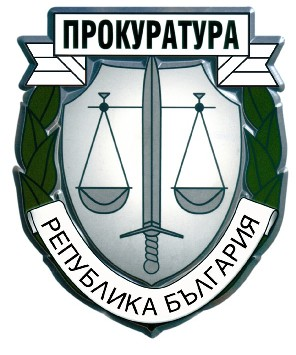 ФЕВРУАРИ 2024 г.гр. Велико ТърновоРАЗДЕЛ ІОБОБЩЕНИ ИЗВОДИ ЗА ДЕЙНОСТТА НА ПРОКУРАТУРАТА И НА РАЗСЛЕДВАЩИТЕ ОРГАНИ1. Резултати и тенденции в противодействието на престъпността. Фактори с актуално и дългосрочно значение за ефективността на органите на досъдебното производство и другите правоприлагащи органи, ангажирани с противодействието на престъпността.Прокуратурата и разследващите органи са част от правозащитната система на Република България. Осъществявайки своите специфични правомощия, те са обединени от общата задача – прилагайки разпоредбите на наказателните закони, да защитават от престъпни посегателства Република България, живота, свободата, честта, правата и законните интереси на гражданите, както и правата и законните интереси на юридическите лица; да съдействат за предотвратяване на престъпленията и укрепване на законността.Постигнатите резултати и тенденции в противодействието на престъпността: в цялост и конкретно за настоящия отчетен период – 2023 г., могат да бъдат анализирани и коментирани чрез метода на сравняване както с дейността на други прокуратури, осъществяващи териториалната и родовата си компетентност в статистически сходни съдебни окръзи, така и с предходните отчетни периоди от функционирането на ВТОП. Към края на 2023 г. на територията на Великотърновски съдебен окръг, обхващащ територията на Великотърновска област, са регистрирани по настоящ и постоянен адрес 247 968 жители (по данни на ГРАО към 31.12.2023 г.). Налице е намаляване в броя на жителите спрямо същия период на 2022 г. с 1665 жители. През 2023 г. на територията на ОД на МВР гр. Велико Търново и районните управления са регистрирани общо 2528 престъпления. От тях 2258 криминални и 270 – по линия на икономическата престъпност. От криминалните престъпления са разкрити 1352 или разкриваемостта е 59,87 %. От икономическите престъпения са разкрити 36 или 13,33 %. От всички регистрирани престъпления общо са разкрити 1388 или 54,9 %.За сравнение през 2022 г. са били регистрирани общо 2709 престъпления. От тях 2 428 криминални и 281 - по линия на икономическата престъпност. От криминалните престъпления са разкрити 1 438 или разкриваемостта е 59,23 %;  от икономическите престъпления са разкрити 35 или 12,46 %. От всички регистрирани престъпления общо са разкрити 1 473 или 54,37 %. Съпоставката с предходните отчетни периоди показва намаляване в броя на общо регистрираните престъпления, но със запазване на процентното съотношение на общо разкритите спрямо 2022 г. При сравнителния анализ на работата на Прокуратурата и разследващите органи за 2023 г. със статистическите данни за предходни отчетни периоди, се установява следното:През 2023 г. прокурорите от Великотърновския съдебен окръг са наблюдавали 6614 преписки, от които новообразувани през годината – 6023 броя и са решили общо 6322 броя преписки. За сравнение, през 2022 г. прокурорите са наблюдавали 6174 преписки, от които новообразувани през годината – 5417 броя и са решили общо 5812 броя преписки. През 2021 г. прокурорите са наблюдавали общо 6 896 броя, от които новообразувани са били 6 551 броя и са решили общо 6 593 броя преписки. Спрямо предходния отчетен период е налице значително увеличаване на общия брой на наблюдаваните преписки - със 440 броя или 15,03 % и увеличаване на общия брой на решените преписки с 510 броя или 12,39 %.През 2023 г. прокурорите от Великотърновския съдебен окръг са наблюдавали общо 5317 досъдебни производства; през 2022 г. са наблюдавани общо 6308 досъдебни производства срещу 6185 за 2021 г., т. е. налице е намаляване на броя на наблюдаваните досъдебни производства  спрямо 2022 г. с 991 броя и спрямо 2021 г. с 871 броя. През 2023 г. са били новообразувани общо 2550 досъдебни производства, при 2759 броя за 2022 г. и 2892 броя за 2021 г. В сравнение с предходната 2022 г. броят на образуваните досъдебно производства е намалял с 209 броя. При анализа на този показател следва да се отчете връзката и обусловеността му от броя на регистрираните през отчетната година престъпления, като при намаляване броя на регистрираните престъпления се намалява съответно и броят на новообразуваните досъдебни производства и обратното. Този показател е в значителна степен обусловен от външни за системата обективни фактори и не зависи само от усилията и активността на органите на досъдебното производство. През 2023 г. от разследващите органи са били приключени 2925 броя досъдебни производства. През отчетната 2022 г. разследващите органи са приключили 3090 броя досъдебни производства срещу 3479 броя досъдебни производства за 2021 г. Налице е намаляване броя на приключените досъдебни производства през 2023 г. спрямо 2022 г. с 165 бр. През 2023 г. при общо приключени 2925 броя досъдебни производства, с прокурорски актове в съда са внесени общо 856 броя (29,26 %). От общо приключените през 2022 г. 3090 броя досъдебни производства,  с прокурорски актове в съда са внесени 806 броя или 26,08 %, а за 2021 г. от приключените  3 479 броя досъдебни производства, с прокурорски актове в съда са внесени общо 839 броя или 24 %. През отчетния период се наблюдава увеличаване на  внесените с прокурорски актове в съда досъдебни производства като абсолютен брой с 50 броя, включително и като процентно съотношение, въпреки по-малкия брой приключени досъдебни производства, което е показател за добра работа на разследващите органи и прокуратурата.През 2023 г. прокурорите от Великотърновски съдебен окръг са прекратили 2122 досъдебни производства, при 3019 досъдебни производства за 2022 г. и 2522 досъдебни производства за 2021 г. От тях по давност през 2023 г. са били прекратени 976; през 2022 г. - 1724 досъдебни производства, а през 2021 г. - 1 108  досъдебни производства.В значителната си част тези производства са прекратени поради неразкриване извършителите на деянията – 2027, от които 95 са прекратени по давност срещу известен извършител. През 2022 г. - са прекратени поради неразкриване извършителите на деянията 1724, от които 4 са прекратени по давност срещу известен извършител. През 2021 - 1 058 броя, и 50 броя водени срещу известен извършител. Необходимо е да се отбележи, че с дейността по разкриване авторството на престъпленията са натоварени изключително органите на МВР, а не Прокуратурата на Република България. По тази причина прекратените по давност досъдебни производства поради неразкриване на извършителите не могат да бъдат основание за упрек спрямо прокуратурата.Спрените досъдебни производства през 2023 г. са 823 броя; през 2022 г. са били 727 броя, срещу 1001 броя за 2021 г. досъдебни производства.  Наблюдава се увеличаване на броя на спрените досъдебни производства спрямо предходния отчетен период с 96 броя. Общо спрените досъдебни производства през 2023 г. поради неразкриване на извършителя са 567 броя или 68,89 %, а спрените на други основания са 256 броя. За сравнение през 2022 г. поради неразкриване на извършителя са 603 броя или 83 % , спрените на други основания са 124 броя. През 2021 г. досъдебни производства спрени поради неразкриване на извършителя са 891 броя или 83,5 %, а спрени на други основания са 110 броя. Предадените на съд лица през 2023 г. са 934 срещу са 860 през 2022 г. и 894 за 2021 г. Наблюдава се значително увеличаване на броя на предадените на съд лица през отчетния период спрямо 2022 г. със 74 броя и с 40 броя спрямо 2021 г., въпреки по-малкия броя приключени досъдебни производства, който показател отразява запазващата се положителна тенденция на увеличаване на броя на предадените на съд лица.През 2023 г. водещо място заемат образуваните досъдебни производства за престъпления по Глава ХІ от Особената част на НК, които са 825 броя, срещу 918 броя за 2022 г. и 997 броя за 2021 г. През 2022 г. водещо място заемаха престъпленията против собствеността по Глава V от Особената част на НК, докато през 2021 г. и 2020 г. отново най-голям брой бяха общоопасните престъпления по Глава ХІ от Особената част на НК, което се дължеше на образуваните дела за престъпления по чл. 355 от НК, докато през настоящия отчетен период водещото място на престъпленията по Глава ХІ се обуславя от големия брой образуване дела за извършени престъпления по чл. 343б и чл. 354а от НК.През 2023 г. на второ място остават престъпленията против собствеността по Глава V от Особената част на НК, които са 755 броя, докато през 2022 г. са били 940 броя, а през 2021 г. – 942 броя. На трето място отново са престъпленията против личността по Глава ІІ – 351 броя, срещу 347 броя за 2022 г. и 370 броя за 2021 г. На четвърто място отново са престъпленията против стопанството по Глава VІ – 157 броя, срещу 177 броя за 2022 г. и  227 броя за 2021 г.На пето място са престъпленията против реда и общественото спокойствие по Глава Х – 106 броя за 2023 г., срещу 104 броя за 2022 г. и 81 броя за 2021 г. На шесто място глава VIII – престъпления против дейността на държавни органи, обществени организации и лица, изпълняващи публични функции – 101 броя за 2023 г., срещу 89 броя за 2022 г. и 86 броя за 2021 г. На седмо място през отчетния период са документните престъпления по Глава ІХ – 94 броя за 2023 г., срещу 81 броя за 2022 г. и 105 броя 2021 г. На осмо място са престъпленията по глава IV - против брака и семейството – 91 броя за 2023 г., срещу 47 броя за 2022 г. и 73 броя за 2021 г. На девето място отново са престъпления против правата на гражданите по Глава IІІ – 37 броя за 2023 г., срещу 30 броя за 2022 г. и 22 броя за 2021 г. На десето място отново са престъпленията против финансовата, данъчната и осигурителната системи по Глава VII  – 17 броя за 2023 г., срещу 15 броя за 2022 г. и 6 броя за 2021 г. На единадесето място са образуваните досъдебни производства по Глава  ІХа – компютърни престъпления – 16 броя през 2023 г., срещу 11 броя за 2022 г.  и 3 броя.При съпоставка между 2023 г. и предходната 2022 г. се забелязва, че изцяло се запазва поредността на новообразуваните досъдебни производство по видове с единствената разлика в размяната на челната позиция между глава XI и глава V.В обобщен вид се наблюдава увеличение при образуваните дела по глава IІ – с 4 броя; по глава III - с 7 броя; по глава IV – със 44 броя; по глава VII – с 2 броя; по глава VIII – 12 броя; по глава IX - 13 броя; по глава IXа – с 5 броя и по глава X – 2 броя. Известен спад се наблюдава при образуваните досъдебни производства за престъпления по глава V със 185 броя; по глава VI – с 20 броя и по глава XI – с 93 броя.Относно регистрираната и наказаната престъпност през 2023 г. спрямо предходните две години се установява следното:- по Глава ІІ от НК – престъпленията против личността, през 2022 г. в съда са внесени 63 броя, срещу 64 броя за 2022 г. и 65 броя за 2021 г. - по Глава ІІІ от НК –  престъпления против правата на гражданите, през 2023 г. в съда са внесени 5 броя, срещу един прокурорски акт през 2022 г. и 7 за 2021 г. - по Глава ІV от НК – престъпления против брака и семейството, през 2023 г. в съда са внесени 17 прокурорски акта, срещу 15 прокурорски акта през 2022 г. и 28 през 2021 г. - по Глава V от НК – престъпленията против собствеността, през 2023 г. в съда са внесени 117 прокурорски акта, срещу 146 прокурорски акта през 2022 г. и 140 през 2021 г. - по Глава VІ от НК – престъпленията против стопанството, през 2023 г. в съда са внесени 40 прокурорски акта, срещу 42 прокурорски акта през 2022 г. и 45 през 2021 г. - по Глава VІІ от НК – престъпленията против финансовата, данъчната и осигурителни системи, през 2023 г. в съда са внесени 3 прокурорски акта, срещу 2 прокурорски акта през 2022 г. и 4 през 2021 г. - по Глава VІІІ от НК – престъпленията против дейността на държавни органи и обществени организации, през 2023 г. в съда са внесени 54 прокурорски акта, срещу 33 прокурорски акта през 2022 г. и 27 през 2021 г. - по Глава VІІІа от НК – престъпления против спорта, през трите години няма внесени прокурорски актове в съда;- по Глава ІХ от НК – документните престъпления, през отчетния период са внесени 35 прокурорски акта срещу 29 през предходните две години.- по Глава ІХа от НК – компютърни престъпления, през трите години няма внесени прокурорски актове в съда; - по Глава Х от НК – престъпленията против реда и общественото спокойствие, през 2023 г. в съда са внесени 25 прокурорски акта, срещу 21 прокурорски акта през 2022 г. и 19 прокурорски акта през 2021 г. - по Глава ХІ от НК – общоопасни престъпления, през 2023 г. в съда са внесени 491 прокурорски акта, срещу 457 прокурорски акта през 2022 г. и 472 прокурорски акта през 2021 г. Неотстъпно водещи в статистиката през трите години са внесените с прокурорски актове в съда дела за престъпления по Глава ХІ, следвани на второ място от тези по Глава V и на трето място - по Глава II. На четвърто място през 2022 г. са внесените с прокурорски актове в съда дела за престъпления по Глава VIII, които през 2022 г. са били на пета място, а през 2021 г. на седмо място.На пето място през 2023 г. внесените с прокурорски актове дела за престъпления по Глава VI, които са били на четвърто място през предходните два отчетни периода.На шесто място през 2023 г. внесените с прокурорски актове дела за престъпления по Глава IX, които са били на шесто място и през предходните два отчетни периода.На седмо място през 2023 г. са внесените с прокурорски актове дела за престъпления по Глава Х от НК, които през 2022 г. са били също на седмо място, а през 2021 г. на осмо място.На осмо място през 2022 г. са внесените с прокурорски актове дела за престъпления по Глава IV от НК, които през 2022 г. също са били на осмо място, а през 2021 г. на шесто място. Процентно, съотношението на внесените прокурорски актове за престъпления по съответните глави от особената част на НК спрямо общия брой внесени прокурорски актове в съда през 2023 г. е, както следва: по Глава ХІ – 57,35 %; по Глава V – 13,66 %;  по Глава ІІ – 7,3 %; по Глава VI – 4,6 %, по Глава VIII – 3,3 %; по Глава IX – 4,08 %; по Глава  IV – 1,9 %; по Глава Х от НК – 2,9 %. Видно е, че над половината от внесените в съда прокурорски актове са за престъпления по Глава ХІ – общоопасни престъпления. Процентът за 2022 г. е бил отново най-голям.Налице е намаляване броя на регистрираните престъпления през 2023 г. спрямо 2022 г. с 181 броя и намаляване  броя на новообразуваните досъдебни производства с 209 броя. Забелязва се тенденция за намаляване на регистрираната престъпност през отчетната година спрямо предходната, както и спрямо 2021 г. Това може да се дължи както на известно намаление на престъпността в съдебния окръг, така и на намаления брой подадени сигнали за извършени престъпления в полицията и прокуратурата. Известно е, че социално-икономическите кризи водят до ръст на престъпността като цяло и особено на користните престъпления, като следва да се имат предвид и латентността и инертността на престъпността. Същевременно, все още има отделни случаи, когато досъдебните производства не започват своевременно и при условията на неотложност – с оглед на местопроизшествие и следващите го първоначални и неотложни действия по разследването, а се завеждат първоначално като преписки, които се докладват едва след разкриване на извършителите. Така се затруднява или осуетява възможността за своевременно събиране на важни доказателства, съответно – за разкриване извършителите на престъпленията  и реализирането на наказателна отговорност спрямо тях. Едновременно с това се забелязва запазване на процента на общата  разкриваемост на престъпленията спрямо 2022 г., а именно от 54,37 %  през 2022 г. на 54,9 % през 2023 г. Традиционно нисък е процентът на разкриваемост при икономическата престъпност, като през 2023 г. се наблюдава с 0,87 % увеличаване на този показател в сравнение с 2022 г. Запазва се процентът на общата разкриваемост на криминалните престъпления, която за настоящия и предходния отчетен период е почти 60%.През 2023 г. новообразуваните досъдебни производства за кражби са 469 броя, от които 65 броя са внесени в съда или 13,85 %. За сравнение през 2022 г. досъдебни производства за кражби са били 619 броя, от които 97 броя са внесени в съда или 15,67 %. През 2021 г. новообразуваните досъдебни производства за кражби са били 584 броя, а внесените в съда - 87 броя или 14,89 %.Новообразуваните досъдебни производства за грабежи през 2023 г. са 10 броя, а в съда са внесени 6 прокурорски акта или 60 %. През 2022 г. новообразуваните досъдебни производства за грабежи са били 16 броя, а в съда с прокурорски актове са внесени 8 броя или 50 %. През 2021 г. -  16 броя, а в съда с прокурорски актове са внесени 11 броя или 68.75 %. През 2023 г. по чл. 209  от НК са образувани 79 досъдебни производства, при 93 броя през 2022 г. и 209 броя през 2021 г., и са внесени в съда 14 броя, при 8 броя за 2022 г. и 16 броя за 2021 г. Налице е връщане към нивата на 2021 г., като дейността на прокуратурата е пряко свързана с разкриването на тази категория престъпления от органите на МВР.Във Великотърновския съдебен окръг с цел утвърждаване на екипния принцип на работа, особено необходим при разследването и наблюдението на обемни и сложни досъдебни производства, продължава да се прилага практиката за определяне на двама и повече разследващи органи и двама наблюдаващи прокурори. Този начин на действие е доказал своята ефективност през изминалите години. Все още има какво още да се желае и направи за подобряване на връзката и взаимодействието между разследващи органи и оперативни работници, както и между разследващите полицаи и наблюдаващите прокурори. Усилията  на прокурорите и на органите на МВР, в частност на полицията, в бъдеще следва да бъдат насочени към подобряване на  взаимодействието им при работата по всяко досъдебно производство, представляващо фактическа и правна сложност, към повишаването на квалификацията и мотивацията на полицейските служители и прокурорите, като се създадат умения за самостоятелна работа, правилно разпределение на силите, съобразно състоянието на престъпността, подобряване качеството на разследването, особено по делата, отнасящи се до тежката стопанска престъпност и корупцията, както и съкращаване сроковете на разследване.През отчетния период, в РП В.Търново и в ОП В.Търново са постигнати отлични резултати по отношение срочността на привеждане в изпълнение на влезлите в сила присъди. 2. Необходими мерки и законодателни промени.Основните проблеми и недостатъци в наказателното правораздаване произтичат от продължителността във времето на някои разследвания и изолирани случаи на недобро качество на провежданите процесуални действия.Преодоляването им и повишаването на ефективността на наказателното производство изискват както законодателни промени, така също и преосмисляне и промени в наказателната практика. Извършваните промени в НПК следва да доведат до разтоварване на наказателния процес, особено във фазата на досъдебното производство, от излишен формализъм при събирането и проверката на доказателства, без да се нарушават правата на страните.Същевременно, други важни проблеми, които са били обект на обсъждане и предложения в предходни доклади, все още не са намерели разрешение чрез извършваните промени в НПК.Наложително е оптимизиране на постановленията за привличане в качеството на обвиняем чрез освобождаване на диспозитивите им от излишна фактология. По този начин ще се намали възможността за допускане на грешки и несъответствия, създаващи неясноти и противоречия в обвинението.Прокурорските актове, с които наказателното производство се внася в съда, да се облекчат от излишна фактология в обстоятелствената част на обвинителния акт. Има необходимост от изменения в уредбата на съкратеното съдебно следствие, като неговото прилагане се обвърже тясно с активното съдействие на извършителя за разкриване на обективната истина във фазата на досъдебното производство, с обезпечаване правата на пострадалите, а също така, да се изисква задължително и съгласието на прокурора за прилагането му.Би било удачно да се отмени ал. 7 на чл. 234 от НПК, съгласно която, действия по разследването, извършени извън сроковете на ал. 1-3 на същия текст, не пораждат правни последици, а събраните доказателства не могат да се ползват при постановяване на присъдата. Неправилно е да се обвързва по такъв начин процесуалното поведение на органите на досъдебното производство с възможността за доказване, съответно наказване на дадена престъпна дейност.Добре е да се помисли за възстановяване на отменената разпоредба на чл.244 ал. 4 от НПК, а именно: при възобновяване на спряно наказателно производство,  разследването да се извършва в сроковете по чл. 234 от НПК. По този начин не само ще се облекчи работата на наблюдаващите прокурори при изготвяне на искане за удължаване срока на разследване, но също би се избегнала възможността от възникване на времеви периоди, необхванати от удълженията на срока за разследване.Принос за разкриване на обективната истина при събирането на доказателства в съдебната фаза на процеса би било допълнение в разпоредбата на чл. 281 ал. 4 от НПК, с което да се въведе възможност за прочитане по този ред на показанията на свидетел, дадени пред органа на досъдебното производство и в случаите, когато не може да бъде намерен, за да бъде призован за съдебното следствие или е починал. Подобна промяна ще бъде особено значима по отношение на междувременно починали свидетели, чиито свидетелски показания, дадени в хода на досъдебното производство, при сега действащата нормативна уредба практически не могат да бъдат прочетени в хода на съдебното следствие, приети и съобразени от съда, без съгласието на подсъдимия, неговия защитник, гражданския ищец, частния обвинител и техните повереници. Важен фактор, затрудняващ качественото и срочно провеждане на разследването, е недостигът на квалифицирани специалисти, които да бъдат привличани като експерти по наказателните дела. Липсата на достатъчно вещи лица, с адекватна на съвременните изисквания квалификация, възпрепятства приключването на делата в разумни срокове и с необходимото качество. Продължават да са налице забавяния на разследването поради прекомерната натовареност на експертите от НИК МВР, чиято компетентност е без алтернатива при някои видове експертизи. Съществени затруднения при работата по дела за пътнотранспортни произшествия създава недостигът на квалифицирани автоексперти. Същото се отнася и за специалисти в други специфични области на науката, техниката, съвременните технологии,  културата. Съществуващите недостатъци в уредбата и организацията на експертната дейност не могат да бъдат компенсирани с административните усилия на ръководителите на органите на съдебната власт. В тази насока следва да се мисли за създаването на щатни експертни звена към органите на съдебната власт, в които да бъдат привлечени специалисти от различни области на знанието и само в случаи на оспорване на техните заключения, да се привличат външни експерти. Следва да се помисли също за възстановяване подсъдността на военните съдилища за престъпления, извършени от държавни служители в структурните звена на МВР. Практиката през последните години показва неефективност при наблюдаването на преписки и дела за престъпления, извършени от тази категория лица. Отделно от това, работата по тях се затруднява и забавя значително от неизбежните мотивирани системни самоотводи, които се депозират от прокурорите, работещи в един съдебен район със съответните, подлежащи на проверка и/или разследване служители на МВР.Необходимо е да се направи ясна преоценка на всички наказателни състави, предвидени в настоящия НК и те да се прецизират, а за много от тях, за които се прецени – да се декриминализират. В последните години в НК се включиха множество нови престъпни състави, което води до увеличаването на броя на образуваните дела. Ако се направи задълбочен анализ ще се види, че в голямата си част това са дела за престъпления с ниска степен на обществена опасност, които могат да бъдат преследвани успешно и като административни нарушения. За деянията по чл. 345 ал. 1 и ал. 2 от НК е удачно да се въведе допълнителен обективен критерий за съставомерност на деянието, а именно – извършителят да е бил санкциониран за същото деяние по административен ред. По този начин ще се обоснове по-висока степен на обществена опасност на деянието, налагаща ангажиране на наказателната отговорност на дееца, поради липсата на  резултат от прилагането на административната санкция. Удачно е също въвеждането на обективни критерии (напр. размер на причинената щета или количество държано наркотично вещество) за разграничаване на маловажните от немаловажните случаи при престъпления от общ характер. Това е особено наложително, когато при констатация на маловажен случай следва да се приложи административна санкция – напр. по чл. 234 ал. 1 от НК. Кардинално решение на проблемите в тази насока ще бъде създаването и приемането на нов Наказателен кодекс, което изисква продължителна, отговорна ангажираност на висококвалифицирани юристи - университетски преподаватели и задължително: практикуващи прокурори и съдии, с минимум 10 години стаж като прокурор/съдия.Предвиждане на възможност за прилагане на чл. 55 НК по отношение на подсъдими, които са допринесли съществено не само за разкриване и доказване на престъпленията, за които са им повдигнати обвинения по конкретно дело, но и за тежки престъпления по други дела. Търсене на форми на имунитет срещу свидетелстване за престъпления;Удачно би било разширяването на приложното поле на чл. 218б ал. 1 от НК, като в обхвата му се включат и престъпленията по чл. 216 от НК, както и по чл. 195 ал. 1 т. 1 - 4, т. 6 и т. 8 от НК в маловажни случаи, чрез съответна промяна и в чл. 195 ал. 4 от НК.Да се промени чл. 319, ал. 1 НПК, като се предвиди 15-дневен срок за протестиране след изготвяне и запознаване с мотивите към присъдата, когато мотивите се изготвят след обявяването на присъдата. Сега, на практика, протестите се подават двукратно, тъй като доводите в тях се развиват едва след изготвяне на мотивите.Необходимо е също да продължи периодичното обучение на разследващите полицаи по въпроси от криминалистично естество, отнасящи се до тактиката на провеждане на отделните действия по разследването и на разследването като цяло, а също и до методиката на разследване на отделните видове престъпления, особено срещу финансовата, данъчната и осигурителната системи, с цел преодоляване на допуснати слабости при разследването. Започнатото в тази насока следва да се разширява и провежда системно. Повтарящи се пропуски или грешки при разследването, които са били установени от наблюдаващите прокурори, следва да бъдат систематизирани и при провежданите обучения на разследващите полицаи да бъдат анализирани пред тях, да им бъде обръщано внимание за тяхното преодоляване. Освен необходимостта от текущи обучения, следва да се посочи, че ЗМВР и подзаконовите актове по прилагането му не поставят достатъчно високи изисквания към лицата, кандидатстващи за заемане на длъжност „Разследващ полицай“ в МВР. Необходимо е преодоляване на установените дефицити в квалификацията на органите на досъдебното производство и особено на разследващите органи.Повишаването на професионализма и мотивираността на прокурорите и съдебните служители за изпълнение на служебните им задължения с максимално високо качество, е задача, която трябва да стои в личен професионален план пред всеки магистрат и служител. Специализацията на разследващите органи и на прокурорите, с оглед по-качественото и срочно разследване, е ключов фактор за повишаване на ефективността в противодействието на престъпността.В заключение, отново следва да се отбележи необходимостта от значително подобряване на ресурсната обезпеченост на органите на досъдебното производство и създаването на подходящи условия за работа. Не е нормално и продуктивно двама, а понякога и повече прокурори и разследващи органи да осъществяват дейността си в едно и също работно помещение. Това е особено валидно за разследващите полицаи, чиято дейност – особено по събиране на гласни доказателства, значително се затруднява. Липсата на работна площ поставя магистратите и служителите в неприемливи работни условия, при това, при завишени изисквания за безопасни условия на труд и завишени очаквания към тяхната дейност.Гореизложените констатации и предложения са намирали отражение в не един предходен годишен доклад, поради което е налице тяхната повторяемост и актуалност и по отношение на настоящия отчетен период и съответния годишен отчетен доклад.РАЗДЕЛ IIДЕЙНОСТ НА ТЕРИТОРИАЛНИТЕ ПРОКУРАТУРИІ. ДОСЪДЕБНА ФАЗА1. ПРЕПИСКИ. ПРОВЕРКИ ПО ЧЛ.145 ОТ ЗСВ – СРОЧНОСТ, РЕЗУЛТАТИ, МЕРКИ.През отчетната 2023г. прокурорите във Великотърновски съдебен окръг са работили общо по 6614 преписки, при 6174 преписки за 2022г. и 6896 преписки за 2021г., която съпоставка показва увеличаване на наблюдаваните преписки спрямо 2022г.РП-В.Търново е работила по 5845 броя преписки.ОП-Велико Търново – 769 преписки през 2023г., спрямо 2022г. – 862 броя и за 2021г. – 1 123 броя преписки.От посочените 6 614 преписки за 2023г. новообразувани са  6 023 броя, а именно:	ОП-В.Търново – 675 броя новообразувани преписки;          РП-В.Търново -  5 348 броя новообразувани преписки.Прокурорите от Великотърновски съдебен окръг през 2023г. са решили общо 6 322 броя преписки, срещу 5 812 преписки за 2022г. и 6 593 преписки за 2021г., като с отказ за образуване на досъдебно производство са приключили общо 3 885 (61,45 % от решените) преписки, срещу 3 548 (61,04% от решените) за 2022г. и 3 870 (58, 69% от общо решените) за 2021г. Съпоставката показва незначително увеличение спрямо предходните години на процента решени преписки с отказ да се образува досъдебно производство.	Прокуратурите от Великотърновски съдебен окръг са постановили отказ да се образува наказателно производство както следва:	ОП-В.Търново – 93 отказа;          РП-В.Търново – 3 792 отказа.	По чл. 212, ал.1 от НПК са образувани досъдебни производства по 1239 преписки (19.59% от общо решените), при 1 241 преписки за 2022г. (21.35% от общо решените) и 1 314 преписки за 2021г. (19.93% от общо решените). По този критерий се наблюдава леко намаляване на образуваните ДП в процентно изражение (с около 2%) спрямо 2022г., което сочи, че в този период голяма част от подадените сигнали по преписките са били основателни.	По прокуратури данните за образуваните ДП на основание чл.212, ал.1 от НПК са както следва: ОП-В.Търново – 80 броя и РП-В.Търново – 1159 броя.През отчетния период прокурорите от РП-Велико Търново  са решили общо 5580 броя преписки, от които в срок до 1 месец – 5540 броя и в срок над 1 месец – 40 броя;ОП-В.Търново - общо решени 742 преписки, от които в срок до 1 месец – 741 и в срок над 1 месец – 1 брой.ОБЩО за съдебния район са решени 6 322 броя преписки (през 2022г. – 5 812 броя, през 2021г. – 5 907 броя), от които до 1 месец – 6 281 броя (99,35%) през 2023г., през 2022г. – 5 738 броя (98,73%), а през 2021г. – 6 592 броя (99, 98%); и над 1 месец – 41 броя (0,65%) през 2023г., през 2022г. - 74 броя (1,27%), а през 2021г. – 1 брой (0,02%). От изложеното е видно, че се намалява броя на актовете, постановени от прокурорите извън законоустановения едномесечен срок от получаване на преписката спрямо предходната 2022г. По принцип по тези преписки, по които произнасянето е след този срок, се дължи на фактическа и правна сложност на казусите. Прави впечатление значителното намаляване на преписките, решени в срок над 1 месец в РП-В.Търново, от което следва да се направи извод, че административния ръководител на ВТРП е взел необходимите мерки относно срочността на решаване на преписките.Останали нерешени преписки за отчетния период от прокурорите във Великотърновски съдебен район са общо 292 броя, от които за: ОП-Велико Търново – 27 броя; РП-Велико Търново – 265 броя.От общия брой нерешени преписки 292 броя са при прокурор за решаване, като от последните такива, извън законоустановения едномесечен срок са 39 преписки в РП-В.Търново.През отчетната 2023г. прокурорите от Великотърновски съдебен окръг са възложили проверки на други органи по 2 001 броя преписки. По 1 678 преписки проверките са извършени и приключили в срока по чл.145, ал.2 от ЗСВ, а по 95 преписки – извън този срок. Това принципно говори за бързина на извършването на самите проверки.През отчетния период прокурорите от ОП-В.Търново са се произнесли по 409 броя инстанционни преписки. От тях 730 са потвърдените актове на ВТРП, а по 62 прокурорски актове (7.82%) ВТОП е отменила постановленията на районната прокуратура. 	За сравнение през 2022г. прокурорите от ВТОП са се произнесли по  451 броя обжалвани преписки като са потвърдили 633 акта на първоинстанционните прокуратури, а са отменили 105 броя (14.22%). За 2021г. данните съответно са : 671 обжалвани преписки, потвърдени – 836 броя и отменени – 79 броя (11.77%) Като процентно съотношение и като абсолютен брой се наблюдава положителна тенденция към намаляване на отменените прокурорски актове спрямо предходните периоди, което говори за повишаване на качеството на прокурорските актове на прокурорите от ВТРП и пълнота на извършваните предварителни проверки. 	През 2023г. прокурорите от Великотърновски съдебен окръг са наблюдавали общо 2 броя преписки, образувани след самосезиране, като по тях няма образувани досъдебни производства.	За периода са били образувани и наблюдавани общо 69 броя преписки по сигнали от контролни органи, по които са образувани 43 броя ДП, както следва:по сигнали на НАП – 67 преписки, 41 образувани ДП;по сигнали на АДФИ – 2 преписки, 2 образувани ДП.От изложеното е видно, че в голям процент от случаите сигналите на контролните органи са били основателни и по тях са образувани досъдебни производства, което е свидетелство за ефективното взаимодействие между контролните органи и Прокуратурата. През отчетната 2023г. са били образувани 6 преписки по материали на ДАНС, като по 5 броя са били образувани ДП.Наблюдавани са и 2 броя преписки по материали на Дирекция „Вътрешна сигурност“ – МВР, като няма образувани ДП по тях.2.СЛЕДСТВЕН НАДЗОР2.1. Обобщени данни по видове досъдебни производства, по видове разследващи органи и съобразно систематиката на нк, включително по отношение пострадалите физически лица и на ощетените юридически лица от престъпления. 	По данни на ОД на МВР-В.Търново през 2023г. по линия на „Криминална полиция” са регистрирани 2 258 престъпления, от които са разкрити 1 352 (59,87%).  	По линия на „Икономическа полиция” са регистрирани 270 престъпления, от които са разкрити 36 (13.33%).	Общо са регистрирани 2 528 престъпления, разкрити са 1 388 или при процент на разкриваемост  54,9%, което за поредна година отрежда на ОД на МВР-В.Търново едно от челните места в страната.	През изминалата  година в структурата на ОД на МВР-В.Търново реално са работили 52 разследващи полицаи. Всеки разследващ полицай е работил средно по 78 досъдебни производства. Съпоставката индикира  една сравнително висока натовареност на разследващите полицаи от Великотърновски съдебен окръг.През 2023г. прокурорите от Великотърновски съдебен район са наблюдавали общо 5 317 броя досъдебни производства, включително прекратените по давност, като за 2022г. те са били  6 308 броя, а през 2021г. – 6 185. 	Забелязва се намаление по този показател в сравнение с предходните отчетни периоди.От общо наблюдаваните 4341 досъдебни производства за 2023г. без прекратените по давност, 3888 са водени от разследващ полицай, 185 – от следовател и 5 броя - от разследващ митнически инспектор (РМИ).По прокуратури делата се разпределят, както следва:	ОП-В.Търново – наблюдавани 473 ДП – от разследващ полицай са 369, от следовател – 103 броя, от РМИ – 1 брой.РП-В.Търново – наблюдавани 3 868 ДП – от разследващ полицай са 3519, от следовател – 82, от РМИ – 4 броя.	През отчетната година новообразуваните досъдебни производства са 2550 (47,96% спрямо наблюдаваните, включително прекратените по давност) За предходни години резултатите съответно са:  2022г. -  2759 (43,73% спрямо наблюдаваните, включително прекратените по давност) и 2021г. - 2892 (46,75%). Забелязва се леко увеличаване на процента новообразувани ДП в сравнение с 2021г. и 2022г., което говори, че все по-малко се работи по стари дела.По глави от НК  новообразуваните ДП се разпределят, както следва:	По Глава І от НК– няма;	По Глава ІІ от НК – 351 бр. (13,76% спрямо новообразуваните);	По Глава ІІІ от НК – 37 броя (1,45% спрямо новообразуваните);	По Глава ІV от НК – 91 броя (3,57% спрямо новообразуваните);	По Глава V от НК – 755 броя (29.6% спрямо новообразуваните);	По Глава VІ от НК – 157 бр. (6,15% спрямо новообразуваните);	По Глава VІІ от НК – 17 бр. (0,67% спрямо новообразуваните);	По Глава VІІІ от НК – 101 бр. (3,96% спрямо новообразуваните);	По Глава VІІІа от НК – няма;	По Глава ІХ от НК – 94 бр. (3,69% спрямо новообразуваните);	По Глава ІХа от НК – 16 бр. (0,63% спрямо новообразуваните);	По Глава Х от НК – 106 бр. (4,16% спрямо новообразуваните);	По Глава ХІ от НК – 825 бр. (32,35% спрямо новообразуваните);	По Глава ХІІ от НК – няма;	По Глава ХІІІ от НК – няма;	По Глава ХІV от НК – няма.От извършените през 2023г. престъпления са пострадали 1001 физически лица (49 непълнолетни и 24 малолетни) и са ощетени 86 юридически лица. По пол и възраст разпределението на пострадалите физически лица е както следва:	-мъже – 580 души, от които 27 непълнолетни и 8 малолетни;		-жени –  421 души, от които 22 непълнолетни и 16 малолетни.	В относителен дял малолетните са 2,39%, а непълнолетните – 4,89% от пострадалите физически лица.   Най-голям е броят на пострадалите и ощетените лица от престъпления против собствеността (Глава V) – 457 броя физически и 69 юридически лица (48,39% от всички лица). На следващо място се нареждат престъпления против личността (Глава ІІ), от които са пострадали общо 280 лица (25,76% от всички пострадали). От общоопасни престъпления (Глава ХІ) са пострадали 143 физически и 5 ощетени юридически лица (13,62 % от всички пострадали). От престъпления по глава ІV са пострадали или ощетени общо 32 физически лица, по глава VІ – 36 лица, по глава VІІІ - 12 лица, по глава Х – 24 лица, по глава ІХ – 6 лица, по глава ІІІ – 6 лица, по глава ІХа – 17 лица. По останалите глави от НК няма пострадали лица за отчетния период.Бързи производстваОбщо за прокуратурите от Великотърновски съдебен окръг са били наблюдавани  416 броя бързи производства, при 530 броя за 2022г. и 586 за 2021г. Съотнесени към общия брой наблюдавани ДП, включително прекратените по давност, бързите производства възлизат на 7,82% (без прекратените по давност – 9,58%), при 11,56% за 2022г. и 9,47% за 2021г. По прокуратури разпределението на бързите производства е, както следва:ОП-Велико Търново – 1 брой;РП-Велико Търново – 415 броя.От общата бройка 416 наблюдавани дела, 414 броя са новообразуваните досъдебни производства.По 153 бързи производства е било постановено извършване на разследването да продължи по общия ред поради фактическа и правна сложност на делата. През отчетната година се наблюдава тенденция за намаляване на броя започнати бързи производства в процентно отношение към общо наблюдаваните досъдебни производства и спрямо предходните години. През 2023г. приложното поле на този процесуален институт отново е сравнително ограничено с оглед наличието на обективни фактори, несвързани с вида на органа по разследването и с неспазване на краткия 7-дневен срок за приключване на разследването по тези дела. Досъдебни производства, разследвани по общия редОбщо за 2023г. са били наблюдавани 4 078 досъдебни производства, водени по общия ред, срещу  4 296 броя за 2022г. и за 2021г. – 4 739 броя. По прокуратури наблюдаваните ДП, разследвани по общия ред се разпределят както следва:ОП-В.Търново – 473 броя (506 за 2022г. и 475 за 2021г.)РП-В.Търново – 3 605 броя. Новообразуваните досъдебни производства по общия ред за 2023г. са 2136 броя. През 2022г. са били общо 2232 броя, за 2021г. – 2554 броя.	Налице е тенденция за известно намаляване броя на новообразуваните досъдебни производства, което може да се обясни с по-малкия брой регистрирани престъпления.Наблюдаваните през годината досъдебни производства, разследвани по общия ред от разследващ полицай, са 3888 броя, от които новообразувани – 2104 броя, като съотношението между тази бройка (3888) и общия брой наблюдавани производства, разследвани по общия ред за годината възлиза на 95,34%.  За 2022г. наблюдавани са били 4133 производства, а за 2021г. - 4486 броя. Общо през 2023г. са били наблюдавани 185 бр. производства (без прекратените по давност), разследвани от следовател, при новообразувани 32 такива дела, докато за 2022г. са наблюдавани 154 броя производства, а през 2021г. – 238 броя. През 2022г. са били наблюдавани 5 броя производства, разследвани от разследващ митнически инспектор, от които няма новообразувани.През периода не са налице досъдебни производства, разследвани по общия ред от прокурор.Наблюдаващите прокурори в съдебния окръг, съгласно НПК и ЗСВ, в някои случаи са извършвали отделни действия по разследването или са участвали при извършването на такива. Въпреки това, продължава да се споделя общото становище на прокурорите, че не се разглежда като положителна практика извършването на цялостно разследване по делата от прокурор. Последователно провежданият екипен принцип на работа поначало изключва разследването от прокурор, а вместо това предполага концентриране усилията на наблюдаващия прокурор върху цялостното организиране и контрол от негова страна на разследването по делата и най-вече върху качествено събиране на доказателства и своевременното вземане на правилни и законосъобразни процесуални решения. Всеки наблюдаващ прокурор от Великотърновски съдебен окръг, в зависимост от своята подготовка и професионален опит, надлежно осъществява предвидените в закона функции по наблюдение, ръководство и контрол на разследването. Прокурорската работа и през отчетната година продължава да включва текущо провеждане на работни срещи с разследващия орган и с оперативните служители на МВР и ДАНС, проверка на възможните следствени версии и многократни обсъждания на вида и съдържанието на планираните ОИМ и ПСД в хода на разследването, с даване на точни указания за времето и начина на тяхното извършване, проучване на събраните доказателствени материали и въз основа на това, съставяне на постановление за привличане на обвиняем и за предявяване на разследването, изготвяне на окончателния прокурорски акт и последователно отстояване на обвинителната теза в съдебната фаза на процеса. Следва да се отбележи продължаващата и през 2023г. практика на ефективна съвместна работа в екип, довела почти във всички случаи до успешно разкриване извършителите на престъпления, надлежното доказване на деянията им в съда и до своевременното им осъждане. Мерки за неотклонениеПрез отчетния период 2023г. са били направени общо 121 искания за вземане мерки за неотклонение „Задържане под стража” (за 2022г. – 82 броя и за 2021г. – 93 броя), от които 11 броя - в ОП-В.Търново и в РП-В.Търново – 110 броя. От тези 121 броя искания през 2023г. 89 са били уважени и 20 са останали неуважени, съответно по прокуратури резултатите са:	ОП-В.Търново - 11 уважени, 0 неуважени;	РП-В.Търново – 78 уважени, 20 неуважени.	През периода са подадени 10 протеста срещу определения на съда, с което се отказва вземане на МНО „Задържане под стража“, като 1 от протестите е уважен и 6 не са уважени.	Общо за периода спрямо 86 лица е била взета мярка за неотклонение „Задържане под стража”, а на 28 лица е определена „Домашен арест”. 	Общо 15 лица са били с МНО „Задържане под стража” по неприключени досъдебни производства в края на периода, като 8 от тях са по производства в срок до 2 месеца, до 8 месеца – 7 броя и до 18 месеца – няма.	По реда на чл.63, ал.5 и ал.6 от НПК за отчетния период са изменени 8 броя МНО „Задържане под стража“.	Несъмнено прилагането на най-тежката мярка за неотклонение активно допринася за приключването в законоустановените срокове на разследването в досъдебна и на съдебната фаза на процеса като осигурява участието на обвиняемите лица в него и ефективно препятства продължаване на престъпната им дейност занапред. Същевременно през 2023г. всички дела със задържани лица са приключвали своевременно и няма случаи на изпълнение на най-тежките мерки извън сроковете по НПК, както и прекратени производства със задържани лица.През отчетния период, по реда на чл.234, ал.8 от НПК, от прокурор са отменени 11 броя мерки за процесуална принуда, а по чл.234, ал.9 от НПК (от съда) няма отменени мерки за процесуална принуда. 2.2.Срочност на разследването.Общо през 2023г. са били наблюдавани 5 317 броя досъдебни производства, включително прекратените по давност. От тази бройка наблюдавани дела, приключени са били 2 925 броя (55,01% от общо наблюдаваните), като в законовите срокове са приключили 2857 броя, а извън законов срок – 68 броя ( 1 брой в ОП-В.Търново и 67 броя в РП-В.Търново). За сравнение през 2022г. от общо наблюдаваните 6 308 броя досъдебни производства, приключени са били 3 090 (48,98%), а през 2021г. от общо наблюдаваните 6 185 досъдебни производства, приключени са били 3 479 броя или 56,24%. Забелязва се увеличаване на процентното съотношение на приключилите производства спрямо наблюдаваните, което говори за подобряване на срочността на разследването.Тревожен обаче е фактът, че част от разследванията са приключили извън законов срок, особено в РП-В.Търново. Административният ръководител на това прокурорско звено следва да вземе съответните организационни мерки да не се допуска това да стане тенденция.Неприключени са били през годината 1 325 (през 2022г. – 1 425, а през 2021г. – 1 528 броя) производства. От тях 1317 се намират в законовите срокове за разследване, а 8 броя (отново във ВТРП) – извън тези срокове.Продължителността на досъдебната фаза, считано от образуването на досъдебното производство до решаването му от прокурор с прекратяване или внасяне в съда е следната:до 8 месеца – 1 243 броя (през 2022г. – 1 383, а през 2021г. - 1 502 броя);до 1 година – 296 броя (през 2022г. – 246 броя, през 2021г. - 371 броя); над 1 година – 280 броя; над 2 години – 177 броя;общо над 1 година и над 2 години - 457 броя (през 2022г. – 472 броя, през 2021г. – 333 броя) – графикаПрави впечатление увеличаването на броя досъдебни производства, приключили в срок над 1 година и над 2 години спрямо 2021г. Това се дължи на увеличаването на възобновените стари дела, повечето от които по-късно са прекратени на различни основания, включително и по давност. 2.3.Решени досъдебни производства от прокурор. Видове решения.	Общият брой решени досъдебни производства за 2023г. е 3 835 или 72.12% от общо наблюдаваните ( за 2022г. е бил – 4 695 /74.42%/, а за 2021г. – 4 708 /76,11%/).	От всички решени досъдебни производства, решени  над 1-месечния срок от прокурора без удължаване на срока от административния ръководител или оправомощен от него прокурор са 29 броя във ВТРП (през 2022г. - 7 броя и през 2021г. – 0 броя). Административният ръководител на ВТРП следва да обърне внимание на прокурорите стриктно да спазват процесуалните срокове за решаване на делата.	В срок до 2 месеца с удължен срок от административния ръководител или оправомощен от него прокурор са решени 229 досъдебни производства.	От решените досъдебни производства в срок над 2 месеца е 1 брой досъдебно производство.	През отчетната 2023г. са внесени в съда 856 прокурорски акта срещу 934 лица. Спрени досъдебни производстваОбщо през 2023г. спрени досъдебни производства са били 823 броя, което е 15,47% спрямо наблюдаваните ДП и 21,46% спрямо решените ДП. В сравнителен план, през 2022г. са били спрени 727 броя (11,52% спрямо наблюдаваните ДП и 15,48% спрямо решените ДП), а през 2021г. - 1001 бр.(16,18% спрямо наблюдаваните ДП и 21,26% спрямо решените ДП). Забелязва се известно увеличаване спрямо предходните години на производствата, които се спират, което може да се обясни със сравнително по-ниската разкриваемост на престъпленията от полицейските служби.	От тях поради неразкриване на извършителя на престъплението са били спрени 567 броя ДП. Относителният дял на тези дела спрямо общо спрените е 68,89%, спрямо общо наблюдаваните – 10.66% и спрямо общо решените – 14.78%.Спрените на други основания са 256 броя. Относителният дял на тези дела спрямо общо спрените е 31,1%, спрямо общо наблюдаваните – 4.81% и спрямо общо решените – 6.67%.В прокуратурите са въведени дневници за спрените досъдебни производства, в които е отбелязан номерът на преписката, на досъдебното производство, за какво престъпление е образувано производството, наблюдаващият прокурор, разследващият орган, причината за спирането и дата на изтичане на давността. Създадена е организация за следене резултата от издирвателните мероприятия. Прекратени досъдебни производстваОбщо през 2023г. прокуратурите са прекратили 2 122 броя досъдебни производства ( през 2022г. са били 3 019, а през 2021г. – 2 522). В ОП-В.Търново са прекратени 127 дела, а в РП-Велико Търново – 1 995 броя.976 броя са били прекратените производства по давност ( през 2022г. – 1 724 броя и през 2021г. – 1 108 броя), от които срещу известен извършител – 0 броя ( за 2022г. – 4 броя, за 2021г. – 50 броя).	Съотношението на прекратените досъдебни производства спрямо общия брой наблюдавани такива е 39,9%, а това на прекратените ДП спрямо решените дела – 55,33%.Внесени в съда прокурорски актове	През отчетната 2023г. са внесени 856 прокурорски акта срещу 934 лица, като съотношението е 16.09% спрямо наблюдаваните и 22,32% спрямо решените ДП. 	По глави от НК те се разпределят както следва:По Глава І от НК– няма;	По Глава ІІ от НК – 64 акта срещу 71 лица;	По Глава ІІІ от НК – 5 акта срещу 7 лица;	По Глава ІV от НК – 17 акта срещу 17 лица;	По Глава V от НК – 118 акта срещу 139 лица;	По Глава VІ от НК – 40 акта срещу 41 лица;	По Глава VІІ от НК – 3 акта срещу 4 лица;	По Глава VІІІ от НК – 54 акта срещу 78 лица;	По Глава VІІІа от НК – няма;	По Глава ІХ от НК – 37 акта срещу 39 лица;	По Глава ІХа от НК - няма;	По Глава Х от НК – 25 акта срещу 34 лица;	По Глава ХІ от НК – 493 акта срещу 504 лица;	По Глава ХІІ от НК – няма;	По Глава ХІІІ от НК – няма;	По Глава ХІV от НК – няма.Обвинителните актове са 368 броя ( 373 броя за 2022г. и 347 броя за 2021г.), срещу 409 лица. 	Споразуменията през същия период са 391 броя (през 2022г. – 314 и през 2021г. – 391 броя) срещу 427 лица.Предложения за освобождаване от наказателна отговорност с налагане на административно наказание по чл. 78а от НК са 97 броя (срещу 123 броя за 2022г. и 101 броя за 2021г.), срещу 98 лица.ІІ.СЪДЕБНА ФАЗА 1.Наказателно – съдебен надзор1.1.Видове решения на съда по внесените прокурорски актове.През 2023г. прокурорите от Великотърновски съдебен район са внесли в съдилищата 856 бр. прокурорски актове - обвинителни актове, споразумения и предложения по чл.78а от НК (2022 г. – 810 бр.; 2021г.- 839бр.).Разделени по видове, прокурорските актове изглеждат така през 2023 г.:368 обвинителни акта391 споразумения97 постановления за освобождаване от наказателна отговорност и предложение за налагане на административно наказание по реда на чл. 78”а” от НК.През 2022 г. данните са следните:373 обвинителни акта314 споразумения123 постановления за освобождаване от наказателна отговорност и предложение за налагане на административно наказание по реда на чл. 78”а” от НК.През 2021 г. прокурорските актове изглеждат така:347 обвинителни акта391 споразумения101 постановления за освобождаване от наказателна отговорност и предложение за налагане на административно наказание по реда на чл. 78”а” от НК.Внесени прокурорски актове за разглеждане от съда:В съдилищата от Великотърновски съдебен район са образувани  858 бр. дела по внесените прокурорски актове (2022г. – 796 бр.; 2021г.-842 бр.) в които се включват и внесените в края на предходния отчетен период прокурорски актове, по които делата са образувани през 2022 г.През 2023г. съдебните решения по внесените прокурорски актове са  828 бр. (2022г.-799 бр.,2021г.- 821бр.), от които: по обвинителни актове – 402 бр., 49 % (2022г.-378 бр., 47,30%, 2021г.-325 бр., 39.59% ) от общия брой решения, по предложенията за споразумение – 382 бр., 46 % (2022г.-309 бр., 46,41%, 2021г.-381 бр.,44.34%) от общия брой решения и по внесени постановления за освобождаване от наказателна отговорност с налагане на административно наказание – 44 бр., 5 %  (2022г.-112 бр., 14 %, 2021г.-115 бр., 14%) от общия брой решения.Решенията по внесените обвинителни актове – 402 бр. се разпределят както следва:осъдителни присъди – 123 бр., 33 % от общия брой решения по внесени обвинителни актове, ( 2022г.-113 бр. 29,90 %, 2021г.-100 бр.,30,77%),  оправдателни присъди – 9 бр., 2,2 % от общия брой решения по внесени обвинителни актове, (2022г.- 17 бр. 4,49%, 2021г.-6 бр.,1,85%),споразумения – 240 бр., 60 % от общия брой решения по внесени обвинителни актове, (2022г.- 223 бр., 59%, 2021г.- 223 бр., 60%),освобождаване от наказателна отговорност и налагане на административно наказание – 16 бр., 2,5 % от общия брой решения по внесени обвинителни актове (2022г.- 16 бр., 4.23 %, 2021г.- 4 бр., 1.23 %), прекратяване – 1 бр., 0,2 % от общия брой решения по внесени обвинителни актове (2022г.- 0бр.,0,00%, 2021г.- 3 бр.,0,92%) прекратяване на съдебни производства, поради неотстраняване на ОФГ/чл. 248а, ал.2, пред.II вр. ал.1 НПК/ - 0 бр.  0,2 % от общия брой решения по внесени обвинителни актове (2022г. –0 бр.  0%; 2021г. – 1бр., 0,31%). връщане на прокурора – 13 бр., 2,30 % от общия брой решения по внесени обвинителни актове (2022г. – 9 бр. – 2,38%; 2021г.-16 бр., 4.92%).  През 2023г. продължава положителната тенденция на изключително малък брой прекратяване на дела от съда и върнати обвинителни актове. Оправдателните присъди също са намалели на фона на значително увеличение на внесените актове.Решенията по предложение за споразумение – 382 бр. се разпределят както следва: одобрени от съда – 380 бр., 99.4 % от съдебните решения по внесени предложения за споразумение (2022г. – 302 бр., 97,73%; 2021г.-371 бр.,97,38%), неодобрени – общо 2 бр., 0,6 % от съдебните решения по внесени предложения за споразумение (2022г. – 7 бр., 2,26 %; 2021г.-10бр.,2,62%).Сравнителните данни сочат на сериозно намаляване на неодобрените споразумения като относителен дял.Решенията по реда на чл.375 НПК - 44 бр. се разпределят както следва:уважени предложения – 40 бр., 91 %  от общия брой решения (2022г. – 102 бр., 91.07 % ; 2021г.-107 бр.,93.04 %), оправдателни решения – 1 бр., 2.5 % от общия брой (2022г. 1 бр., 0.89 %; 2021г.-4 бр.,3.48%), прекратяване  – 0 бр., 0 % от общия брой (2022г. – 0 бр., 0%;  2021г. -1бр. 0.87%). връщане на прокурора – 3 бр., 6.8 % (2022г. – 9 бр., 8.04 %  2021г.-3бр.,2.61%).През 2023г. прокурорите от съдебния район са взели участие в 1082 бр. дела по наказателно – съдебния надзор, разгледани в 1575 заседания (2022г. – 728 дела, 1596 заседания; 2021г.-1026 бр.дела,1742 заседания). През този отчетен период прокурорите са взели участие в 358 бр. (2022г. – 337бр.; 2021г.-375бр.) разпоредителни заседания.Анализът на тези показатели показва трайно увеличение на внесените в съда прокурорски актове като общ брой и участие в повече съдебни дела. Съотношението по вид на внесените прокурорски актове, отнесено към предходните отчетни периоди показва запазването на  високия брой внесени обвинителни актове, както и увеличаване на внесените споразумения. 1.2.Относителен дял на осъдителните и санкционни решения.Осъдени и санкционирани лицаПрез 2023г. са постановени 799 бр. осъдителни и санкционни съдебни решения, които съставляват 96 %  от общия брой постановени решения през годината 828 (2022г. – 756 бр., 94,62%; 2021г.-777бр.,94,76%).  От тях: по внесени обвинителни актове – 379 бр., които заемат 47 % от всички осъдителни и санкционни решения (2022г. - 352бр. 46,56%; 2021г.-299 бр.,38.56%),  по одобрени от съда предложения за споразумение -  380 бр., 47,5 % от общия брой осъдителни и санкционни решения (2022г. – 302 бр., 39,95%; 2021г.-371бр.,47.69%) решения за освобождаване от наказателна отговорност с налагане на административно наказание – 40 бр., 5 % от общия брой осъдителни и санкционни решения (2022г. - 102бр. 13,49%; 2021г.-  107бр.,13.75%).  Наблюдава се увеличение на абсолютния брой на осъдителните и санкционни решения по обвинителни актове и споразумения, както и увеличение като относителен дял спрямо общия брой съдебни решения в сравнение с предишния отчетен период.През 2023г. са осъдени и санкционирани общо 812 лица (2022 – 785; 2021г.-808). От тях:по внесените обвинителни актове - 388 лица, които съставляват 47,7 % от общия брой осъдени и санкционирани лица (2022г. – 356, 45,35%; 2021г.-317-39.23%), по внесените споразумения – 384 лица, които съставляват 47,2 % от общия брой (2022г. – 323 бр., 41,15%; 2021г.-384бр. 47.52%) и   по внесените предложения по чл.78а от НК – 40 лица, 4,9 % (2022г. – 106 бр. 13.5%; 2021г.-107 - 13.24%). Като обобщение броят санкционирани лица следва съотношението на вида внесени актове, като се наблюдава увеличаване на процента на осъдените и санкционирани лица по внесени обвинителни актове и намаляване на този по предложения за освобождаване от наказателна отговорност. С влязъл в сила съдебен акт са осъдени и санкционирани 858 лица, (2022 г. – 757 лица; 2021.-810). Наложените наказания през 2023г. по лица са 1271 бр.  Най- голям брой са наказанията лишаване от свобода, по отношение на които е приложен института на чл. 66 от НК - 408 лица са получили наказание лишаване от свобода, изтърпяването на което е отложено с изпитателен срок. Следва наказанието глоба - наложено на 389 бр. лица. Ефективно изтърпяване на наказанието лишаване от свобода е наложено на 167 лица, а пробацията като наказание е наложена на 68 лица. За сравнение, наложените наказания през 2022г. по лица са 1167 бр.  Най- голям брой са наказанията лишаване от свобода, по отношение на които е приложен института на чл. 66 от НК - 378 лица са получили наказание лишаване от свобода, изтърпяването на което е отложено с изпитателен срок. Следва наказанието глоба - наложено на 281 бр. лица. Ефективно изтърпяване на наказанието лишаване от свобода е наложено на 129 лица, а пробацията като наказание е наложена на 115 лица. През 2021г. наказанията по лица са 1190 бр.  Най- голям брой са наказанията  лишаване от свобода, по отношение на които е приложен института на чл. 66 от НК - 408 лица са получили наказание лишаване от свобода, изтърпяването на което е отложено с изпитателен срок. Следва наказанието глоба - наложено на 269 бр. лица. Ефективно изтърпяване на наказанието лишаване от свобода е наложено 154 пъти, а пробацията като наказание е наложена на 105 лица. Запазва се тенденцията за превес на броя на наложените наказания лишаване от свобода по отношение на които е приложен института на чл. 66 от НК, като има увеличение на наложените глоби.Въззивни и касационни протести – процесуални основания, относителен дял спрямо решените дела.През 2023г. прокурорите от великотърновски съдебен окръг са внесли общо 10  въззивни и касационни протеста (съотв. 3 на ВТОП и 7 на ВТРП). От разгледаните през годината 15 протеста (съотв. 2 на ВТОП и13 на ВТРП) са уважени 7 (2 за ВТОП и 5 ВТРП), в т.ч. внесени от предходен период. От изложеното е видно, че в процентно отношение уважените протести спрямо изготвените и внесени в съда е 30%.През 2022г. от внесените в съда 25 въззивни протести са разгледани едва 9 бр., вкл. от предходен период – 4бр. за ВТОП и 5бр. за ВТРП. Съответно от подадените 16 бр. въззивни протести срещу частично или изцяло оправдателна присъда, уважените протести са 2 (и двата на ВТОП) от 4 разгледани (по 2 за ВТОП и за ВТРП), вкл. останали от предходен период. За сравнение, от подадените през 2021г. 45 въззивни протести са разгледани 46 бр., /вкл. от предходен период/, уважени са 10, а от подадените 7бр. въззивни протести срещу частично или изцяло оправдателна присъда, уважените протести са 3 от 8 разгледани /вкл. от предходен период/. През отчетния период от прокурорите от съдебния окръг са подадени 1 въззивен протест  срещу присъди, по които няма оправдани лица и 8 - срещу изцяло или частично оправдателни присъди и решения (съотв.  2 за ВТОП и 6  за ВТРП).  През 2022  от прокурорите от съдебния окръг са подадени 9 въззивни протести срещу присъди, по които няма оправдани лица, и 16 - срещу изцяло или частично оправдателни присъди и решения (съотв. 3 за ВТОП и 13 за ВТРП).  През 2021 г. са внесени 38 въззивни протести срещу присъди, по които няма оправдани лица, и 9 срещу оправдателни присъди и решения.  От анализа на посочените резултати личи тенденция за известно намаляване на подаваните въззивни и касационни протести (през отчетната година практически няма подадени касационни протести), което се дължи най-вече на подобрената работа на прокуратурата при повдигането и поддържането на обвинението пред съда (правилна правна квалификация, вярна преценка за събиране на относими доказателства, умело процесуално поведение в съдебната фаза и т.н.), респ. – на отпадане на необходимостта от последващо оспорване на постановените неблагоприятни за ПРБ съдебни актове пред по-горен съд.Уважени и неуважени протестиПрез 2023г. от внесените в съда 9 въззивни протести са разгледани 14  бр., вкл. от предходен период – 1бр. за ВТОП и 13 бр. за ВТРП. Съответно от подадените 8 бр. въззивни протести срещу частично или изцяло оправдателни присъди са разгледани от съда 6 бр. - всичките,по протести на ВТРП, 2 протеста са уважени. Няма разгледани дела по протести на ВТОП  срещу напълно или частично оправдателни присъди. През 2022г. от внесените в съда 25 въззивни протести са разгледани едва 9 бр., вкл. от предходен период – 4бр. за ВТОП и 5бр. за ВТРП. Съответно от подадените 16 бр. въззивни протести срещу частично или изцяло оправдателна присъда, уважените протести са 2 (и двата на ВТОП) от 4 разгледани (по 2 за ВТОП и за ВТРП), вкл. останали от предходен период. За сравнение, от подадените през 2021г. 45 въззивни протести са разгледани 46 бр., /вкл. от предходен период/, уважени са 10, а от подадените 7бр. въззивни протести срещу частично или изцяло оправдателна присъда, уважените протести са 3 от 8 разгледани /вкл. от предходен период/.  През 2023г. прокурорите от ВТОП са внесли 1 касационен протест. Касационният съд е разгледал 1 протест, който е уважен. Разгледаният протест е срещу частично оправдателна присъда. През 2022г. прокурорите от ВТОП не са подавали касационни протести, но касационният съд е разгледал 2 протеста от предходен период, като ги е оставил без уважение. Въпреки това положителен е фактът, че и двата неуважени протеста са били срещу осъдителни съдебни актове.През 2021г. прокурорите от ВТОП са подали 2 касационни протеста, от които съдът е разгледал 4 протести /включително от предходен период/ и е уважил 3 от тях. От разгледаните протести, 2 са били срещу изцяло или частично оправдателни актове, като и двата са уважени.Очевидно е налице тенденция за намаляване не само на общия брой подавани протести, но и на тези от тях с касационен характер, с които се оспорват осъдителни съдебни актове. Основната причина за това следва да се търси в повишеното качество на прокурорската дейност по формулиране и поддържане на обвинението пред съда и постановяваните в резултат на това осъдителни съдебни актове.Протести срещу изцяло или частично оправдателни присъди.През 2023г. прокурорите от съдебния окръг са внесли общо 9 въззивни и касационни протести срещу частично или изцяло оправдателни присъди (съотв. 3 за ВТОП и 6 за ВТРП). От тях са били разгледани от съда 7бр. (по 1  за ВТОП и 6 за  ВТРП), вкл. внесени от предходен период, като са били уважени общо 3  от тях ( 1 на ВТОП и 2 на ВТРП ).През 2022г. прокурорите от съдебния окръг са внесли общо 16 въззивни и касационни протести срещу частично или изцяло оправдателни присъди (съотв. 3 за ВТОП и 13 за ВТРП). От тях са били разгледани от съда 4бр. (по 2 за ВТОП и за ВТРП), вкл. внесени от предходен период, като са били уважени 2 от тях (и двата на ВТОП).През 2021 са подадени  9 протеста /въззивни и касационни/,   срещу частично или изцяло оправдателна присъда. Съответно уважените протести са 5 от 12 разгледани, вкл. и внесени от предходен период.Анализът на данните през отчетния и предходните периоди показва, че констатираното намаляване на протестите и връщането към броя и резултатите от 2021 г. не е негативен резултат, защото е налице значително увеличение на внесените актове и осъдени лица. Налага се извода, че прокурорите като цяло са постигали решения с пледираните от тях наказания и това е атестат за доброто качество на работа на прокуратурата. Институт на съкратеното съдебно следствие. Брой на осъдителни присъди по чл. 371-374 НПКПрез 2023г. са постановени 123 бр. ( 21 на ВТОП и 102 на ВТРП) осъдителни присъди по обвинителни актове, от които общо 36 бр. ( 13 на ВТОП и 23 на ВТРП) са били осъдителни по реда на Глава 27 от НПК – „Съкратено съдебно следствие”. Няма постановена оправдателна присъда след проведено процедура по глава 27 от НПК.  През 2022г. са постановени  113 бр. (16 на ВТОП и 97 на ВТРП) осъдителни присъди по обвинителни актове, от които общо 26 бр. (8 на ВТОП и 18 на ВТРП) са били осъдителни по реда на Глава 27 от НПК – „Съкратено съдебно следствие”, и само 1 оправдателна по същата процедура (на ВТРП).През 2021 решените от съда дела от същата категория по обвинителни актове са 100 бр. От тях по 26 бр. е била постановена осъдителна присъда по реда на Глава 27 от НПК „Съкратено съдебно следствие”, като няма произнесени оправдателни присъди.Съпоставено с общия брой на решените от съда дела по обвинителни актове през същия период, относителния дял на този вид производства през   2023 г. възлиза 9 % , срещу 5% за 2022 , срещу 8% за 2021 г. През отчетния период се констатира съществено увеличение на относителния дял съдебни производства , приключили по глава 27 от НПК, което е обусловено от увеличения брой дела, внесени в съда от прокурорите от окръжния район.  На свой ред увеличеният брой решени по Глава 27 от НПК дела кореспондира със замисъла на законодателя ефективно да се облекчи работата на съдилищата, а по-големият брой съдебни дела по съкратената процедура безспорно е признак и за подобрената работа на прокуратура в досъдебната фаза на наказателния процес.2. ПОСТАНОВЕНИ ОПРАВДАТЕЛНИ ПРИСЪДИ И ВЪРНАТИ ОТ СЪДА ДЕЛА.2.1. Върнати от съда дела на прокуратурата.2.1.1. Брой на върнатите дела от съда на прокуратурите във Великотърновски съдебен окръг през 2023 г. Относителен дял на върнатите дела спрямо общия брой на внесените в съда прокурорски актове през 2023 г.През 2023 г. прокуратурите във Великотърновски съдебен окръг отчитат общо 16 броя върнати дела с влезли в сила разпореждания или определения на съда. От тях 13 броя са по внесени обвинителни актове и 3 броя по внесени предложения по реда на чл. 78а от НК. Няма неодобрени от съда споразумения поради нарушения на закона или процесуалните правила (в нарушение на чл. 381, ал. 2 и 3 от НПК). През 2023 г. не са одобрени само 2 броя предложения за прекратяване на наказателното производство със споразумения, но на други основания.Относителният дял на върнатите от съда дела през 2023 г. спрямо общия брой на внесените в съда прокурорски актове през същата година (856 броя) е 1,8 %.За сравнение през 2022 г. са били върнати 17 броя дела, от които 8 по внесени обвинителни актове и 9 по внесени предложения по реда на чл. 78а от НК. През 2022 г. не са били одобрени 7 броя предложения за споразумения. Относителният дял на върнатите от съда дела през 2022 г. спрямо общия брой на внесените в съда прокурорски актове през същата година (810 броя) е бил 2,09 %.През 2021 г. са били върнати 19 броя дела, от които 16 броя по внесени обвинителни актове и 3 броя по внесени предложения по реда на чл. 78а от НК. Относителният дял на върнатите от съда дела през 2021 г. спрямо общия брой на внесените в съда прокурорски актове през същата година (839 броя) е бил 2,26 %.И през предходните отчетни периоди не е имало неодобрени от съда споразумения поради нарушения на закона или процесуалните правила (в нарушение на чл. 381, ал. 2 и 3 от НПК). Относителен дял на върнатите дела на прокуратурите във Великотърновски съдебен окръг за 2021 г. - 2023 г.От графиката може да се направи извод, че се запазва положителната тенденция в работата на прокурорите от Великотърновския съдебен район да внасят качествени прокурорски актове, като през настоящия отчетен период броят на върнатите е най-нисък, включително и като относителния дял спрямо общия брой на внесените в съда прокурорски актове.2.1.2. Относителен дял на върнатите дела през 2023 г. по видове прокурорски актове:През 2023 г. съдът е върнал на прокуратурите от Великотърновски съдебен окръг общо 13 дела, образувани по внесени обвинителни актове, с относителен дял 3,5 % от общия брой на внесените обвинителни актове –           368 броя, като всички от тях са върнати на основание чл. 249, ал. 2, вр. чл. 248, ал. 1, т. 3 от НПК. През 2022 г. са били върнати 8 дела, образувани по внесени обвинителни актове, с относителен дял 2,1 % от общия брой на внесените обвинителни актове – 373 броя.През 2021 г. са били върнати 16 дела, образувани по внесени обвинителни актове, с относителен дял 4,61 % от общия брой на внесените обвинителни актове – 347 броя. През 2023 г. не са били одобрени само 2 от внесени в съда споразумения, с относителен дял 0,5 % от общия брой на внесените споразумения – 391 броя, като сред тях няма върнати поради допуснати нарушения на закона и процесуалните правила (т.е. в нарушение на чл. 381, ал. 2 и ал. 3 от НПК).През 2022 г. общо 7 споразумения от 314 броя внесени в съда не са били одобрени (2,05 %).През 2021 г. общо 10 споразумения от 391 броя внесени в съда не са били одобрени от съда (2,5 %).През 2023 г. са върнати 3 броя дела, образувани по внесени предложения за освобождаване от наказателна отговорност с налагане на административно наказание по реда на чл. 78а от НК, което съставлява 3,09 % от общо 97 броя внесени в съда предложения по реда на чл. 78а от НК.През 2022 г. са били върнати 9 броя дела, образувани по внесени предложения за освобождаване от наказателна отговорност с налагане на административно наказание по реда на чл. 78а от НК, което е съставлявало 3,91 % от общо 123 броя внесени в съда предложения по реда на чл. 78а от НК.През 2021 г. са върнати 3 броя дела, образувани по внесени предложения за освобождаване от наказателна отговорност с налагане на административно наказание по реда на чл. 78а от НК, което е съставлявало 2,97 % от общо 101 броя внесени в съда предложения по реда на чл. 78а от НК.2.1.3. Брой върнати дела по прокуратури. Относителен дял на върнатите дела спрямо общия брой на внесените в съда прокурорски актове на отделните прокуратури през 2023 г.:ОКРЪЖНА ПРОКУРАТУРА ВЕЛИКО ТЪРНОВО – През 2023 г. има 2 дела, внесени с обвинителни актове и върнати от съда на ВТОП, поради допуснати отстраними съществени нарушения на процесуалните правила. Няма неодобрени споразумения. Едно досъдебно производство е върнато по внесено предложение за освобождаване от наказателна отговорност с налагане на административно наказание по реда на чл. 78а от НК.  Относителен дял на върнатите дела спрямо общия брой на внесените в съда актове от ВТОП (43 броя) е 6,9 %.За сравнение през 2022 г. на ВТОП са били върнати 2 дела, внесени с обвинителни актове, поради допуснати отстраними съществени нарушения на процесуалните правила. Няма неодобрени споразумения. Няма върнати дела, образувани по предложения за освобождаване от наказателна отговорност с налагане на административно наказание по реда на чл. 78а от НК. Относителният дял на върнатите дела спрямо общия брой на внесените в съда актове от ВТОП (43 броя) е бил 4,6 %.През 2021 г. на ВТОП са били върнати 4 дела, внесени с обвинителни актове, от които 3 поради допуснати отстраними съществени нарушения на процесуалните правила, и 1 поради неотстраняване на констатирана от съда очевидна фактическа грешка. Няма неодобрени споразумения поради допуснати нарушения на закона и процесуалните правила (т.е. в нарушение на чл. 381, ал. 2 и ал. 3 от НПК). Няма върнати дела, образувани по предложения за освобождаване от наказателна отговорност с налагане на административно наказание по реда на чл. 78а от НК. Относителният дял на върнатите дела спрямо общия брой на внесените в съда актове от ВТОП (47 броя) през 2021 г. е бил  8,5 %.РАЙОННА ПРОКУРАТУРА ВЕЛИКО ТЪРНОВО – върнати са общо 13 броя дела, от които 11 броя, образувани по внесени в съда обвинителни актове, всички поради допуснати отстраними съществени нарушения на процесуалните правила и 2 броя, образувани по внесени предложения за освобождаване от наказателна отговорност с налагане на административно наказание по реда на чл. 78а от НК. Няма неодобрени споразумения поради допуснати нарушения на закона и процесуалните правила (т.е. в нарушение на чл. 381, ал. 2 и ал. 3 от НПК).Относителен дял на върнатите дела спрямо общия брой на внесените в съда актове от ВТРП (815 броя) - 1,6 %.През 2022 г. на Районна прокуратура Велико Търново са били върнати общо 15 броя дела, от които 6 броя дела, образувани по внесени в съда обвинителни актове, 5 от които поради допуснати отстраними съществени нарушения на процесуалните правила и 9 броя дела, образувани по внесени предложения за освобождаване от наказателна отговорност с налагане на административно наказание по реда на чл. 78а от НК. Няма неодобрени споразумения поради допуснати нарушения на закона и процесуалните правила (т.е. в нарушение на чл. 381, ал. 2 и ал. 3 от НПК). Относителният дял на върнатите дела спрямо общия брой на внесените в съда актове от ВТРП (767 броя) е бил 1,95 %.През 2021 г. на ВТРП са били общо 15 броя дела, от които 12 броя дела, образувани по внесени в съда обвинителни актове, всички поради допуснати отстраними съществени нарушения на процесуалните правила, и 3 броя дела, образувани по внесени предложения за освобождаване от наказателна отговорност с налагане на административно наказание по реда на чл. 78а от НК. Няма неодобрени споразумения поради допуснати нарушения на закона и процесуалните правила (т.е. в нарушение на чл. 381, ал. 2 и ал. 3 от НПК). Има 5 броя неодобрени споразумения, но на друго основание.Относителеният дял на върнатите дела спрямо общия брой на внесените в съда актове от ВТРП (792 броя) е бил 1,89 %.Брой на върнатите от съда дела на прокуратурите във Великотърновски съдебен окръг за 2021 г. - 2023 г.Относителен дял на върнатите от съда дела на отделните прокуратури спрямо общия брой на внесените дела на прокуратурите във Великотърновски съдебен окръг през 2023 г. Против 8 от актовете на съда за връщане на делата са подадени протести, като от тях 1 брой от Окръжна прокуратура Велико Търново и 7 броя от Районна прокуратура Велико Търново. Всички протести са срещу  върнати от съда дела по чл. 249, ал. 3, вр. чл. 248, ал. 1, т. 3 от НПК.  Само подадения от Окръжна прокуратура Велико Търново е бил уважен.През 2023 г. прокуратурите от Великотърновския съдебен окръг нямат върнати дела със значим обществен интерес.2.1.4. Причини за връщане на делата 	От анализите относно причините за връщане на делата за 2023 г. е видно, че всички са върнати заради допуснатите в хода на разследването съществени процесуални нарушения, които са довели до ограничаване правото на защита на обвиняемите лица или пострадалите. Едното от делата върнато на ВТОП е поради съществуващите противоречията в практиката на съдилищата по отношения на квалифицирания състав на блудството – когато е извършено с две или повече малолетни лица (чл.149, ал. 5, т. 1 от НК) и различното приложение на закона от прокурорите от ВТОП и съда. Точно във връзка с изясняване на тези противоречия е образувано и Тълкувателно дело № 3/2023 г. на Наказателната колегия, по което все още няма произнасяне. 	Предложението за освобождаване от наказателна отговорност с налагане на административно наказание е върнато заради различни тълкувания между съда и прокуратурата за приложението на чл. 88а от НК, според съда не е била настъпила реабилитация за едно от осъжданията на обвиняемия, поради което съдебното производство е прекратено и делото е върнато на прокурора за изготвяне на обвинителен акт.		На ВТРП са върнати дела поради невписване в диспозитива на обвинителния акт стойността на инкриминираната вещ и не бил изяснен въпросът кой е собственик на инкриминираната вещ. По друг – че обвинението за присвояване не било достатъчно пълно и ясно формулирано. Следващото дело, внесено с ОА е върнато, тъй като с оглед естеството на повдигнатите обвинения в обстоятелствената част на обвинителния акт липсвала конкретика като дати, периоди, договори, въз основа на които подсъдимият е придобил автомобила, които са елемент от фактическия състав на инкриминираните престъпления по чл. 345, ал. 1 и ал. 2 от НК. Има върнато дело, тъй като липсвала релевантна информация, относно престъпната деятелност, твърдяна по отношение на всяко едно от обвиняемите лица, в частност липсвало изложение на обстоятелствата, които индивидуализират конкретно извършено престъпление по чл. 143, ал. 2, във вр. с ал. 1, във вр. с чл. 142, ал. 2, т .6, във вр. с чл. 20, ал. 2 НК и съответно неговия автор. Следващите производства са върнати, тъй като имало противоречие в изписване механизма на извършеното деяние между мотивната част на ОА и диспозитива при обвинения за причиняване на съставомерни телесни повреди. В единия случай противоречието според съда е възникнало в резултат на изменение на обвинението по реда на чл. 287 от |НПК при предишното разглеждане на делото. РС – Елена е прекратил съдебното производство и върнал бързо производство поради противоречие между мотивната част  и диспозитива на ОА, която се явява техническа грешка – посочено е в диспозитива, че деянието е извършено на същата дата през 2023 г. вместо 2022 г., както вярно е отразено в обстоятелствената част. Приел е, че актът му не подлежи на съдебен контрол.  ГОРС е върнал и внесено с ОА наказателно производство след като е намерил, че интересите на единия обвиняем били противоречиви с другите двама,  които имали защитници и правото му на защита именно на това основание не му било разяснено на досъдебното производство. По едно от върнатите е преценено, че задочното производство по отношение на турски гражданин не било проведено в съответствие с изискванията на НПК. В друг случай е прието, че обвиненията не били ясно отграничени и формулирани, съобразно разпоредбите на чл. 26 от НК. РС – Велико Търново е върнал едно дело, внесено с обвинителен акт. Същото е върнато, тъй като ВТОС е отменил изцяло първоинстанционната присъда, с която са осъдени три лица за престъпление по чл. 201, вр. чл. 26 от НК за нарушено право на защита – не било индивидуализирано всяко едно от деянията по време, място и обстановка и посочен фактът на противозаконното присвояване, което нанася и съставомерната вреда на дружеството. Всяка от обвиняемите е осъществила съответно 4931 деяния, 1043 деяния и 1077 деяния. Тенденцията в такива случаи на продължавано престъпление да се изисква индивидуализиране по време, място, механизъм и вреди на всяко от хилядите деяния продължава последните години в практиката на ВТОС и липсва процесуална възможност да бъде преодоляна.  	Внесените с постановление с предложение за освобождаване от наказателна отговорност с налагане на административно наказание 2 дела са върнати на съда, както следва: поради наличие на отрицателна предпоставка  за приложение на чл. 78 от НК – множество престъпления /при положение, че деянието е извършено преди извършване на другото престъпление/, а при второто е прието, че не е настъпила реабилитация за неизпълнена глоба от 2011 г.  	От двете върнати от съда дела с внесени предложения за споразумение за решаване на делото, едното е върнато поради несъгласие на съда с квалификацията на деянието – според съда средната телесна повреда представлявала опасен рецидив, което не било отразено в обвинението. Второто споразумение не е одобрено, тъй като посочените дати на деянията при изписване на всяко от тях поради техническа грешка е изписана същата дата на следващата година за разлика от вярно изписания периодът на извършване на продължаваното престъпление.Взети мерки за отстраняване на слабостите, допуснати от прокурорите, с цел намаляване броя на върнатите дела:Изготвят се необходимите анализи за върнатите дела, като всеки от върнатите актове подлежи на самостоятелно обсъждане. Тази практика следва да бъде запазена и в бъдеще, като продължи работата за постигане на максимална прецизност при провеждане на разследването по досъдебните производства и изготвяне на прокурорските актове.И през следващата година следва да продължи прилагането на мерките, набелязани в предходните отчетни периоди, за намаляване случаите на връщане на дела от съда на прокурорите, а именно:1. Да се събират всички възможни доказателства относно предмета на престъплението и същият коректно да се вписва в постановлението за повдигане на обвинение и обвинителния акт.2. Наблюдаващите прокурори да следят за правилното квалифициране на деянието и пълното изписване на всички съставомерни признаци на престъплението в постановлението за привличане на обвиняем и обвинителния акт. В тази връзка прокурорите да проверяват съдържанието на постановленията за привличане на обвиняем, като докладването се извършва чрез лично запознаване на прокурора със съответното постановление. През тази година съгласно заповед на Окръжния прокурор се явяват задължителни писмените доклади по чл. 219 от НПК.3. Наблюдаващите прокурори да следят дали фактите, описани в прокурорския акт, съответстват на обвинението и ако се установи несъответствие, при необходимост да се повдига ново обвинение.4. Постановленията за спиране или прекратяване на наказателното производство да се мотивират подробно, за да не се допуска отмяната им от съда.5. Да продължи практиката за провеждане на периодични срещи с разследващите органи, на които да се обсъждат проблемите, възникнали в хода на разследването и в съдебната фаза на процеса.6. По отношение на деянията, за които е приложим чл. 78а от НК, при разследването да се полагат усилия за пълно изясняване на фактическата обстановка, като прокурорите внимателно следят за наличието или отсъствието на основанията, визирани в чл. 78а от НК, и се изследват всички предпоставки за прилагането му.През отчетната година не са констатирани сериозни пропуски при изготвяне на прокурорските актове, внасяни в съда. Прави впечатление в съдебния район, че практиката на върховните съдебни инстанции по отношение на това в кои случаи са налице основанията на чл. 249, ал. 4, т. 1 от НПК за прекратяване на съдебното производство и връщане делото на прокурора, не се прилага. В резултат на което се връщат дела, пропуските по които биха могли да се отстранят в хода на съдебната фаза на процеса.2.2. Оправдателни присъди2.2.1. Постановени оправдателни присъди и решения през 2023 г. Относителен дял на оправдателните присъди и решения спрямо разгледаните и решените от съда дела и спрямо внесените прокурорски актове.През 2023 г. съдилищата от Великотърновски съдебен окръг са постановили общо 10 изцяло оправдателни присъди и решения. От тях 9 броя са постановените оправдателни присъди по внесени обвинителни актове и 1 е оправдателното решение по внесено предложение по реда на чл. 78а от НК. Относителният дял на постановените през 2023 г. оправдателни присъди и решения 10 броя спрямо общия брой на внесените в съда обвинителни актове и предложения по чл. 78а от НК от прокурорите във Великотърновски съдебен окръг (465 броя) е 2,1 %.През 2022 г. съдилищата от Великотърновски съдебен окръг са постановили общо 18 изцяло оправдателни присъди и решения. От тях 17 броя са постановените оправдателни присъди по внесени обвинителни актове и 1 е оправдателното решение по внесено предложение по реда на чл. 78а от НК. Относителният дял на постановените през 2022 г. оправдателни присъди и решения 18 броя спрямо общия брой на внесените в съда обвинителни актове и предложения по чл. 78а от НК от прокурорите във Великотърновски съдебен окръг (496 броя) е 3,83 %.През 2021 г. съдилищата от Великотърновски съдебен окръг са постановили общо 10 изцяло оправдателни присъди и решения. От тях 6 броя са постановените оправдателни присъди по внесени обвинителни актове, и 4 броя са оправдателните решения по внесени предложения по реда на чл. 78а от НК. Оправданите лица с първоинстанционни съдебни актове през отчетния период са общо 10 – от тях 6 по обвинителни актове и 4 по внесени предложения по реда на чл. 78а от НК. Относителният дял на постановените през 2021 г. оправдателни присъди и решения (10 броя) спрямо общия брой на внесените в съда обвинителни актове и предложения по чл. 78а от НК от прокурорите във Великотърновски съдебен окръг (427 броя) е 2,34 %.Разпределени по прокуратури, постановените през 2023 г. оправдателни присъди и решения са, както следва:- Окръжна прокуратура Велико Търново – 2 постановени оправдателни присъди по внесени обвинителни актове с 2 оправдани лица, които не са влезли в сила. - Районна прокуратура Велико Търново – 7 постановени оправдателни присъди по внесени обвинителни актове с 7 оправдани лица. През отчетния период са влезли в сила 8 бр. оправдателни присъди и решения, с които са оправдани осем лица – 7 бр. по внесени с обвинителен акт дела и 1 бр. – по внесено дело с предложение по чл. 78а от НК.През 2022 г. оправдателни присъди и решения са, както следва:- Окръжна прокуратура Велико Търново – няма постановени оправдателни присъди и решения за отчетния период.- Районна прокуратура Велико Търново – 15 постановени оправдателни присъди по внесени обвинителни актове с 19 оправдани лица. През отчетния период са влезли в сила 10 оправдателни присъди по отношение на 13 лица – 10 по внесени с обвинителни актове лица и 3 по внесено предложение по чл. 78а от НК.През 2021 г. оправдателни присъди и решения са, както следва:- Окръжна прокуратура Велико Търново – няма постановени оправдателни присъди и решения за отчетния период.- Районна прокуратура Велико Търново – 6 постановени оправдателни присъди по внесени обвинителни актове с 6 оправдани лица. От тях през отчетния период са влезли в сила 5 оправдателни присъди по отношение на 5 лица. През отчетния период са постановени и 4 оправдателни решения по внесени предложения по чл. 78а от НК по отношение на 4 лица.2.2.2.Оправдани лица с влязъл в сила съдебен актИзцяло оправдани лица с влезли в сила актове на съда (по прокуратури)През 2023 г. общо 8 лица са изцяло оправдани с влязъл в сила съдебен акт - 7 бр. по внесени с обвинителен акт дела и 1 бр. – по внесено дело с предложение по чл. 78а от НК. Разпределени по прокуратури, същите са както следва:- Окръжна прокуратура Велико Търново – няма оправдани лица с влязъл в сила съдебен акт.- Районна прокуратура Велико Търново - 8 броя оправдани лица с влязъл в сила съдебен акт. 7 броя от тях са по внесени с обвинителен акт досъдебни производства и 1 – по внесено предложение по чл. 78а от НК.Относителният дял на оправданите лица с влезли в сила през 2023 г. присъди или решения (8 броя лица) спрямо общия брой на лицата с постановен окончателен съдебен акт 757 лица е 0,8 %.През 2022 г. общо 13 лица са изцяло оправдани с влязъл в сила съдебен акт. Разпределени по прокуратури, същите са както следва:- Окръжна прокуратура Велико Търново – няма оправдани лица с влязъл в сила съдебен акт.- Районна прокуратура Велико Търново - 13 броя оправдани лица с влязъл в сила съдебен акт. 10 броя от тях са по внесени с обвинителен акт досъдебни производства и 3 – по внесено предложение по чл. 78а от НК.Относителният дял на оправданите лица с влезли в сила през 2022 г. присъди или решения (13 броя лица) спрямо общия брой на лицата с постановен окончателен съдебен акт 757 лица е 1,71 %.През 2021 г. общо 10 лица са изцяло оправдани с влязъл в сила съдебен акт. Разпределени по прокуратури, същите са както следва:- Окръжна прокуратура Велико Търново – няма оправдани лица с влязъл в сила съдебен акт.- Районна прокуратура Велико Търново - 10 броя оправдани лица с влязъл в сила съдебен акт. Шест броя от тях са по внесени с обвинителен акт досъдебни производства и четири – по внесени с предложение по чл. 78а от НК.Относителният дял на оправданите лица с влезли в сила през 2021 г. присъди или решения (10 броя лица) спрямо общия брой на лицата с постановен окончателен съдебен акт (820 лица) е 1,22 %.От изнесените данни може да се направи извод, че през отчетния период във Великотърновския съдебен окръг значително е намалял броят на постановените оправдателни присъди, включително и като относителен дял спрямо общия брой на лицата с постановен окончателен съдебен акт, като се запазва положителната тенденция Окръжна прокуратура да няма влезли в сила оправдателни присъди и решения, а броят на оправданите лица по внесените актове от ВТРП със всяка година да намалява, достигайки през настоящата под 1 %.2.2.3. Причини за постановяването на влезлите в сила оправдателни присъди през отчетния периодОт анализа на оправдателните присъди може да се направи извод, че постановяването на такива поначало е изключение, което свидетелства за засилено доближаване правните разбирания на прокурорите и съдиите от съдебния окръг.По 5 дела от внесените с обвинителен акт причината за оправдателния съдебен акт е класифицирана неправилната квалификация на деянието с обвинителния акт. Тук са отнесени тези дела, по отношение на които съдът е намерил, че липсват изначално доказателства за съставомерно поведение на обвиняемите – това е дело за обсебване, при което съдът е намерил, че парите от банкова сметка на лицето не са негова собственост. В два от случаите съдът е намерил при обвинения по чл. 355, ал. 2 от НК, че се касае на малозначителен случай и оправдал лицето като му наложил административно наказание. В друг случай е намерил, че не били събрани достатъчно доказателства за съучастие на едното лице в престъпление по чл. 170, ал. 2 вр. ал. 1 вр. чл. 20, ал. 2 от НК и го оправдал по повдигнатото обвинение. Тук е квалифициран и случаят на оправдаване за престъпление по чл. 343б, ал. 4, вр. ал. 3 във вр. с чл. 28, ал. 1 от НК на чужд гражданин с аргумента, че не дал кръвна проба, защото си мислел че пробата му с тест е отрицателна. А същата била положителна за комбинирана употреба на наркотични вещества. По едно от делата причината за оправдаване е квалифицирана да се дължи в голяма степен на пропуски, грешки или пасивност при събиране на доказателствата в хода на досъдебното производство. Касае се за оправдателна присъда за престъпление по чл. 316, във вр. с чл. 308, ал. 2, вр. с ал. 1 от НК. В хода на разследването на ДП като доказателство, че лицето не е било в пределите на Република България, поради което не се е обучавало и не се е явило на практически и теоретичен изпит за придобиване право на лов, поради което удостоверението да е с невярно съдържание, е изискана само справка за задграничните пътувания на лицето. По две от делата причините за оправдаването на лицата е квалифицирана като противоречива съдебна практика, промяна на доминиращата практика или други обстоятелства, свързани с тълкуването на закона, които не компрометират тезата на прокурора, внесъл обвинителния акт или поддържал обвинението. Тук е включено дело за престъпление по чл. 133 вр. чл. 133, пр. 2, вр. чл. 129, ал. 2, пр. 2, алт. 2 от НК, при което в противовес с константната съдебна практика е прието, че лицето не е нарушило правила за движение, които да са в причинна връзка със съставомерния резултат. Тук е отнесена и оправдателна присъда за деяние по чл. 355, ал. 2 от НК, при която делото било спряно близо година в съдебната фаза на процеса, било признато извършване на деяние, оценено като административно нарушение, пътувалият с нея неин брат бил осъден за престъпление по чл. 355, ал. 2 от НК от същия съд. Фактът на спирането на производството  от районния съд, както и позитивното развитие на заболяването, не е можело да бъде предвидено от наблюдаващия прокурор към момента на внасяне на ОА на 02.02.2022 г. Между оправдателните присъди липсват такива, дължащи се в голяма степен на пропуски, грешки или пасивност при събиране на доказателства в хода на досъдебното производство, или пропуски и процесуална пасивност на прокурора в съдебната фаза или неподаване на протест; на събирането на нови доказателства в съдебната фаза, които не са могли да бъдат проверени в хода на досъдебното производство. През отчетния период не са налице случаи на заявление на прокурора за оправдаване на подсъдимия.Няма постановени оправдателни присъди по дела от особен обществен интерес.3. ГРАЖДАНСКО-СЪДЕБЕН НАДЗОР Предявени искове от прокурор. Уважени и неуважени искове.За периода 01.01.2023 г. до 31.12.2023 г. по СК, ГПК, ТЗ и др. са предявени 37 бр. иска всичките от прокурорите от Окръжна прокуратура Велико Търново.За 2022 г. са предявени 30  бр. иска всичките от прокурорите от Окръжна прокуратура Велико Търново.За 2021 г. са предявени 18  бр. иска всичките от прокурорите от Окръжна прокуратура Велико Търново.От предявените през 2023 г. 37 бр. иска съдът е разгледал и решил 19 бр. дела, като са уважени 17.През 2022 г. от предявените 30 бр. иска съдът е разгледал и решил 27 бр. дела, като всичките са уважени.През 2021 г. от предявените 18 бр. иска съдът е разгледал и решил 10 бр. дела, като всичките са уважени.Участие на прокурорите от Великотърновски съдебен район по дела, свързани с ГСНПрокурорите от Великотърновски съдебен район за 2023 г. са имали 332 бр. участия в съдебни заседания по общо 235 граждански дела.През за 2022 г. са имали 230 бр. участия в съдебни заседания по общо 172 граждански дела.През за 2021 г. са имали 496 бр. участия в съдебни заседания по общо 332 граждански дела..През 2023 г. от общо 265 първоинстанционни граждански дела  са решени 119 бр., при 134 бр. решени за 2022 г. и 147 бр. за 2021 г. От тях по ЗОДОВ за отчетния период са решени 17 бр. дела, като 11 бр. са приключили с осъждане на прокуратурата.За предходната  2022 г. по ЗОДОВ са решени 8 бр. дела, като 5 бр. са приключили с осъждане на прокуратурата.За предходната  2021 г. по ЗОДОВ са решени 13 бр. дела, като 9 бр. са приключили с осъждане на прокуратурата.Наблюдава се тенденция за увеличаване на гражданските дела, които са били заведени срещу Прокуратурата на Република България по ЗОДОВ и на осъдителните решения по тях сравнение с предходната 2022 г., като те са съпоставими с тези от 2021 г.През отчетния период са били подадени общо 6 бр. жалби срещу първоинстанционни решения, от които една е била разгледани от съда. През предходния период са били подадени 4 бр. жалби срещу първоинстанционни решения, които не са били разгледани от съда. 	През 2021 г. са били подадени общо 2 бр. жалби срещу първоинстанционни решения, от които 1 бр. е била разгледана  от съда и същата е  била уважена. През 2023 г. прокурорите от ВТОП са участвали в 13 въззивни граждански	 дела, при 9 бр. за 2022 г. и 9  бр. за 2021 г.От решените през 2023 г. 7 бр. въззивни граждански дела, по ЗОДОВ са - 5 бр., като 4 от тях са приключили с осъждане на прокуратурата. През 2023 г. ВТОП е внесла две касационни жалби срещу въззивно решение, като една е разгледана от съда и не е уважена.За отчетният период се констатира сравнително запазване на броя дела и явявания по тях в надзора спрямо предходните отчетни периоди. Структурата и видовете явявания, като цяло са без съществени изменения. През периода работата по надзора на прокурорите в съдебния район се е изразявала основно в явявания по граждански дела със задължително участие на прокурор. Не са срещани трудности и проблеми. Дейност по Закон за отнемане на незаконно придобитото имущество.През отчетният период на 2023 г. прокурорите от  Великотърновски съдебен район са изготвили общо 233 уведомления до Комисията за отнемане на незаконно придобитото имущество, от който 61 бр. от ВТОП и 172 бр. от ВТРП с Териториалните отделения към нея, като е налице увеличение сравнение с 2022 г., когато те са били 169, от който 51 бр. от ВТОП и 118 бр. от ВТРП.За подобряване на тази дейност Административния ръководител на ВТОП със заповед е възложил на съдебен статистик в Окръжна прокуратура -  Велико Търново всеки месец да проверява в УИС, има ли привлечени лица по досъдебни производства, както и внесени обвинителни актове, които попадат в обхвата на чл.108, ал.1 от ЗПКОНПИ, и уведомена ли е Комисията за отнемане на незаконно придобито имущество. Ако това не е сторено, незабавно се уведомят наблюдаващите прокурори. 4. ОСЪДИТЕЛНИ РЕШЕНИЯ СРЕЩУ ПРОКУРАТУРА НА РБ НА ОСНОВАНИЕ ЗАКОНА ЗА ОТГОВОРНОСТТА НА ДЪРЖАВАТА И ОБЩИНИТЕ ЗА ВРЕДИ. През отчетната 2023 г. влезлите в сила съдебни решения срещу Прокуратурата на Р България по ЗОДОВ са били 3 бр., по които да изплати обезщетения общо в размер 7500 лева.През 2022 г. влезлите в сила съдебни решения срещу Прокуратурата на Р България по ЗОДОВ са били  5 бр., по които да изплати обезщетения общо в размер 46250  лева. През 2021 г. влезлите в сила съдебни решения срещу Прокуратурата на Р България по ЗОДОВ са били  6 бр., по които да изплати обезщетения общо в размер 16201 лева.По влезлите в сила през 2023 г. 3 бр. съдебни решения е присъдено обезщетение на 3 лица. Правното основание за завеждане на исковете по делата в един от случаите е по чл.2, ал.1, т.3, пр.2 от ЗОДОВ поради прекратяване на наказателното производство и по два по чл.2б от ЗОДОВ поради нарушаване на правото на разглеждане на делото в разумен срок. През отчетния период не са констатирани проблеми по приложението на ЗОДОВ, като всички прокурори, които се явяват по този тип дела, полагат необходимите усилия и старателност по тях и позициите им винаги са съгласувани с отговарящите прокурори от ВКП. Водени са съответните преписки по повод делата и необходимите отчетности. Продължава тенденцията част от делата да са за действия по наказателни производства, водени в други съдебни райони. - Дейност по прилагане на производството, предвидено с разпоредбите а чл.83а-чл.83е от ЗАНН за налагане от съд на имуществени санкции на юридически лица, които са се обогатили или биха се обогатили от извършени престъпления.През отчетния период дейността на Окръжна прокуратура Велико Търново и Районна прокуратура Велико Търново по прилагане на разпоредбите на чл. 83а - чл. 83е от ЗАНН се е осъществявала съгласно Заповед № 526 от 04.07.2019 г., изменена и допълнена със Заповед № 934 от 21.11.2022 г и Заповед № 656 от 08.08.2023 г. на административния ръководител и окръжен прокурор на ОП Велико Търново. При работата си прокурорите са съобразявали Методически указания № 230/22.06.2010 г. относно активизиране на работата на прокуратурите за прилагането на производството, предвидено в чл. 83а – чл. 83е от ЗАНН, на Главния прокурор и отмяната им със Заповед № РД-02-16 от 22.07.2023 г на Борислав Сарафов – И.Ф. Главен прокурор на Р България, както и Решение на СЕС по дело С-203/2021 г. В съответствие с последните преценка за наличие на предпоставки за внасяне на предложение по реда на чл. 83 б от ЗАНН се извършва след влизане в сила на осъдителен съдебен акт за престъпление от кръга на визираните в закона и не се извършва инстанционен контрол на постановените откази.През 2023 г. са постановени общо 139 бр. откази за образуване на производства по чл. 83а и следващите от ЗАНН, от които 23 бр. от ВТОП и 116 бр. от ВТРП. От всички откази потвърдени са 100 бр., от които 9 бр. на ВТОП и 91 на ВТРП. Отменен е 1 отказ на ВТРП. Съществено е увеличението по този показател в сравнение с 2022 г., когато общо постановените откази са били 29 бр., 25 бр. от които на ВТОП, всички потвърдени. Увеличението се дължи на стриктното изпълнение от страна на прокурорите от ВТРП на посочените по-горе заповеди. За разлика от предходния период, когато не е имало внесени предложения до съда, през 2023 г. ВТОП е внесла 4 бр. предложения за образуване на производство по чл. 83а и сл. от ЗАНН срещу 4 юридически лица. Всички предложения са във връзка с влезли в сила осъдителни съдебни актове за престъпления по чл. 255 от НК. Две от предложенията са уважени с влезли в сила съдебни актове. Едно предложение не е уважено и е изготвен протест срещу решението на ВТОС, който не е бил разгледан към края на отчетния период. 5. Изпълнение на наказанията и другите принудителни мерки.5.1. Привеждане на присъдите в изпълнение.5.1.1. Получени за изпълнение и приведени в изпълнение присъди и споразуменияПрез 2023г. във великотърновския съдебен окръг са получени за изпълнение общо 466 броя присъди и споразумения за осъдени лица. В сравнителен план, през 2022 г. техният брой е бил 475  срещу 537 за 2020г. През 2023 г. година прокурорите от звената в съдебния окръг са привели в изпълнение общо 459 броя (27 за ВТОП и 432 за ВТРП) присъди (или изведени според броя лица съдебни актове, изпратени от прокурора до органите по изпълнение). За сравнение през  2022 г. година  са били приведени  в изпълнение общо 475 броя присъди, а за 2021г. -  537 броя.  От тези данни е видно, че през  отчетния период  продължава тенденцията за стабилизиране на броя приведените в изпълнение съдебни актове спрямо предходните две години. Същевременно продължава да се прилага положителната практика за стриктно и своевременно изпълнение на задълженията от страна на прокурорите по изпълнение на наложените наказания.През 2023г. реално са приведени в изпълнение общо 446 броя съдебни актове (24 за ВТОП и 422 за ВТРП), при които е било потвърдено началото на изпълнение на наказанието срещу 442 съдебни акта за 2022 и 473 акта за 2021 г.  Относителният дял на реално приведените присъди спрямо изпратените за изпълнение и през 2023г. остава висок –  98% от всички получени за изпълнение присъди и споразумения за отчетния период. За отбелязване е фактът, че за разлика от съотношението между получените за изпълнение съдебни актове, при реално изпълнените присъди тази разлика е значително по-висока от предходния отчетен период, когато това съотношение е възлизало на 93%. Високият дял за реално приведените в сила присъди свидетелства за утвърдена отлична организация в надзора за изпълнение на присъдите. През 2023 година е  запазено констатираното за 2022г.  съотношение   между изпълняваните наказания, като най-много от тях са „Лишаване от права“, следвани от „Лишаването от свобода“,  на следващо място наказанието „Глоба“, и на последно място Пробация и Обществено порицание. Конкретно, получените за изпълнение присъди през 2023г. са, както следва:-  175  броя (20 на ВТОП и 155 на ВТРП) са с наложено наказание Лишаване от свобода (при 149 броя през 2022 и  163 броя през 2021г.); -  226 броя ( 7 на ВТОП и  219 на ВТРП) са  с наложено наказание Лишаване от права по чл. 37, т. 6-10 от НК (при 243 броя за 2022 г. и 275 броя през 2021г. );- 84 броя (2 на ВТОП и 82 на ВТРП) присъди са с наложено наказание Пробация (при 109 броя за 2022 и 135 броя през 2021г);-  9 броя (1 на ВТОП и 8 на ВТРП) присъди са с наложено наказание Обществено порицание (при 19 броя за 2022 г. и 21 броя през 2021г.).Подобно на предходните две години, през отчетния период не е била постановена присъда с наложено наказание доживотен затвор.5.1.2. Неприведени в изпълнение присъди  В края на отчетния период 6 броя присъди са останали неприведени в изпълнение, срещу 0 броя за 2022 и 37 броя за 2021г. По три от неприведените в изпълнение присъди е направено предложение за групиране на наказанията. 5.1.3. Отлагане изпълнението на наказанието „Лишаване от свобода”През 2023 е отложено изпълнението на наказанието по две присъди, както следва 0 бр. за ВТОП и 2 бр. за ВТРП. За сравнение за 2021 в прокуратурите в Окръжния район не са отлагали изпълнение на присъда, а за 2020 г. неприведените в изпълнение присъди са били 2 броя. 5.2. Дейност по чл. 306 от НПК.През 2023г. са внесени 93  броя предложения по реда на чл. 306 от НК, като от тях 4 броя са на ОП-В.Търново и 89 броя – на РП-В.Търново. От внесените предложения по реда на чл. 306 от НПК 75 броя (3 на ВТОП и 72 на ВТРП) са били разгледани от съда и уважени. По  останалите 18  броя от внесените предложения не е бил постановен окончателен съдебен акт в края на отчетния период. За сравнение:През 2022г. са внесени 63 броя предложения по реда на чл. 306 от НК, като от тях 8 броя са на ОП-В.Търново и 55 броя – на РП-В.Търново. От внесените предложения по реда на чл. 306 от НПК, 56 броя (8 на ВТОП и 48 на ВТРП) са били разгледани от съда, като всички те са били уважени. Останалите 7 броя от внесените предложения на прокуратурите в окръга не са били разгледани от съда до края на отчетния период. През 2021г. са били внесени са внесени 69 броя предложения по реда на чл. 306 от НК, като от тях 7 броя са на ОП-Велико Търново и 62 броя  на РП-Велико Търново. Неуважените предложения по чл. 306 от НПК са били само 2, а 22 броя от внесените предложения не са били разгледани от съда до края на отчетния период. От горните цифри е видно, че през настоящия отчетен период се наблюдава  увеличение на внесените предложения по реда на чл. 306 от НПК в сравнение с предходните две години.  Отново се констатира висока ефективност и прецизност в работата на прокуратурата в това направление, доказателство за което е уважаването  на всички от разгледаните от съда предложения. Несъмнено причина за този положителен резултат е установената практика за стриктно спазване на  НК и Указанието за дейността на прокурорите по привеждане в изпълнение на присъдите на Главния прокурор, както и принципното недопускане на изпълнение на  наложеното наказание извън определения от съда срок.3. Контрол по изпълнение на присъдите.5.3.1. Незадържани лица по изпратените за изпълнение присъди с наложено наказание ЛОСПрез отчетната година продължава добрата практика за точно и своевременно привеждане в изпълнение на влезлите в сила съдебни актове. В рамките на изпълнението на наложените наказания не са допускани нарушения от страна на прокурорите по надзора в съдебния район, което се подкрепя и от резултатите на извършените тематични проверки съгласно Плана за контролно-ревизионната дейност на ОП-В.Търново през 2023г. Съдебните актове с наложени наказания Лишаване от права и Лишаване от свобода се изпращат без забава за изпълнение по съответния ред, като незабавно се инициира и налагането от ОДМВР-В.Търново на ПАМ по ЗБЛД. Осъществява се и необходимата комуникация със съдилищата от различните нива, които освен за начало и край на наложените наказания, се уведомяват със съответния образец и за предприетите действия по изпълнение на присъдите, веднага след тяхното извършване. Позитивен критерии за работата по линия на изпълнение на наказанията е високият брой производства, образувани по изпълнение на наказанията – 132 ( 18 за ВТОП и 114 за ВТРП ), както и участията на прокурорите по надзора  в съдебни заседания по производства във връзка с изпълнение на наказанията – 169 (30 на ВТОП и 139 на ВТРП). За сравнение показателите за 2022 са  120 брой производства  (35 на ВТОП и 85 на ВТРП) и  168 участия в съдебни заседания по такива производства  (51 на ВТОП и 117 на ВТРП).  за 2021г. са били   101 производства (20 на ВТОП и 81 на ВТРП) и 133 участия  (28 на ВТОП и 105 на ВТРП). В резултат на ефективната работа по изпълнение на наказанията в края на отчетния период са останали 14 незадържани лица (всичките по изпълнителни преписки на ВТРП) с наложено наказание ЛОС, съотв. при 17 лица за 2022 и 20 лица  за 2021г.  Разпределението по звена в съдебния окръг е следното : ВТОП няма незадържани осъдени лица ( 0 за 2022 и 2 за 2021г.), 14 за ВТРП срещу 17 лица за 2022 и 18 лица за 2021 г. Съществуващата ефективна организация относно осъдените на ЛОС лица, които не са открити на известните им адреси, включва своевременното изготвяне на  разпореждания за обявяване на осъдените за местно и общодържавно издирване чрез съответните РУ при ОДМВР-В.Търново. В изпълнение на текущия контрол върху издирващите органи от системата на МВР, прокурорите по изпълнения на наказанията изискват номерата на телеграмите за обявяване за издирване лица, както и периодичен доклад за резултати от проведените ОИМ с тяхното конкретно посочване. При наличие на законоустановените условия за това, се изготвят надлежно съответни ЕЗА или искания за екстрадиция на осъдени лица съобразно наличните данни данните относно местонахождението на осъдените (съотв. в страна от ЕС или в трета държава). Отчетените положителни резултати при изпълнение на наложени ефективни наказания ЛОС обосновават заключението, че работата по линия на незадържаните лица в съдебния окръг е на високо ниво въз основа на активното сътрудничество с органите на МВР.5.4. Дейност по надзор за законност в местата за задържане и за изтърпяване на наказанията лишаване от свобода и доживотен затвор.Надзор за законност през миналата година е упражняван единствено върху Следствен арест - гр. В.Търново, тъй като на територията на великотърновски съдебен район липсват други пенитенциарни заведения. Създадена е организация за упражняване на системен и ефективен контрол от ОП-В.Търново и РП-В.Търново относно работата на съответните длъжностни лица и условията за настаняване на задържани в арестните помещения. Това включва извършването както на периодични (планирани), така и на инциденти проверки относно наличието на евентуални проблеми или инциденти. Ефективността на надзора е осигурен чрез реална възможност задържаните лица да подават при необходимост сигнали и жалби до правозащитните органи или организации. При реализацията на тази контролна дейност за поредна година не са констатирани съществени нарушения на правилата в арестите и на правата на задържаните в тях лица, доказателство за което е и липсата за поредна година на водени преписки и досъдебни производства за престъпления, извършени от служители в местата за лишаване от свобода.Продължава положителната практика от предни години да се осигурява ритмичност в работата на органите по разследването чрез периодичното изготвяне на списък на задържаните лица със сведения за периода на пребиваване, имената на разследващия орган и на наблюдаващия прокурор, както и за датата на последно извършените процесуални действия. При продължително неизвършване на съответни ПСД със задържаните лица, се изисква писмено становище от наблюдаващия прокурор за плана и тактиката на разследването, както и за прогнозния престой на задържания в ареста. Също ежемесечно прокурорите от РП - Велико Търново, упражняващи надзора за законност в местата за задържане, своевременно изготвят писмена справка до ОП – Велико Търново за резултатите от извършените проверки и предприетите действия по компетентност относно евентуално подадени жалби.5.5. Принудителни мерки.През отчетния период са били наблюдавани общо 183 броя преписки за принудителни мерки, от които 3 са наблюдавани и от ВТОП, а 180 броя от ВТРП.През 2023г. са внесени 139 предложения и искания за прилагане на принудителни мерки срещу 134 за 2022 г.  и 16 за 2021г.  От тях 42 са били уважени срещу 67 за 2022г. и 9 за 2021г.  През отчетният период съдът е прекратил 27 дела.На следващо място, прокурорите са участвали в 364  бр. съдебни заседания (5 за ВТОП и  359 за ВТРП) по дела, образувани във връзка с прилагането на принудителни мерки (330 бр. съдебни заседания (4 за ВТОП и 326 за ВТРП,  27 през 2020г. и 211 през 2020г.). През отчетната година се наблюдава запазване на тенденция за висок брой на наблюдавани преписки образувани във връзка с прилагане на принудителните мерки. Засилената дейност по този надзор се свърза най-вече с обективната необходимост от вземането на предвидените принудителни мерки, чието приложение очевидно не зависи от работата на ПРБ и не подлежи на прогнозиране или по-специален анализ. III. ДЕЙНОСТ ПО ИЗПЪЛНЕНИЕ НА ПРЕПОРЪКИТЕ В РАМКИТЕ НА МЕХАНИЗМА ЗА СЪТРУДНИЧЕСТВО И ПРОВЕРКА. СПЕЦИАЛЕН НАДЗОР И НАКАЗАТЕЛНИ ПРОИЗВОДСТВА, ОБРАЗУВАНИ ЗА НЯКОИ КАТЕГОРИИ ТЕЖКИ ПРЕСТЪПЛЕНИЯ И ТАКИВА ОТ ОСОБЕН ОБЩЕСТВЕН ИНТЕРЕС.1.Специален надзор:Работата в ОП – Велико Търново по специалния надзор през 2023 г. надлежно е била съобразена с концепция за съдържание, механизми и критерии за осъществяване на специален надзор върху наказателните производства по НПК, заложена в Указанието за специален надзор, утвърдено със Заповед №РД-02-02/05.01.2021 г. на Главния прокурор и издадените във връзка с него  Разпореждане № 1 от 04.02.2021 г. на Административен  ръководител – Апелативен прокурор на АП-В.Търново и Заповед № 86 от 1.02.2021 г. на Административен ръководител- окръжен прокурор на ОП-В.Търново, отменени със заповед РД-02-16 от 21.07.2023Диференциацията по видове престъпления, вкл. тежки такива и посегателства от особен обществен интерес, е била възприета в системата на ПРБ с оглед повишаване ефективността на противодействието на престъпността и при отчитане спецификата на отделните разследвания и щата на прокуратурите по звена и отдели. По този начин професионалните умения и процесуалните усилия на прокурорите и на членовете на формираните екипи са били канализирани, като целта е била по-добро взаимодействие и по-качествено провеждане и ускорено приключване на разследванията. Този подход също така се прилагаше, за да допринася за улесняване отчетността в дейността на прокуратурата и за извеждането на логически акценти върху особено важните нейни аспекти, вкл. относно взаимодействието с други правозащитни органи. Със заповед РД-02-16 от 21.07.2023 на и.ф. Главен прокурор на Р.България тези актове са били отменени като изпълнили предназначението си, без последващ регламент на материята.Досъдебни производства, образувани за някои категории тежки престъпления и такива от особен обществен интерес:Организирана престъпност:През 2023 г. в ОП-В.Търново има едно новообразувано досъдебно производство, свързани с организирана престъпност – за престъпление по чл.321 от НК. За сравнение през 2022 г. в ОП-В.Търново не е имало новообразувани досъдебни производства, от тази категория, но от Специализираната прокуратура са били изпратени по компетентност и са били приети за наблюдение общо 13 досъдебни производства, свързани с организирана престъпност  – всички за престъпления по чл. 321 от НК През 2021 г., подобно на, 2020, 2019 и 2018 г., ОП – Велико Търново не е образувала и не е наблюдавала досъдебни производства, свързани с организираната престъпност. През 2017 г. ОП – Велико Търново  е  наблюдавала  само едно дело за организирана престъпност (по чл. 321 от НК), което е останало от предходен период.През 2023 г. в ОП-В.Търново са бил наблюдавани общо 12 дела, свързани с организирана престъпност  – всички за престъпления по чл. 321 от НК. От тях през годината са приключили две досъдебни производства, които са били прекратени и са останали неприключени 9 бр. досъдебни производства.За сравнение през 2022 г.  от приетите за наблюдение 13 дела за организирана престъпност, по 10 от тях досъдебното производство не е приключило било приключило към края на отчетния период, а по 3  е било приключило. От последните, по едно от делата наказателното производство е било спряно, едно дело е било прекратено, а по едно е бил внесен един  ОА срещу две лица. През 2023 г., както  и през предходната година няма влезли в сила съдебни актове и осъдени или оправдани лица за престъпления, свързани с организирана престъпност.Корупционни престъпленияПрез 2023 г. в съдебния окръг са били наблюдавани общо 86 досъдебни производства за корупционни престъпления, като 34 от тях са новообразувани. Наблюдаваните дела от тази категория в съдебния район на ОП – Велико Търново за периода се разпределят, както следва:Досъдебни производства за същински корупционни престъпления общо 5 бр.: по Глава VІII, Раздел 4 „Подкуп“ – 5 бр., от които: по чл. 301  от НК – 2 бр.; по чл. 302 от НК – 1бр.;  по чл. 304а от НК – 2 бр.;Досъдебни производства за престъпления на длъжностни лица с вероятен корупционен мотив общо 46 бр.:по Глава VI,  Раздел 1 „Общи стопански престъпления” – 1 бр., за престъпление по чл. 220 от НК;по Глава VІІІ, Раздел 2 „Престъпления против реда на управлението” – 1 бр. за престъпление по чл. 278б, ал. 2 от НК; по Глава VІІІ, Раздел 2 „Престъпления по служба” – 17 бр., като всички са по чл. 282 от НК; по Глава VІІІ, Раздел 2 „Престъпления против правосъдието” – 1 бр., за престъпление по чл. 288 от НК;по Глава IX „Документни престъпления“ – 26 бр., от които 23 са за престъпления по чл. 311 от НК и 3 (три) са за престъпление по чл. 310, ал. 1 от НК; Досъдебни производства за злоупотреба със служебно положение на длъжностни лица и за престъпления на недлъжностни лица с вероятен корупционен мотив общо 35 бр.:по Глава III, Раздел III „Престъпления против политическите права на гражданите“  – 8 бр. От тях 7 бр. са за престъпления по чл. 167, ал. 2 от НК, а 1 бр. е за престъпление по чл. 167, ал. 3 от НК; по Глава V  „Присвоявания“ – 26 бр., от които по чл. 201 от НК – 21 бр., по чл. 202 от НК – 4 бр. и по чл. 203 от НК – 1 бр.;по Глава VІІІ, Раздел 3 „Престъпления против правосъдието“ – 1 бр., по чл. 291, ал. 1 от НК;През 2023 г. са приключени от разследващия орган 38 бр., като 46 са останали на производство. Прокурорите са решили общо 36 досъдебни производства, от които 25 бр. прекратени, 2 бр. спрени и 8 бр. са внесени в съда, от тях с обвинителни актове – 4 бр., срещу 6 лица и със споразумения – 4 бр. срещу 5 лица. Няма внесени предложения по чл. 78а от НК. Върнати от съда са били 2 дела. Осъдени, с влязъл в сила съдебен акт, са 5 лица и няма оправдани такива.За сравнение през 2022 г. в съдебния окръг са били наблюдавани общо 71 досъдебни производства за корупционни престъпления, като 29 от тях са новообразувани. Наблюдаваните дела от тази категория в съдебния район на ОП – Велико Търново за периода се разпределят, както следва:Досъдебни производства за същински корупционни престъпления общо 6 бр.: по Глава VІII, Раздел 4 „Подкуп“ – 6 бр., от които: по чл. 301  от НК – 1 бр.; по чл. 302 от НК – 2бр.;  по чл. 304а от НК – 2 бр. и по чл. 304 б от НК – 1 бр. ;Досъдебни производства за престъпления на длъжностни лица с вероятен корупционен мотив общо 34 бр.:по Глава VI,  Раздел 1 „Общи стопански престъпления” – 1 бр., за престъпление по чл. 220 от НК;по Глава VІІІ, Раздел 2 „Престъпления против реда на управлението” – 1 бр. за престъпление по чл. 278б, ал. 2 от НК; по Глава VІІІ, Раздел 2 „Престъпления по служба” – 8 бр., като всички са по чл. 282 от НК; по Глава VІІІ, Раздел 2 „Престъпления против правосъдието” – 1 бр., за престъпление по чл. 288 от НК;по Глава IX „Документни престъпления“ – 23 бр., от които 22 са за престъпления по чл. 311 от НК и 1 (едно) е за престъпление по чл. 310, ал. 1 от НК; Досъдебни производства за злоупотреба със служебно положение на длъжностни лица и за престъпления на недлъжностни лица с вероятен корупционен мотив общо 31 бр.:по Глава III, Раздел III „Престъпления против политическите права на гражданите“  – 5 бр. -  всички за престъпление по чл. 167, ал. 2 от НК; по Глава V  „Присвоявания“ – 22 бр., от които по чл. 201 от НК – 16 бр., по чл. 202 от НК – 5 бр. и по чл. 203 от НК – 1 бр.;по Глава VІІІ, Раздел 3 „Престъпления против правосъдието“ – 3 бр., от които по чл. 291, ал. 1 от НК – 3 бр.;по Глава IX „Документни престъпления“ – 1 бр., от които по чл. 312 от НК – 1 бр.От общо наблюдаваните дела през 2022 г. са приключени от разследващия орган 27  бр., а 44 са останали неприключени. Прокурорите са решили общо 27 досъдебни производства, от които 17 бр. прекратени, 6 бр. спрени и 4 бр. са внесени в съда, от тях с обвинителни актове – 4 бр., срещу 5 лица, Няма внесени споразумения предложения по чл. 78а  от НК и няма върнати от съда дела. Били са осъдени, с влязъл в сила съдебен акт,  3 лица и няма оправдани такива.За сравнение през 2021 г. в съдебния окръг са били наблюдавани общо 68 досъдебни производства за корупционни престъпления, като 28 от тях са новообразувани. Наблюдаваните дела от тази категория в съдебния район на ОП – Велико Търново за периода се разпределят, както следва:Досъдебни производства за същински корупционни престъпления общо 8 бр.:по Глава VІII, Раздел 4 „Подкуп“ – 8 бр., от които: по чл. 301  от НК – 1 бр.; по чл. 302 от НК – 3бр.; по чл. 304 – 1 бр. и  по чл. 304а от НК – 3 бр.;Досъдебни производства за престъпления на длъжностни лица с вероятен корупционен мотив общо 21 бр.:по Глава VI,  Раздел 1 „Общи стопански престъпления” – 2 бр., от които по чл. 220 от НК – 2 бр.;по Глава VІІІ, Раздел 2 „Престъпления по служба” – 5) бр., като всички са по чл. 282 от НК; по Глава IX „Документни престъпления“ – 14 бр., от които всички са по чл. 311 от НК; Досъдебни производства за злоупотреба със служебно положение на длъжностни лица и за престъпления на недлъжностни лица с вероятен корупционен мотив общо 39 бр.:по Глава III, Раздел III „Престъпления против политическите права на гражданите“  – 10 бр., от които по чл. 167, ал. 2 от НК – 8 бр. и  по чл. 167, ал. 3 от НК  - 2 бр.; по Глава V  „Присвоявания“ – 26 бр., от които по чл. 201 от НК – 17 бр. и по чл. 202 от НК – 9 бр.;по Глава VІІІ, Раздел 3 „Престъпления против правосъдието“ – 2 бр., от които по чл. 291, ал. 1 от НК – 2 бр.;по Глава IX „Документни престъпления“ – 1 бр., от които по чл. 312 от НК – 1 бр.От общо наблюдаваните дела през 2021 г. са приключени от разследващия орган 38  бр., а 30 са останали неприключени. Прокурорите са решили общо 38 досъдебни производства, от които 30 бр. прекратени, 3 бр. спрени и 4 бр. са внесени в съда, от тях с обвинителни актове – 4 бр., срещу 6 лица, Няма внесени споразумения предложения по чл. 78а  от НК и няма върнати от съда дела. Били са осъдени  4 лица и няма такива, оправдани с влязъл в сила съдебен акт.Корупционни престъпленияКонстатира се увеличение на наблюдаваните дела за корупционни престъпления за 2023 г. с 15 бр., спрямо 2022 г., при предходно относително устойчиво ниво на наблюдаваните досъдебните производства за корупционни престъпления за периода 2020-2022 г. Наблюдава се увеличение на броя на новообразуваните и неприключилите дела за корупционни престъпления за периода, като относно последната категория, през 2023 г., както и през 2022 г.,  за разлика от 2020 и 2022 г. разследващите  органи са приключени по-малко от половината от наблюдаваните досъдебни производства от този вид за периода.   Също така и през отчетната година повече от половината  от решените досъдебни производства по посочените членове от НК са били прекратени, което се обяснява с обстоятелството, че се образуват такива поради  необходимост да се проверяват подадени сигнали чрез средствата на наказателния процес, при обективна невъзможност за събирането на достатъчно доказателства в рамките на предварителните проверки. В тази връзка обаче възникват и проблеми с разкриваемостта на корупционните престъпления и тяхното ефективно разследване, с оглед спецификата на тази категория престъпни посегателства, правната сложност на делата, несъвършенство на нормативната база, необходимостта от специализиране на РО и на наблюдаващите прокурори и др. Изпиране на париПрез 2023 година са били наблюдавани общо 11 досъдебни производства за пране на пари, като две от тях са  новообразувани. Приключени са 3 дела, 2 бр. досъдебни производства са решени от прокуратурата, като и двете са спрени. Четири от наблюдаваните 11 досъдебни производства са били образувани за престъпления по чл. 253, ал. 1 от НК, три са били образувани за престъпления по чл. 253, ал.2 от НК, две са били образувани за престъпление по чл. 253, ал. 3 от НК, едно е образувано за престъпление по чл. 253, ал.4 от НК и едно за престъпление по чл. 253, ал. 5 от НК.За сравнение през 2022 година са били наблюдавани общо 7 досъдебни производства за пране на пари, като е  имало две новообразувани такива. Приключени са били 3 дела и 3 не са били приключени. Общо 3 бр. досъдебни производства са били решени от прокуратурата, като от тях  1 бр. е било спряно, а два броя са били прекратени. Три от наблюдаваните 7 досъдебни производства са били образувани за престъпления по чл. 253, ал. 1 от НК, три са били образувани за престъпления по чл. 253, ал.2 от НК, а едно е било образувано за престъпление по чл. 253, ал. 3 от НК. За сравнение през 2021 г. година са били наблюдавани общо 4 досъдебни производства за пране на пари, като няма новообразувани такива. Приключено е било 1 дело и 2 не са били приключени. Общо 2 бр. досъдебни производства са били решени от прокуратурата, като едното е било спряно. Едно от водените 4 досъдебни производства е било образувано за престъпление по основния състав на чл. 253, ал.1 от НК, докато останалите 3 са били за квалифицирани деяния по ал. 2 на същия член. Досъдебните производства за пране на пари все още съставляват несъществена част от общо наблюдаваните през 2023 г. в ОП – Велико Търново досъдебни производства. В същото време в рамките на три години абсолютният им брой почти се е утроил. Поначало за тези престъпления е  характерно, че са с повишена трудност за разкриване и доказване, тъй като освен  основното деяние за укриване на произхода и правата върху инкриминираните финансови активи, от процесуална гледна точка е затруднено установяването и на предикатното престъпление, както и на причинно-следствената връзка между тях. Това е особено видимо в случаите, когато предикатното престъпление е извършено в чужбина или преди значителен период от време, тъй като резултатите от разследването зависят изцяло от успешното и своевременно изпълнение на нужните съдебни поръчки.  Посочените специфики на тази престъпна дейност са причина за все още  ниската  ефективност на водените разследвания .Друга особеност на разследването по тази категория дела е тяхната значителна продължителност, както с оглед посочените вече международни съдебни поръчки, така и с предвид събирането на голям обем финансова документация, вкл. чрез разкриване на банкова, осигурителна и данъчна тайна.2.4. Престъпления с предмет – имущество и/или средства от фондове, принадлежащи на ЕС или предоставени от ЕС на българската държава:През 2023 г. са наблюдавани общо 14 досъдебни производства за престъпления с предмет имущество и/или средства от фондове, принадлежащи на ЕС или предоставени от ЕС на българската държава, от които новообразувано е 1 бр. От наблюдаваните 3 бр. са приключени от РО за периода, а 11 са останали на производство. Дванадесет (12) от делата са образувани за престъпления по Глава VI „Престъпления против стопанството“, Раздел IV „Престъпления против паричната и кредитната система“ от НК(по чл. 248а от НК), и 2 са за престъпления по Глава  VII „Престъпления против финансовата, данъчната и осигурителната системи“ от НК (по чл. 254б, от НК). Решени общо са 2 досъдебни производства, като и двете са били прекратени.За сравнение през 2022 г. са наблюдавани общо 15 досъдебни производства за престъпления с предмет имущество и/или средства от фондове, принадлежащи на ЕС или предоставени от ЕС на българската държава, от които новообразувани са 3 бр. От наблюдаваните 4 бр. са приключени от РО за периода, а 11 са останали на производство. Тринадесет (13) от делата са образувани за престъпления по Глава VIII „Престъпления против стопанството“, Раздел IV „Престъпления против паричната и кредитната система“ от НК(по чл. 248а от НК), и 2 са за престъпления по Глава  VII „Престъпления против финансовата, данъчната и осигурителната системи“ от НК (по чл. 254б, от НК). Решени общо са 4 досъдебни производства, като от тях 3 бр. са прекратени, а 1 е спряно. За сравнение през 2021 г. са наблюдавани общо 19 досъдебни производства за престъпления с предмет имущество и/или средства от фондове, принадлежащи на ЕС или предоставени от ЕС на българската държава, от които новообразувани са 3 бр. От наблюдаваните 9 бр. са приключени от РО за периода, а 9 са останали на производство. Три от делата са образувани за престъпления по Глава V „Престъпления против собствеността“, по чл. 202, ал.2, т. 3 от НК и от тях две са по Раздел III „Присвояване“ и едно по раздел IV „Измама“, по чл. 212 от НК.13 от делата са образувани за престъпления по Глава VIII „Престъпления против стопанството“, Раздел IV „Престъпления против паричната и кредитната система“ от НК(по чл. 248а от НК), и 3 са за престъпления по Глава  VII „Престъпления против финансовата, данъчната и осигурителната системи“ от НК (по чл. 254б, ал. 1 от НК). Решени общо са 10 досъдебни производства, като от тях 5 бр. са прекратени, 1 е спряно и 2 бр. са внесени в съда, от които 2 бр.  с обвинителни акт, срещу 2 лица.Осъдено е едно лице с влязъл в сила съдебен акт.От анализа на гореизложените показатели може да се заключи, че като цяло броят на делата от тази категория остава относително устойчив в последния тригодишен период от общо наблюдаваните дела от ОП и от общо наблюдаваните дела за всички прокуратури от района. Това се обяснява най-вече с нивото на активност и качеството на превантивната и контролната дейност от страна на правоохранителните органи, както и с обстоятелството, че съдебният окръг на ОП – Велико Търново не е от районите в страната със засилено финансиране по линия на различните програми и фондове на ЕС. Множеството проверки през миналите няколко години по възлагане на ВКП на туристически обекти, финансирани по различни европейски програми, не са довели до значителен ръст на новообразуваните дела от  тази категория дела. Нов момент след 2021 г. е стартирането на работата на Европейската прокуратура по разследване на престъпленията с предмет финансови средства от фондовете на ЕС и взаимодействието с нея.2.5.Престъпления против паричната и кредитната системи-изготвяне, прокарване в обращение и използване на неистински и преправени парични и други знаци и платежни инструменти.От наблюдаваните през 2023 г. общо 85 досъдебни производства за престъпления по Глава VII „Престъпления против стопанството“, раздел IV, „Престъпления против паричната и кредитната система“ от НК, свързани с изготвяне, прокарване в обръщение и използване на неистински и преправени парични знаци и кредитни карти, 28 бр. са новообразувани.През годината са били приключени 38 дела и са останали на производство 29 дела. От общо решените 54 досъдебни производства, 22 бр. са били спрени, а 29 бр. са прекратени. Внесени в съда са общо 10 бр. дела, с 10 прокурорски акта, срещу 11 лица. Досъдебните производства, внесени в съда с обвинителни актове са 5 бр. срещу 6 лица, а със споразумения са внесени в съда 5 досъдебни производства срещу 5 лица. С влязъл в сила съдебен акт са осъдени 9 лица. Наложени са общо 13 наказания, от които две ефективни наказания лишаване от свобода и 7 наказания  условно лишаване от свобода.  В структурно отношение 3 бр. дела са водени по чл. 244 от НК, едно е водено по чл.243 от НК и 81 дела са водени по чл. 249 от НКЗа сравнение от наблюдаваните през 2022 г. общо 90 досъдебни производства за престъпления по Глава VII „Престъпления против стопанството“, раздел IV, „Престъпления против паричната и кредитната система“ от НК, свързани с изготвяне, прокарване в обръщение и използване на неистински и преправени парични знаци и кредитни карти, 37 бр. са новообразувани.През годината са били приключени 57 дела и са останали неприключени 33 дела. От общо решените 57 досъдебни производства, 18 бр. са били спрени, а 32 бр. са прекратени. Внесени в съда са общо 7 бр. дела, с девет прокурорски акта, срещу 9 лица. Досъдебните производства, внесени в съда с обвинителни актове са 5 бр. срещу 5 лица, а със споразумения са внесени в съда 4 досъдебни производства срещу 4 лица. С влязъл в сила съдебен акт са осъдени 14 лица. Наложени са общо 15 наказания, от които едно ефективно наказание лишаване от свобода и 13 наказания  условно лишаване от свобода.  В структурно отношение 10 бр. дела са водени по чл. 244 от НК, едно е водено по чл.243 от НК и 79 дела са водени по чл. 249 от НКЗа сравнение от наблюдаваните през 2021 г. общо 98 досъдебни производства за престъпления по Глава VII „Престъпления против стопанството“, раздел IV, „Престъпления против паричната и кредитната система“ от НК, свързани с изготвяне, прокарване в обръщение и използване на неистински и преправени парични знаци и кредитни карти, 39 бр. са новообразувани. През годината са били приключени 73 дела и останали неприключени 25. От общо решените 73 досъдебни производства, 25 бр. са били спрени, а 37 бр. са прекратени. Внесени в съда са общо 11 бр. дела, срещу 12 лица. Досъдебните производства, внесени в съда с обвинителни актове са 8 бр. срещу 9 лица, а със споразумения са внесени в съда 3 бр. дела срещу 3 лица. С влязъл в сила съдебен акт са осъдени 13 лица. Наложени са общо 14 наказания, от които 11  условно лишаване от свобода.  В структурно отношение 25 бр. дела са водени по чл. 244 от НК и 73 дела по чл. 249 от НКПрестъпления против паричната и кредитната системи-изготвяне, прокарване в обращение и използване на неистински и преправени парични и други знаци и платежни инструменти.Констатира се относителна, слаба тенденция на намаляване на броя на наблюдаваните от ОП-В.Търново производства, водени за престъпления по Глава VII „Престъпления против стопанството“, раздел IV, „Престъпления против паричната и кредитната система“ от НК, свързани с изготвяне, прокарване в обръщение и използване на неистински и преправени парични знаци и кредитни карти, както и с неправомерното използване на платежни инструменти и данни за същите. Такова намаляване в структурно отношение основно се забелязва относно делата водени за престъпления по чл. 249, от НК и се дължи на развитието на технологиите и ограничаване на физическото ползване на кредитните и дебитните карти, като платежни инструменти, за сметка на мобилното банкиране. Значително се увеличава броят на случаите, в които данните от платежните инструменти се узнават във връзка с използването им онлайн (в Интернет), като винаги това нерегламентирано действие е свързано и с противозаконното теглене на различни парични суми. Също така се наблюдава и тенденция да се теглят неправомерно суми директно от банковите сметки на гражданите, без използване на платежните им инструменти или на данни за същите, а направо, чрез придобиване на информация за кодове и пароли по измамлив начин или чрез извършване на компютърни престъпления, поради което се налага да се търси друга квалификация на тия деяния със всички следващи от това последици при съществуващата несъвършена правна уредба в НК.  2.6. Престъпления  против финансовата,  данъчната и осигурителната системи.През отчетната 2023 г. са били наблюдавани 61 досъдебни производства за престъпления по Глава VII „Престъпления  против финансовата,  данъчната и осигурителната системи“. Новообразуваните производства са 14 бр. – всички от тях по Глава VII „Престъпления  против финансовата,  данъчната и осигурителната системи“, свързани с укриване на данъци. Приключени от разследващ орган са 19 бр. и 32 бр. са останали на производство. Решени са 24 бр. досъдебни производства, от които 7 бр. са спрени и 9 бр. прекратени. Досъдебните производства, внесени в съда са общо 3 бр. срещу 4 лица. Общият брой на  обвинителните актове е 3 срещу 4 лица. В съда са били внесени 3 споразумения срещу 3 лица. Внесено е и едно предложение по чл. 78а от НК. Няма върнати от съда дела. Осъдени и санкционирани с влязъл в сила съдебен акт са 2 лица, по дела с предмет ДДС.Няма оправдани лица. Общо са били наложени 2 наказания, като и двете  са лишаване от свобода, които са отложени на основание чл. 66 от НК.За сравнение отчетната 2022 г. са били наблюдавани 53 дела за престъпления по Глава VII „Престъпления  против финансовата,  данъчната и осигурителната системи“. Новообразуваните производства са  били 11 бр. Приключени от разследващ орган са 13 бр. и 35 бр. са останали неприключени. Решени са били 18 бр. досъдебни производства, от които 2 бр. са спрени и 9 бр. прекратени. Досъдебните производства, внесени в съда са общо 2 бр. срещу 2 лица. Общият брой на  обвинителните актове е 1 срещу 1 лице. Внесено е и едно предложение по чл. 78а от НК срещу 1 лице. Няма върнати от съда дела. Осъдени и санкционирани с влязъл в сила съдебен акт са 3 лица.Няма оправдани лица. Общо са били наложени 3 наказания, като 2 от тях са лишаване от свобода, които са отложени на основание чл. 66 от НК, а едното е глоба.За сравнение през отчетната 2021 г. са били наблюдавани 50 бр. дела, за престъпления по Глава VII „Престъпления  против финансовата,  данъчната и осигурителната системи“. Новообразуваните производства са са 5 бр. Приключени от разследващ орган са 21 бр. и 21 бр. са останали неприключени. Решени са 22 бр. досъдебни производства, от които 3 бр. са спрени и 16 бр. прекратени. Досъдебните производства, внесени в съда са общо 2 бр. срещу 2 лица. Общият брой на  обвинителните актове е 2 срещу 2 лица. Няма предложения по чл. 78а от НК. Няма върнати от съда дела. Осъдените и санкционирани лица с влязъл в сила съдебен акт са 3 лица.Няма оправдани лица. Общо са били наложени 3 наказания, всички те са лишаване от свобода, отложени на основание чл. 66 от НК.Броят на тази категория дела показва устойчив ръст. Работата в това направление е белязана от трудната разкриваемост и доказване на престъпленията против данъчния режим, като е необходимо противодействието на тези посегателства да бъде своевременно, а не в последващ времеви период, при надлежно конкретизиране на съпричастните лица и коректно документиране на тяхната дейност. Съществени затруднения се наблюдават в доказването субективната страна на тези престъпления.2.7. Престъпления с предмет наркотични вещества и прекурсори.За 2023 г. са наблюдавани общо 395 досъдебни производства с предмет наркотични вещества и прекурсори, от които по чл. 354а от НК – 371 броя, по чл. 354в от НК – 22 бр., по чл.242, ал. 2 от НК – 1 бр. и по чл. 354Б от НК – 1 бр. Новообразуваните досъдебни производства от посочената категория са били 254 бр. До края на отчетния период са били приключени 303 дела при неприключени 83 бр. Решени са били 313 дела, от които 10 са спрени, прекратени са 109 броя, а внесените със съответни актове в съда дела са 185 броя срещу 196 лица. През периода са внесени 67 обвинителни актове срещу 70 лица, 92 споразумения срещу 99 лица и 27 предложения по чл.78а от НК срещу 27 лица. Едно дело е върнато от съда. Осъдени и санкционирани с влязъл сила съдебен акт са били 189 лица и няма оправдани лица. Общо наложените наказания са били 242, от които 29 бр. ефективно лишаване от свобода, 79 бр. лишаване от свобода условно, 4 пробация  и 111 бр. глоби в размер общо на 124 540 лв. За сравнение през 2022 г. са наблюдавани общо 366 досъдебни производства с предмет наркотични вещества и прекурсори, от които по чл. 354а от НК – 332 броя, по чл. 354в от НК – 32 бр., по чл.242, ал. 2 от НК – 1 бр. и по чл. 354Б от НК – 1 бр. Новообразуваните досъдебни производства от посочената категория са били 272 бр. До края на отчетния период са били приключени 251 дела при неприключени 107 бр. Решени са били 258 дела, от които 5 са спрени, прекратени са 144 броя, а внесените със съответни актове в съда дела са 102 броя срещу 107 лица. През периода са внесени 42 обвинителни актове срещу 43 лица, 34 споразумения срещу 35 лица и 28 предложения по чл.78а от НК срещу 29 лица. Няма върнати от съда дела. Осъдени и санкционирани с влязъл сила съдебен акт са били 72 лица и 2 лица са били оправдани  с влязъл в сила съдебен акт. Общо наложените наказания са били 95, от които 24 бр. ефективно лишаване от свобода, 14 бр. лишаване от свобода – условно и 49 бр. глоби в размер на 56 550 лв. За сравнение за 2021 г. са наблюдавани общо 305 досъдебни производства с предмет наркотични вещества и прекурсори, от които по чл. 354а от НК – 276 броя, по чл. 354в от НК – 29 бр. Новообразуваните досъдебни производства от посочената категория са били 189 бр. До края на отчетния период са били приключени 224 дела при неприключени 75 бр. Решени са били 229 дела, от които 12 са спрени, прекратени са 108 броя, а внесените със съответни актове в съда дела са 97 броя срещу 102 лица. През периода са внесени 29 обвинителни актове срещу 31 лица, 49 споразумения срещу 49 лица и 22 предложения по чл.78а от НК срещу 22 лица. Няма върнати от съда дела. Осъдени и санкционирани с влязъл сила съдебен акт са били 91 лица и няма оправдани  лица. Общо наложените наказания са били 115, от които 13 бр. ефективно лишаване от свобода, 45 бр. лишаване от свобода – условно и 57 бр. глоби. През отчетната година се констатира увеличаване на броя на наблюдаваните досъдебни производства с предмет наркотични вещества и прекурсори спрямо 2022 г. което увеличение е значително  спрямо  предходната 2021 г. Наблюдава се увеличение на броя на внесените актове в съда и на осъдените лица. Следва отново да се отбележи, че санкционирането на консуматорите и държателите на наркотични вещества – най-често млади и наркотично зависими лица, макар че увеличава бройката на наказаната престъпност, не засяга нейната основа за развитие – организаторите и разпространители на наркотични вещества. В това отношение следва да се активизира работата на правозащитните органи, свързана с получаването на изпреварваща оперативна информация с конкретен характер и предприемането на навременни мерки за пресичане и осуетяване на тези посегателства. 2.8. Незаконен трафик на хора.През отчетната 2023 г. в съдебния район са били наблюдавани 2 досъдебни производства за незаконен трафик на хора, от тях по чл.159а от НК - 1 бр. и по чл. 159б от НК – 1 бр. Новообразувано е едно досъдебно производство за незаконен трафик на хора. Приключени са 2 бр. досъдебни производства и няма останали неприключени досъдебни производства от тази категория. Решени с окончателен прокурорски акт са били 2 досъдебни производства, както следва: прекратено – 1 бр., внесено в съда със споразумение – 1 бр., срещу едно лице. Осъдено за периода с влязъл в сила съдебен акт е 1 лице, на което е било наложено ефективно наказание лишаване от свобода. Пострадало по новообразуваното досъдебно производство е било 1 непълнолетно лице от женски пол. Жертвата на трафик е от престъпление по чл. 159б , ал. 2 от НК- с цел принудителен труд.За сравнение  през отчетната 2022 г. в съдебния район са били наблюдавани 2 досъдебни производства за незаконен трафик на хора, от тях по чл.159а от НК - 1 бр. и по чл. 159б от НК – 1 бр. Няма новообразувани досъдебни производства за незаконен трафик на хора. Приключени са 2 бр. досъдебни производства и няма останали неприключени досъдебни производства от тази категория. Решени с окончателен прокурорски акт са били 2 досъдебни производства, както следва: спрени – 1 бр., прекратени – 1 бр. За периода няма внесени дела за незаконен трафик на хора в съда. За сравнение през отчетната 2021 г. в съдебния район са били наблюдавани 6 досъдебни производства за незаконен трафик на хора, от тях по чл.159а от НК - 5 бр. и по чл. 159б от НК – 1 бр. Новообразувано е било 1 досъдебно производство за незаконен трафик на хора. Приключени са 5 бр. досъдебни производства и 1 бр. е останало неприключено. Решени с окончателен прокурорски акт са били 5 досъдебни производства, както следва: спрени – 1 бр., прекратени – 2 бр. и 2 бр.  внесени в съда –едно с обвинителен акт срещу 1 лице и 1 със споразумения срещу 2 лица. Осъдени са две лица с влязъл в сила съдебен акт като е наложено едно условно наказание лишаване от свобода и едно ефективно наказание лишаване от свобода.В последните три години остава устойчив сравнително малкият брой дела с предмет трафик на хора, като относителният им дял от общо наблюдаваните в съдебния район досъдебни производства е незначителен. Продължават да се отчитат съществуващите затруднения при разследванията по тази категория преписки и дела, свързани с характера на самите посегателства и липсата на съдействие в нередки случаи от страна на самите жертви, сериозните финансови интереси и т.н. Въпреки това приоритетите на Прокуратурата на РБ и международните ангажименти на Република България налагат подобряване на работата в това направление и най-вече в работата на полицейските органи.2.9.Досъдебни производства, образувани за престъпления, извършени от непълнолетни лица.През 2023г. са наблюдавани общо 59 производства за престъпления, извършени от непълнолетни лица. От тях 34 са новообразуваните през отчетния период. Приключени са 48 дела, а неприключените са 11 дела. През 2022г. са наблюдавани общо 47 производства за престъпления, извършени от непълнолетни лица. От тях 17 са новообразуваните през отчетния период. Приключени са 42 дела, а неприключените са 5 дела. През 2021 г. са наблюдавани общо 52 дела за извършени престъпления от непълнолетни лица. От тях 21 са новообразуваните. Приключени са 50 дела, а неприключените са 2 дела. През 2023г. прокурорите са решили 47 досъдебни производства, от които 18 са прекратени. От тях 4 дела са прекратени на основание чл. 61 от НК. Внесени в съда са 28 прокурорски актове, срещу 28 лица. Обвинителните актове са 15. Споразуменията са 12. Предложения по чл. 78а от НК – 1 бр. Няма върнати от съда дела за доразследване.През 2022г. прокурорите са решили 37 досъдебни производства, от които 14 са прекратени. От тях няма дела, прекратени на основание чл. 61 от НК. Внесени в съда са 23 прокурорски актове, срещу 33 лица. Обвинителните актове са 12. Споразуменията са 7. Предложения по чл. 78а от НК – 4 бр. Върнати от съда дела за доразследване - 1 бр.През 2021г. прокурорите са решили общо 50 досъдебни производства за престъпления, извършени от непълнолетни лица, от които ДП 20 са прекратени. От тях, на основание чл. 61 от НК, са прекратени 15 дела. Внесени в съда са 30 прокурорски актове, срещу 34 лица. Обвинителните актове са 14, а споразуменията са 13. Предложения по чл. 78а от НК – 3 бр. Върнати от съда дела за доразследване няма.Няма задържани  лица  през отчетния период.Анализът на данните показва увеличаване на нивата, отчетени за предходните периоди. Запазва се положителната тенденция за бързото разследване по тези дела и висок брой на приключените дела спрямо наблюдаваните. Липсата на върнати от съда дела за доразследване е изключително положителна тенденция и като такава следва да бъде продължена трайно. Посочените показатели са безспорен атестат за добрата работа на прокурорите. През 2023г. осъдени и санкционирани непълнолетни лица с влязъл в сила съдебен акт, са общо 26. Наказанията, наложени на непълнолетните лица, са както следва: на 2 лица е наложено ефективно наказание „Лишаване от свобода“; 10 лица са с наложено наказание „Лишаване от свобода“ с приложение на чл.69 вр. чл.66 от НК. 15 лица са осъдени на наказание „Обществено порицание“/възпитателна мярка (пробация за лица над 16 години). Оправдани лица за периода няма. През 2022г. осъдени и санкционирани лица с влязъл в сила съдебен акт, са общо 28. Наказанията, наложени на непълнолетните лица, са както следва: на 2 лица е наложено ефективно наказание „Лишаване от свобода“; няма лица с  наложено наказание „Лишаване от свобода“ с приложение на чл.69 вр. с чл.66 от НК. 25 лица са осъдени на „Обществено порицание“/възпитателна мярка (пробация за лица над 16 години). Оправдани лица за периода няма. През 2021г. наказанията, наложени на непълнолетни лица, са както следва: на 4 лица е наложено наказание „Лишаване от свобода“ с приложение на чл.69 вр. с чл.66 от НК. Няма наложени наказания „Лишаване от свобода“ ефективно. 18 лица са осъдени на „Обществено порицание“/възпитателна мярка (пробация за лица над 16 години). Няма оправдани непълнолетни лица с влязла в сила оправдателна присъда. Анализът на горните показатели показва сравнително запазване на нивата, отчетени за предходните периоди. Запазва се положителната тенденция за липса на оправдани лица, както и за привеждане в срок на постъпилите за изпълнение присъди.През 2023г. са наблюдавани 12 броя ДП срещу непълнолетни за кражба, от които 7 са новообразувани.През 2022г. са наблюдавани 20 броя ДП срещу непълнолетни за кражба, от които 5 са новообразувани.През 2021г. са наблюдавани 17 броя ДП срещу непълнолетни за кражба, от които 8 са новообразувани. През 2023г. 5 са наблюдаваните дела за грабежи, извършени от непълнолетни лица, от които 3 са новообразувани.През 2022г. няма дела за грабежи, извършени от непълнолетни лица.През 2021г. са наблюдавани 3 ДП за грабежи, извършени от непълнолетни лица.  1 ДП е новообразувано през отчетния период. Отчита се тревожна тенденция за увеличаване на новообразуваните ДП за грабежи, извършени от непълнолетни лица. Престъпленията са резултат от демонстриране на формирано у непълнолетните извършители незачитане правото на собственост и на личната неприкосновеност. Констатираните показатели са тясно свързани с обществено - икономическите отношения в страната, с липсата на достатъчно добра превантивна възпитателно-педагогическа работа в семейната и в учебната среда на непълнолетните извършители на престъпления.  Наблюдаваните производства за престъпления против личността през 2023г. са 6. През отчетния период няма  новообразувани.Наблюдаваните производства за престъпления против личността през 2022г. са 5. През отчетния период 1 е новообразувано.Наблюдаваните производства за престъпления против личността през 2021г. са 6.Наблюдаваните досъдебни производства за телесни повреди, причинени от непълнолетни лица, са както следва: през 2023 г. - 2, през 2022г.  – 3, през 2021г. - 2. От значимост е престъпната дейност на непълнолетните, свързана с държането, употребата и разпространението на наркотични вещества.За периода на 2023г. са наблюдавани 19 бр. дела, от които 16 са  новообразувани. За периода на 2022г. са наблюдавани 13 бр. дела, от които 10 са  новообразувани. За периода на 2021г. са наблюдавани 5 бр. дела, от които 3 новообразувани. От анализа на горните показатели е видно, че отново има немалко увеличаване на този вид престъпна дейност. Продължава да се проявява тревожна тенденция сред непълнолетните, която безспорно налага засилване, активизиране на мерките за превенция чрез възпитателно-корекционна работа с непълнолетните извършители на престъпленията по чл.354а и сл. от НК. Необходимо е служителите към ДПС при МВР да продължат да работят усилено и превантивно с регистрираните на отчет малолетни и непълнолетни лица, в тясно взаимодействие с представителите на МК БППМН към съответните общини, като се вземат адекватни мерки, предвидени в ЗБППМН.През анализирания период се отчита добра прокурорска работа по делата с непълнолетни извършители на престъпления, като се има предвид срочното и бързо приключване на досъдебните производства с такива лица, спазването на процесуалните срокове, прецизирането на събраните доказателства и налагането на наказания от съдилищата, подходящи за постигане и изпълнение на целите, предвидени в чл.36 от НК. Следва да се отбележи обстоятелството, че успешно продължава да функционира създадената организация за специализиране на определени разследващи полицаи за работа с непълнолетни лица, извършили престъпление.Определените за това прокурори участват активно в работата на МК БППМН в съответните населени места. Това участие не е формално и е от полза за цялостната дейност на комисиите. В тази насока е необходимо да се отбележи, че дейността на последните е изключително важна при превенцията на младежката престъпност. 2.10.Преписки и досъдебни производства, образувани за полицейско насилие от служители на МВР.През 2023 г. в Окръжна прокуратура В.Търново няма наблюдавани от предходен отчетен период преписки, свързани с полицейско насилие, извършено от служители на МВР. Няма новообразувани такива.През 2022 г. има образувана 1 преписка за полицейско насилие от служители на МВР, като същата е решена в законоустановения за това срок. Новообразувани са 2 ДП, от които едното е решено с прекратяване на наказателното производство. Инкриминираните деяния са квалифицирани като престъпления по чл.131 ал.1 т.2 от НК.През 2021г. има образувани  2 преписки за престъпления, извършени от служители на МВР под формата на полицейско насилие, като и двете са новообразувани за периода. Едната от тях е решена.Делът на тази категория дела продължава да е нулев спрямо общия брой наблюдавани досъдебни производства. Констатираният факт се дължи предимно на повишените изисквания към работата на полицейските органи и въведените системи за превантивен контрол. През последните три години продължава да се наблюдава трайно положителната тенденция за значителен спад на посочената категория дела и преписки. Предвид повишената обществена значимост на тези казуси, работата по тях следва да се води приоритетно и в съкратени срокове. Съобразно законовите й правомощия, е препоръчително по-голяма активност да развива и Дирекция „Вътрешна сигурност“ при МВР, от чиято оперативна дейност най-често зависи обемът, интензивността и резултатността на прокурорската работа по анализираните в настоящия раздел престъпления.2.11.Преписки и досъдебни производства, образувани за насилие от служители в местата за лишаване от свобода и задържане под стража. През 2023 г. в района на ОП Велико Търново няма образувани преписки и досъдебни производства за случаи на насилие, извършено от служители в местата за лишаване от свобода и задържане под стража. 	За поредна седма година не са били наблюдавани досъдебни производства от този вид.Продължава да е налице констатираната тенденция от предходния отчетен период, че поначало липсват жалби от задържани лица или осъдени такива за извършено спрямо тях насилие от затворническата администрация. Също така не са постъпвали и сигнали от медии, други държавни органи или правозащитни организации за извършено от длъжностни лица насилие в местата за лишаване от свобода и задържане под стража. Наблюденията, констатациите и изводите в тази насока обосновават извода за трайната липса на подобни казуси в съдебния окръг. За сметка на това, следва да продължи и дори да се задълбочи, активно осъществяваният от Прокуратурата контрол за законност върху местата за лишаване от свобода, който очевидно действа превантивно и безспорно гарантира спазване правата на задържаните/осъдените лица, включително правото и реалната им възможност да депозират оплаквания/сигнали при наличие на основания за това. 2.12.Преписки и Досъдебни производства, образувани за престъпления, съставляващи /свързани с/ домашно насилие.Настоящата категория преписки и ДП се отчита за втора поредна година, поради което не може да се направи всеобхватен дългосрочен сравнителен анализ с показатели от предходни отчетни периоди.През 2023г.  от престъпления, извършени в условията на домашно насилие, са пострадали общо 51 лица. От тях 50 са жени, 1 е мъж.През 2022г.  от престъпления, извършени в условията на домашно насилие, са пострадали общо 46 лица. От тях 40 са жени, 5 са мъже  и 1 е непълнолетно лице.През 2023г. в резултат на извършени престъпления по чл.131 ал.1 т.5а от НК са пострадали общо 13 лица, всичките  жени.В резултат на извършени престъпления по чл.296 ал.1 предл.2 от НК /неизпълнение на заповед за защита от домашното насилие/ са пострадали общо 28 лица: 27 жени и 1 мъж.От престъпление по чл.296 ал.4 вр. ал.1 пр.2 от НК няма  пострадали лица.От престъпление по чл.130 от НК, свързано с домашно насилие, също  няма пострадали лица.От престъпление по чл.129 НК, свързано с домашно насилие, е пострадало 1 лице – жена.Отчетените данни сочат тревожна тенденция за немалък брой на случаите на домашно насилие, преимуществено налагано върху съпруги/съжителки на извършителите на престъпленията или върху възрастни родители на насилниците. Спецификата на този вид престъпления: извършвани обикновено насаме, в семейно жилище, без свидетели-очевидци, често продължавали години наред, трайно формирали страх и срам у жертвите, емоционално-психологическа подчиненост и финансово-материална зависимост от извършителите, затрудняват в значителна степен работата по доказване на подобен род престъпления. Предвид тези обстоятелства е изключително важна бързината, качеството на разследването, предприемането на адекватните, относими към всеки конкретен случай законови мерки за защита правата и телесната неприкосновеност на жертвите на домашно насилие. 2.13.Преписки и досъдебни производства, образувани за престъпления с дискриминационен елемент, включително от омраза.Настоящата категория преписки и ДП се отчита също за втора поредна година, поради което не може да се направи всеобхватен дългосрочен сравнителен анализ с показатели от предходни отчетни периоди, т.к. нито през 2022, нито през отчетния период са били образувани  преписки и ДП за престъпления с дискриминационен елемент, включително от омраза. Този факт вече е поставил началото на положителна тенденция, която е желателно да продължи и през бъдещите отчетни периоди.IV. МЕЖДУНАРОДНО ПРАВНО СЪТРУДНИЧЕСТВОПрез 2023 г. в съдебния район продължава да функционира създадената организация за изпълнение на задачите по международното правно сътрудничество, като в съответствие с организационните заповеди за тази дейност в звената са определени прокурори, отговорници за международното правно сътрудничество, включително членове на Мрежата за МПС, които да обобщават практиката и да оказват съдействие на колегите си. В Окръжна и Районна прокуратура се води електронен дневник за регистриране на поръчките за международна правна помощ, европейските заповеди за разследване и за арест и класьор с копия от регистрираните актове. Преписките с международен елемент в района са били 102, при 155 за 2022 г. и 161 за 2021 г. С оглед законовите компетенции и цялостния обхват на дейност, основният обем работа по надзора е извършен от прокурорите в Окръжна прокуратура – Велико Търново.През отчетния период във Великотърновски съдебен окръг са изготвени общо 6 бр. молби за правна помощ. За 2022 този брой също е 6, а за 2021 г. - 11.Получените молби за правна помощ в съдебния окръг са 27 бр., за 2022 г. са получени 30 бр., а за 2021 г. са получени 21 бр.През 2023 г. във ВТОП като компетентен признаващ орган са получени за изпълнение 29 бр. ЕЗР. В съдебния район са издадени 34 ЕЗР. През предходната 2022 г. са получени 17 ЕЗР, а общо са изготвени 29 бр. изходящи ЕЗР. През 2021 г. са получени 16 ЕЗР, а са изготвени 47 бр. За отчетната 2023 г. в съдебния окръг за признаване и изпълнение са постъпили 4 бр. ЕЗА, изготвена е 1 ЕЗА. През предходните две години броят и съотношението са: през 2022 г постъпили за изпълнение 9 бр., издадени общо 6 бр.; респ. постъпили 5 бр. и издадени 4 бр. ЕЗА през 2021 г. Няма производства по екстрадиция.През периода е получено 1 искане за трансфер на производство, няма изходящи такива. През предходните години такива също липсват или са единични случаи.По Раздел V на Глава 36 /Международно правно сътрудничество/ в района няма решения по субсидиарна компетентност и няма осъществена дейност по участие в консултации по чл. 483-484 от НПК.Прокурорите от ВТОП са участвали в 9 производства по признаване и изпълнение на присъди на чужди съдебни органи и в 122 по ЗПИИРКОРНФС, при 74 и 62 за предходните две години, което показва сериозно повишение.Като цяло прокурорите от ВТОП и ВТРП са участвали в 195 заседания по производства от международното правно сътрудничество, при 144 за 2022 г. и 140 за 2021 г., което е значително по-малко.Прокурорите от съдебния окръг не са участвали в международни съвместни екипи за разследване и в международни  мисии.Дейността по изпълнение и изготвяне на молби за правна помощ и ЕЗА в района е била изцяло съобразена с разпоредбите на вътрешното и международното право. Тя е извършвана качествено - няма връщани за преработка материали или оплаквания от страна на издаващите органи относно изпълнението на молбите.Като цяло обемът на дейност е сходен с този от предходните две години. Има неголеми динамики в различни елементи. Като цяло има повишаване на участията и броя производства по признаване на чужди присъди и решения.Генерално в надзора не са констатирани сериозни трудности и проблеми. Натрупаният опит и създадената организация, включително воденето на специална отчетност, допринасят за повишаващата се ефективност и взаимодействие с другите държави в тази област.V.АДМИНИСТРАТИВНА И КОНТРОЛНО РЕВИЗИОННА ДЕЙНОСТКадрово обезпечаване и квалификация на прокурори и разследващи органи.В района на Окръжна Прокуратура - Велико Търново попада Районна прокуратура – Велико Търново с четири териториални отделения, а именно: Териториално отделение в гр. Горна Оряховица, Свищов, Павликени и в гр.Елена. Щатното разписание на Окръжна прокуратура и Районна прокуратура – Велико Търново с териториалните отделения в гр.Горна Оряховица, Свищов, Павликени и Елена в началото на 2023 г. е било 45 щатни длъжности. В края на 2023 г. щатът на прокурорите е намален с 1 щатна бройка за ОП – Велико Търново и в момента е 44 щатни бройки.С Решение на Пленума на ВСС по протокол № 34 т.2.1.4. от 23.11.2023 г. на основание чл.30,ал.2, т.8 от ЗСВ е съкратена 1 /една/ щатна длъжност „Прокурор“ в Окръжна прокуратура – Велико Търново.Свободните щатове за прокурори в съдебния район са 6 бр., разпределени както следва: -  в ОП - Велико Търново – 	1 бр., за длъжност „прокурор“;- в РП – Велико Търново –     5 бр.,от които 3 бр., за длъжност „прокурор“ и 2 бр. за длъжност „младши прокурор“.Реално работилите прокурори във Великотърновски съдебен окръг  за 2023 г. -  32.71; за   2022 г. – 36.3; за 2021 г. – 38.5.Утвърденият щат на следователите в началото през 2023 г. е  11 бройки, от които „Завеждащ окръжен следствен отдел“ - 1 бр.,  „следователи“ - 8 бройки  и „младши следовател“ - 2 бройки .  Същият се е запазил и в края на отчетния период. Реално работилите следователи в ОСлО във Окръжна прокуратура – Велико Търново за 2023 г. -  8.33; за   2022 г. – 9; за 2021 г. – 7.9.В ОСлО в ОП – Велико Търново към 31.12.2023 г., 2 /две/ щатни длъжности за  „Младши следовател“ са свободни. Числен състав на персонала 2023Общо щатната численост на магистратите към 31.12.2023 г. от Великотърновски съдебен район е 55 щатни бройки.Щатната численост на съдебните служители от Великотърновски съдебен район е 76.5 бройки. Съотношението на служителите към магистратите  е 1.39. През 2022 г. е било - 1.38, а  През 2021 е било същото - 1.38. Съотношение магистрати/служителиКадрово обезпечаване по прокуратури:ОП – Велико Търново – В началото на 2023 г. щатният състав на ОП – Велико Търново се е състоял от 13 щатни бройки за прокурори и 11 щатни бройки за следователи, които са подпомагани от 34 съдебни служители, при съотношение –  1.42. За 2022 г при съотношение - 1.48. За 2021 съотношението е било същото - 1.48. В края на отчетния период щатният състав на ОП – Велико Търново се е състоял от 12 щатни бройки за прокурори и 11 щатни бройки за следователи, които са подпомагани от 34 съдебни служители, при съотношение – 1.48, за 2022 г. съотношението е било  - 1.42, за 2021 - 1.48.  	Към 31.12.2023 г.  в ОП – Велико Търново са останали 3 /три/ щатни длъжности  незаети  за магистрати, от които  1 /една/ за длъжността „прокурор“ и 2 /две/ щатни длъжности за „младши следовател“.През изминалия отчетен период в ОП – Велико Търново  няма незаети щатни длъжности за съдебни служители.РП – Велико Търново – В началото на 2023 г. щатното разписание се състои от 32 щатни бройки за прокурори и 43 щатни бройки служители, при съотношение 1.34. За 2022 г. съотношението е било 1.30. За 2021 съотношението е  същото - 1.30. В края на 2023 г. щатният състав на РП – Велико Търново се е състоял от 32 щатни бройки за прокурори  и  от 42,5 съдебни служители, при съотношение – 1.33. За 2022 г. съотношението е било - 1.34. За 2021 съотношението е било - 1.30. В РП – Велико Търново е налице 5 /пет/ незаети щатни бройки, от които – 3 /три/ за длъжност „прокурор“ и 2 /две/ за длъжност „младши прокурор“. Незаетият щат за служители е 1 /една/ щатна длъжност за „Системен администратор“ и 0.5 щатна длъжност за „Работник, поддръжка сгради“.Кадровата обезпеченост на ОП – Велико Търново и РП- Велико Търново е на много добро ниво, поради което и щатът е достатъчен за пълноценното осъществяване на законовите й правомощия.Щатът на разследващите полицаи в отдел „Разследване“ в ОД на МВР гр. Велико Търново през 2023 г. е обхващал 62 щатни бройки, от които реално са работили общо 52. Тези разследващи полицаи са структурирани в ОД на МВР гр. Велико Търново, РУ – Велико Търново, РУ – Горна Оряховица, РУ – Свищов, РУ – Павликени и РУ – Елена.Щатът на разследващите полицаи в отдел „Разследване“ в ОД на МВР гр. Велико Търново през 2022 г. е обхващал 62 щатни бройки, от които реално са работили общо 56. Тези разследващи полицаи са структурирани в ОД на МВР гр. Велико Търново, РУ – Велико Търново, РУ – Горна Оряховица, РУ – Свищов, РУ – Павликени и РУ – Елена.Щатът на разследващите полицаи отдел „Разследване“ в ОД на МВР гр. Велико Търново през 2021 г. е обхващал 62 щатни бройки, от които реално са работили общо 56. Кадрово във всички Районни управления на територията на ОД на МВР-Велико Търново са обезпечени с достатъчен брой разследващи полицаи. Разследващите митнически инспектори по щат за 2023 г. са били 4, от които реално работили – 4, за 2022 г. и 2021 г.  щатът е бил същият. През отчетния период 56 пъти магистратите / 42 прокурори и 14 следователи/ и 50 пъти съдебни служители от Великотърновски съдебен район са участвали в общо 45 обучителни програми, от които 1 обучение в чужбина (съгласно Приложение 1). Всички участници по обучителните програми оценяват ефекта от тях като положителен.Проверки и ревизииПрез 2023 г. ОП - Велико Търново е извършила общо 57 бр.тематични ревизии и проверки  и една комплексна ревизия, съгласно  плана за контролната дейност, като по тях са взели участие 22 прокурори (описани подробно по тематика в Приложение 2).  Всички тематични ревизии са завършвали с доклади, изпращани са  на Районна прокуратура – Велико Търново, за обсъждане по направените изводи и дадени препоръки.   Прокурорите от ВТРП не са имали възражения, забележки  по направените констатации и препоръки. Дисциплинарни и наказателни производства срещу магистрати през 2023 г. В Окръжна прокуратура гр.Велико Търново е образувано е 1 бр. дисциплинарно производство срещу един следовател и 4 бр. дисциплинарни проверки срещу един следовател и трима прокурори, както следва:	1.Със Заповед № 209/09.03.2023 г. е образувано дисциплинарно производство срещу  следовател в ОСлО в ОП – Велико Търново за извършено дисциплинарно нарушение по чл. 307, ал. 3, т. 4 от ЗСВ - „Неизпълнение на други служебни задължения“. Със Заповед № 364/27.04.2023 г. е наложено дисциплинарно наказание „забележка“, като прокурорската колегия на ВСС с Решение по протокол № 24/28.06.2023 г. е потвърдила наложеното наказание „забележка“.2.Със Заповед № 210/09.03.2023 г. на административен ръководител на Окръжна прокуратура – Велико Търново, е  образувана дисциплинарна проверка по отношение на Административния ръководител и районен прокурор на РП– Велико Търново, за установяване на пропуски и нарушения относно срочността на произнасяне по 9 бр. ДП  в качеството му на наблюдаващ прокурор.Със Заповед № 415/18.05.2023 г. на административен ръководител на Окръжна прокуратура – Велико Търново, проверката е прекратена поради липса на осъществен състав на дисциплинарно нарушение и отсъствие на основание за предприемане на дисциплинарни мерки.3.Със Заповед № 367/28.04.2023 г. на административен ръководител на Окръжна прокуратура – Велико Търново, е  образувана дисциплинарна проверка по отношение прокурор от ОП– Велико Търново за допуснато нарушение в организацията на работата му като наблюдаващ прокурор по досъдебно производство по описа на НСлС.Със Заповед № 473/12.06.2023 г. на административен ръководител на Окръжна прокуратура – Велико Търново, проверката е прекратена поради липса на осъществен състав на дисциплинарно нарушение и отсъствие на основание за предприемане на дисциплинарни мерки.4.Със Заповед № 664/09.08.2023 г. на административен ръководител на Окръжна прокуратура – Велико Търново, е извършена проверка за установяване на пропуски и нарушения в дейността следовател, относно допуснато бездействие по досъдебно производство в качеството му на разследващ по делото.Със Заповед № 827/11.10.2023 г. на административен ръководител на Окръжна прокуратура – Велико Търново, на основание чл. 327, ал. 1 във връзка с чл. 307, ал. 3, т. 2, пр. 2 от Закона за съдебната власт е наложил дисциплинарната мярка  „обръщане на внимание“. 5. Със Заповед № 665/09.08.2023 г. на административен ръководител на Окръжна прокуратура – Велико Търново, е извършена проверка за срочността на произнасяне и ритмичността на действията на прокурор  от ВТОП, в качеството му на наблюдаващ прокурор по досъдебно производство.Със Заповед № 807/05.10.2023 г. на административен ръководител на Окръжна прокуратура – Велико Търново проверката е прекратена, поради липса на осъществен състав на дисциплинарно нарушение и отсъствие на основание за предприемане на дисциплинарни мерки.В Районна прокуратура – Велико Търново не са образували дисциплинарни производства и не са налагали наказания срещу прокурори от състава на ВТРП .VI. НАТОВАРЕНОСТ НА ПРОКУРОРСКИТЕ И СЛЕДСТВЕНИТЕ ОРГАНИ1.Обем на прокурорската дейност по данните от статистическата отчетност в ПРБ по критерии „Общ обем на прокурорската дейност“ и „Средна натовареност на един прокурор от реално работилите“ Средно списъчният брой на реално работилите прокурори през отчетния период е 32.33 при 44 по щат, за 2022 г. е  36.25 при 45 по щат, за 2021 г. е 38.5 при 45 по щат. Средно списъчен брой на реално работилите прокурори 2023Средна натовареност – Общ обем на прокурорската дейност.През 2023 г. общият обем на прокурорската дейност за реално работилите прокурори е 29834 при 32.33 реално работили прокурори, при средна натовареност на един прокурор 922.8, като през 2022 г. общият обем на прокурорската дейност за реално работили прокурори е бил  37949  при 36.25 реално работили прокурори, при средна натовареност на един прокурор 1046.9, като през 2021 г., общият обем на прокурорската дейност за реално работили прокурори е бил 33621 при 38.5 реално работили прокурори, при средна натовареност за един прокурор 873.3. В сравнение с предходните години е налице  намаление на общия обем на прокурорската дейност спрямо 2022 г. с 21.38 %  и намаление спрямо 2021 г. с 11.26 %, както и е налице снижение на средната натовареност на един прокурор за 2023 г. с 11.85% спрямо 2022 г. и увеличение с 5.36% спрямо 2021 г.Средна натовареност на един прокурорКритерий „наблюдавани досъдебни производства“През 2023 г. общия брой наблюдавани ДП е бил 5317. През 2022 г. общия брой наблюдавани ДП е бил 6308. През 2021 г. е  6185. Налице намаление на наблюдаваните ДП през 2023 г. с 15.71% в сравнение с  2022 г. и с 14.03 % в сравнение с 2021 г. Критерий  „решени досъдебни производства“През 2023 г. общия брой на решените досъдебни производства е бил  3835. През 2022 г. общия брой на решените досъдебни производства е бил 4695. През 2021 е бил 4708. Налице е  намаление на решените ДП през 2023 г.   с 18.32% в сравнение с 2022 г  и с 18.54% в сравнение с  2021 г. Критерий  „общо участия в съдебни заседания“През 2023 г. общият брой участия в съдебни заседания е бил – 3623.През 2022 г. общият брой участия в съдебни заседания е бил – 3299 бр. През 2021 г. общият брой участия в съдебни заседания е бил 3543 бр. През 2023 г. се наблюдава увеличение на броя на участията на прокурорите в съдебни заседания с 8.94 % в сравнение с 2022 г. и увеличение с 2.21% спрямо 2021 г. Критерий – „прокурорски актове внесени в съда“ През 2023 г. общият брой на прокурорските актове внесени в съда е – 860. През 2022 г. общият брой на прокурорските актове внесени в съда е – 810 бр., като за сравнение общият брой на прокурорските актове внесени в съда през 2021 е бил 839. Налице е  увеличение на внесените прокурорски актове през 2023 г. с 5.81% в сравнение с 2022 г.  и с 2.44% в сравнение с 2021 г.Селектирани видове дейности за Великотърновски съдебен окръгСелектирани видове дейности по прокуратури:- за ОП – Велико Търново:През 2023 г. общият обем на прокурорската дейност за един прокурор в ОП - Велико Търново е 719.3. През 2022 г. същата величина е била е 613.6. През 2021 г.  е била 609.4.През 2023 г. общо наблюдавани досъдебни производства за един прокурор от ОП – Велико Търново са 50.66. През 2022 г. общо наблюдавани досъдебни производства са били 53.46., а през 2021 г. - 51.81. През 2023 г. общо решените досъдебни производства за един прокурор от ОП – Велико Търново са 24.82. През 2022 г. общо решените досъдебни производства са били 28.10,а  през 2021 г. същата величина е била 27.14. През 2023 г. общо участия в съдебни заседания за един прокурор от ОП – Велико Търново е 121.19. През 2022 г. общо участия в съдебни заседания са били 94.24, а през 2021 г. показателят е бил 101.14. През 2023 г. общ брой прокурорски актове внесени в съда от един прокурор от ОП – Велико Търново е 4.74. През 2022 г. общ брой прокурорски актове внесени в съда от един прокурор е бил 4.20, а през 2021 г. този показател е бил 4.48.                                                                                                                                                                                                                                                                                                                                                                                                                                                                                                                                                                                                                                                                                                                                                                                                                                                                                                                                                                                                                                                                                                                                                                                                                                                                                                                                                                                                                                                                                                                                                                                                                                                                                                                                                                                                                                                                                                                                                                                                                                                                                                                                                                                                                                                                                                                                                                                                                                                                                                                                                                                                                                                                                                                                                                                                                                                                                                                                                                                                                                                                                                                                                                                                                                                                                                                                                                                                                                                                                                                                                                                                                                                                                                                                                                                                                                                                                                                                                                                                                                                                                                                                                                                                                                                                                                                                                                                                                                                                                                                                                                                                                                                                                                                                                                                                                                                                                                                                                                                                                                                                                                                                                                                                                                                                                                                                                                                                                                                                                                                                                                                                                                                                                                                                                                                                                                                                                                                                                                                                                                                                                                                                                                                                                                                                                                                                                                                                                                                                                                                                                                                                                                                                                                                                                                                                                                                                                                                                                                                                                                                                                                                                                                                                                                                                                                                                                                                                                                                                                                                                                                                                                                                                                                                                                                                                                                                                                                                                                                                                                                                                                                                                                                                                                                                                                                                                                                                                                                                                                                                                                                                                                                                                                                                                                                                                                                                                                                                                                                                                                                                                                                                                                                                                                                                                                                                                                                                                                                                                                                                                                                                                                                                                                                                                                                                                                                                                                                                                                                                                                                                                                                                                                                                                                                                                                                                                                                                                                                                                                                                                                                                                                                                                                                                                                                                                                                                                                                                                                                                                                                                                                                                                                                                                                                                                                                                                                                                                                                                                                                                                                                                                                                                                                                                                                                                                   Селектиране видове дейности за ОП – Велико ТърновоРП – Велико Търново:През 2023 г. общият обем на прокурорската дейност за един прокурор в РП - Велико Търново е 1012.8. През 2022 г. общият обем на прокурорската дейност за един прокурор в РП - Велико Търново е бил 1217.7, през 2021 г. е бил  972.3. През 2023 г. общо наблюдавани досъдебни производства за един прокурор от РП – Велико Търново са 214.76. През 2022 г. общо наблюдавани досъдебни производства за един прокурор от РП – Велико Търново са били 221.54., а през 2021 г. - 201.46. През 2023 г. общо решените досъдебни производства за един прокурор от РП – Велико Търново са 160.08. През 2022 г. решените са били 169.5, а през 2021 г. - 157.96. През 2023 г. общо участия в съдебни заседания за един прокурор от ВТРП е 108.03. През 2022 г. общо участия в съдебни заседания за един прокурор са  били 89.73,а  през 2021 г. - 88.61. През 2023 г. общ брой прокурорски актове внесени в съда от един прокурор от РП – Велико Търново е  36.26. През 2022 г. общ брой прокурорски актове внесени в съда от един прокурор е  бил 29.5, а през 2021 г. е бил 28.29.                       Селектирани  видове дейности за РП – Велико Търново2. Средна натовареност на следователите от Окръжен следствен отдел /ОСлО/ в Окръжна прокуратура – Велико ТърновоПрез 2023 г. на следователите от ОСлО в ОП – Велико Търново са били възложени общо за разследване 185  досъдебни производства. Изготвили са  19  бр. международни поръчки и са извършили разпити по делегация 274  бр. За сравнение през 2022 г. на следователите от ОСлО в ОП – Велико Търново са били възложени общо за разследване 201  досъдебни производства. Изготвили са  22  бр. международни поръчки и са извършили разпити по делегация 256  бр. За сравнение през 2021 г. на следователите от ОСлО в ОП – Велико Търново са били възложени общо за разследване 190  досъдебни производства. Изготвили са 14  бр. международни поръчки и са извършили разпити по делегация 248 бр.През 2023 г. реално работилите следователи са 8.33.През 2022 г. реално работилите следователи са 9. През 2021 г.  са били – 7.9.Средната натовареност на един следовател през 2023 г. е 57.4. През 2022 г. е 53.2,а през 2021 г. е 57.2. СледователиНАТОВАРЕНОСТ ПО ПРАВИЛА ЗА ИЗМЕРВАНЕ НА НАТОВАРЕНОСТТА НА ПРОКУРАТУРИТЕ И НА ИНДИВИДУАЛНАТА НАТОВАРЕНОСТ НА ВСЕКИ ПРОКУРОР И СЛЕДОВАТЕЛ, ПРИЕТИ ОТ ВИСШИЯ СЪДЕБЕН СЪВЕТ С РЕШЕНИЕ ПО ПРОТОКОЛ № 60 ОТ 11.12.2014 г.По Правилата за измерване на натовареността, приети от ВСС с решение по Протокол №60/11.12.2014г., данните са следните:„Общ обем на прокурорската дейност” –33628 при 32941за 2022 г. и при 31939 броя за 2021 г. „Прокурорски актове, внесени в съда”- 904 при 847 за 2022 г. и при 887за 2021г. „Общо участия в съдебни заседания” –3640 при 3191за 2022 г. и при  3420 за 2021 г. „Средна натовареност на един прокурор за района на ВТОП“- 1040.15 при 908.72 за 2022 г. и при 829.58 за 2021 г. 3. Предприети от административните ръководители мерки при констатации за сериозни диспропорции в натовареността на магистратите.През отчетния период не са констатирани сериозни диспропорции в натовареността на магистратите от Великотърновски съдебен район.РАЗДЕЛ IVДЕЙНОСТ НА ПРОКУРАТУРИТЕ ПО АДМИНИСТРАТИВНО-СЪДЕБНИЯ НАДЗОР И НАДЗОРА ЗА ЗАКОННОСТСъстояние и организация на дейността по административно-съдебния надзор и надзора за законностПрез 2023 г. в Окръжна прокуратура Велико Търново административно-съдебният надзор и надзорът за законност е осъществяван от Административния отдел, в който са работили двама прокурори. Във Районна прокуратура Велико Търново със заповед на Районния прокурор и административен ръководител са били определени 18 прокурори от всички териториални отделения, които да работят по надзора, като е бил определен и отговорник. Преписките са разпределяни между всички тях на принципа на случайното разпределение. През предходния период по надзора са работили 17 прокурори.През отчетния период Окръжна прокуратура не е изготвяла  план за дейността по надзора, а Районна прокуратура е осъществявала дейността в съответствие с изготвен и утвърден план за 2023 с включени тематични и контролни проверки. Работата е извършвана съгласно указанията на Главния прокурор и ВАП. Съобразно Указание изх. № И-2/20-02 от 30.01.2020 г. на ВАП прокурорите от районните прокуратури са осъществявали проверка на новоприетите подзаконови нормативни актове на общинските съвети и измененията и допълненията на действащите актове. В някои случаи тази дейност е  извършвана и от прокурорите от Окръжна прокуратура по изпратени преписки по компетентност от ВАП или след самосезиране.Прокурорите от Окръжна прокуратура са упражнявали постоянен текущ контрол върху актовете на Областен управител на област Велико Търново, а прокурорите от районните прокуратури – върху тези на общинските съвети за разпореждане с общинско имущество, съгласно указанията, дадени в писмо изх. № И-6/20-02 от 18.02.2020 г. на ВАП. За разлика от предходния период, когато не са били образувани преписки след самосезиране по материали от средствата за масова информация, в настоящата година Окръжна прокуратура е възложила извършването на две проверки по повод публикации в медиите.  През 2023 г. прокурорите от ВТОП са участвали в производствата пред Административен съд Велико Търново при стриктно съблюдаване Указанието за участието на прокурорите в административни дела по преценка, когато това се налага поради важен държавен или обществен интерес, утвърдено със Заповед № РД-02-11/09.02.2021 г. на Главния прокурор. Както през предходния период, основни способи за упражняване на надзора за законност са били изготвянето на протести срещу незаконосъобразни административни актове, най-често наредби на общинските съвети, и на предложения по реда на чл. 145, ал. 1, т. 6 от ЗСВ.  Предложенията са изготвяни предимно от Районна прокуратура, а протестите - от прокурорите от Окръжна прокуратура.  През 2023 г. прокурори от Великотърновския окръжен регион не са участвали в семинари по теми, касаещи надзора. 	През отчетния период при подготовката си за съдебни заседания по административни дела прокурорите от Административния отдел на Окръжна прокуратура Велико Търново констатираха противоречива съдебна практика относно приложението на чл. 34 от ЗАНН по отношение на електронните фишове. Някои от съдилищата, включително и Административен съд Велико Търново, приемат, че Според т. 1 от Тълкувателно постановление № 1 от 27.02.2015 г. по тълкувателно дело № 1/2014 г. на Общото събрание на съдиите от Наказателна колегия на Върховния касационен съд и Общото събрание на съдиите от Втора колегия на Върховния административен съд  сроковете по чл. 34 ЗАНН са давностни и с тяхното изтичане се погасява възможността да бъдат реализирани правомощията на административно-наказващия орган. След като липсва специална уредба относно сроковете за образуване, съответно за приключване на процедурата по ангажиране отговорността на нарушителя чрез ЕФ, то следва да бъде приложено общото правило, че административнонаказателното производство се прекратява при изтичане на 6- месечния срок от откриване на нарушителя, което в общия случай става с издаване на АУАН, а в настоящия - чрез заснемане на нарушението, респ. неговото извършване. Ако този институт не се приложи и по отношение на електронния фиш, то би съществувало неравностойно третиране на нарушителите, в зависимост от акта, съгласно който се реализира тяхната административнонаказателна отговорност, което се явява недопустимо с оглед правилата на процеса – неговата справедливост, законност и еднакво приложение спрямо извършителите. 	Според други съдебни състави, напр. от Административен съд Пазарджик, Административен съд  Пловдив и Административен съд Благоевград, електронният фиш е приравнен на НП само по отношение на правното му действие. Изискванията за форма, съдържание, реквизити и ред за издаване на АУАН и НП, сравнително подробно регламентирани в ЗАНН, са неприложими по отношение на електронния фиш, включително и преценката относно давностните срокове по чл. 34 от ЗАНН. Разпоредбата на чл. 34 от ЗАНН регламентира сроковете за съставяне на актове за установяване на административния нарушения и издаване на наказателни постановления, които не са част от специалното производство по издаване на електронните фишове. След като се касае за установяване на нарушение от автоматизирана система, то датата на установяване на нарушението и дата на издаване на електронния фиш неминуемо съвпадат. Това производство е специфично и същото не предвижда съставяне на АУАН и издаване на наказателно постановление. След установяване и заснемане на нарушението следва да бъде съобразен единствено общият срок за административнонаказателно преследване от 4 години и 6 месеца, предвиден в чл. 81, ал. 3, във връзка с чл. 80, ал. 1, т. 5 от НК.	Прокурорите от Районна прокуратура Велико Търново не сочат противоречива съдебна практика. И през настоящия отчетен период  бяха налице затруднения в работата по надзора, свързани с ограничения достъп до интернет от служебните компютри. По този повод е нужно да се отбележи, че за ефективно упражняване на надзора е необходим постоянен достъп до сайтове на централни и местни контролни органи, на общини и общински съвети, до средства за масово осведомяване.Дейност по административно-съдебния надзор за законност. 	През 2023 г. прокурорите от Административния отдел на ВТОП участваха във всички административни дела на Административен съд Велико Търново, попадащи в обхвата на Указанията на Главния прокурор на РБ. Административните дела, по които прокурорите от ОП-Велико Търново са взели участие през отчетния период, са общо 393 бр. първоинстанционни, касационни и за възобновяване по ЗАНН, срещу 273 бр. за 2022 г. и 388 бр. за 2021  г. От тях 78 бр. дела са първоинстанционни и 311 бр. касационни и 4 броя за възобновяване по ЗАНН. За 2022 г. тези показатели са били 57 бр. първоинстанционни и 216 бр. касационни, а за 2021 г. – съответно 93 бр. първоинстанционни и 295 бр. касационни. Очевидно е, че отбелязаната през предходния период тенденция за намаляване броя на разгледаните дела не се наблюдава през отчетния период.  Налице е значително увеличаване общия брой на всички видове дела спрямо предходната година и запазване, дори незначително увеличение спрямо 2021 г. Тук следва да се отбележи, че тези показатели са обективни, свързани са с упражняването дейността на контролните органи и не зависят от активността в дейността на прокуратурата. И в сегашния отчетен период, както и през предходните, е по-голям броят на делата, по които прокурорите са участвали в изпълнение Указанията на главния прокурор, с оглед защита на важен държавен и обществен интерес – 52 бр., срещу 24 бр. със задължително участие по закон. За 2022 г. тези показатели са били 31 бр. дела по указание срещу 26 бр. дела по закон, а за 2021 г. - 58 бр. дела по указание и 35 бр. дела по закон – по чл. 1, ал. 1 от ЗОДОВ и по подзаконови нормативни актове на общинските съвети. През 2023 г. прокурорите от ВТОП за участвали и в 2 дела по лична преценка.Тенденцията от предходния период за намаляване на делата, в които участието на прокурор е задължително по закон, не е валидна за настоящата отчетна година, тъй като е налице сравнителна устойчивост по този показател. От една страна това се дължи на обстоятелството, че голяма част от подзаконовите нормативни актове на общинските съвети бяха проверени през предходни периоди и приведени в съответствие с нормативната уредба, а от друга - активната работа на прокуратурата в тази насока дисциплинира дейността на общинските съвети при приемането им. Поради това през отчетния и предходния период делата със задължително участие на прокурор са били главно такива по ЗОДОВ и техният брой не е повлиян от дейността на прокуратурата по оспорване на наредбите на общинските съвети, която в предишни периоди бе доста активна.По отношение делата по ЗОДОВ продължава да намалява броят на тези срещу ГДИН за лошите условия в Следствен арест гр. Велико Търново за сметка  на делата за вреди от разнообразни по характер незаконосъобразни актове и действия на различни държавни и общински органи. През отчетния период се наблюдава увеличаване на броя на делата, в които прокурорите са участвали по Указанието на Главния прокурор, спрямо 2022 г., като почти са достигнати нивата от 2021 г. През 2023 г. тези дела за били 52 броя, през 2022 г. - 31 бр., а през 2021 г. - 56 бр.През 2023 г. прокурорите от Районна прокуратура Велико Търново са наблюдавали  общо 63 преписки по административно-съдебния надзор срещу 44 бр. през 2022 г. Както и през предходни периоди, образуваните преписки по този надзор от ВТРП касаят призовки, изпращани от районните съдилища за явяване в съдебни заседания по НАХД, по които прокурорите не са взели участие, както и участия в съдебни заседания по дела с искане за възобновяване по ЗАНН. Дейност на Окръжна прокуратура Велико Търново и Районна прокуратура Велико Търново по надзора за законност През 2023 г. дейността по административния надзор за законност на Великотърновска окръжна прокуратура се е изразявала в извършване на проверки - след самосезиране и по сигнали на граждани и организации.  И през тази година едно от главните направления на работата по надзора за законност бе проверка на подзаконовите нормативни актове на общинските съвети. Продължи и осъществяването на контрол върху актовете на Областен управител. Районна прокуратура е работила по изпълнение на изготвения годишен план и  по изпратени ѝ от горестоящите прокуратури преписки, като са съблюдавани дадените от ВАП указания относно упражняване на постоянен текущ контрол за законност. Във всички случаи при наличие на данни за закононарушения  прокурорите по надзора са възлагали и извършвали проверки, и при констатиране на предпоставки са предприемали действия за преустановяване и санкциониране на нарушенията и предотвратяването на други последващи такива.През отчетния период в прокуратурите от Великотърновския съдебен регион са получени и образувани 965 бр. преписки срещу 1118 бр. за 2022 г. и 1137 бр. за 2021 г.  Този показател е в пряка зависимост от броя на подлежащите на проверка актове на общинските съвети за съответната година, тъй като по-голямата част от преписките се образуват именно по материали от общинските съвети.Прокурорите от Административния отдел на ВТОП са работили общо по 191 бр. преписки по надзора за законност. Този брой през 2022 г. е бил 75 преписки, а през 2021 г. - 112 преписки. При тези данни средната натовареност на един прокурор е била 95,5, срещу 37,5 за 2022 г. и 56 за 2021 г. За разлика от предишния период, когато е била налице тенденция за намаляване на преписките, през настоящия период техният брой се увеличава, което се дължи на осъществявания инстанционен контрол върху отказите на ВТРП за внасяне на предложение за образуване на производство по реда на чл. 83а и сл. от ЗАНН преди отмяната на Методически указания № 230/22.06.2010 г. относно активизиране на работата на прокуратурите за прилагането на производството, предвидено в чл. 83а – чл. 83е от ЗАНН, на Главния прокурор и т. 4 от Заповед № 600 от 18.07.2023 г. на Административен ръководител и Окръжен прокурор на Окръжна прокуратура Велико Търново, извършено със Заповед № РД-02-16 от 22.07.2023 г на Борислав Сарафов – И.Ф. Главен прокурор на Р България и Заповед № 656 от 08.08.2023 г. на Административен ръководител и Окръжен прокурор на Окръжна прокуратура Велико Търново.Прокурорите от районна прокуратура са работили общо по 774 бр. преписки. През 2022 г. са работили по 1043 бр. преписки, а през 2021 г. този брой е бил 1025 бр., от което е видно, че е налице намаление по този показател, като преимуществено това са преписки, образувани по изпратени материали от общинските съвети. Средната натовареност на един прокурор от районната прокуратура през 2023 г. е била 53,7 бр. преписки, спрямо 61,4 бр. преписки за 2022 г. и 73,2 броя за 2021 г.  През настоящия период проверените административни актове са 759 бр. През 2022 г. те са били 1 140 бр., а през 2021 г. - 804 бр. Налице е намаление по този показател в сравнение с предходните две години, като е намален и броят на констатираните закононарушения – 17 бр. за тази година, срещу 33 бр. за 2022 г. и 90 бр. за 2021 г. И през настоящия период по-голямата част от закононарушенията /16 бр./ са констатирани от окръжната прокуратура, въпреки че тя е проверила само 70 от общия брой административни актове. Намаленият брой закононарушения се дължи както на намаления брой проверени актове, така и на обстоятелството, че в резултат на упражнявания постоянен надзор за законност от прокуратурата, в много отношения както контролните органи, така и тези на местната власт, се дисциплинираха и прецизираха актовете си.  През отчетния период са подадени общо 13 бр. предложения по чл. 145, ал. 1,  т. 6 от ЗСВ. Същите за 2022 г. са били 8 бр., а за 2021 г. - 13 бр.  От тях две предложения са направени от ВТОП, а останалите са от ВТРП. Намалението се обяснява с намаления брой открити закононарушения и с утвърдената практика във всички случаи на установени незаконосъобразни актове да се изготвя протест, а не предложение за отстраняване на закононарушението. Поради това по-малкият брой на изготвените предложения не е показателен за качеството на работата на прокурорите. От подадените предложения 4 бр. са уважени, 1 бр. е неуважено и 8 бр. са висящи.  Прокурорите от Великотърновския съдебен регион през целия отчетен период са изготвили 9 бр. протести, срещу 6 бр. през 2022 г. и 18 бр. през 2021 г. Два от протестите са на ВТРП, а останалите - на ВТОП. През предходните периоди много от подадените протести срещу наредби на общинските съвети касаеха нарушения на процесуалните правила при приемането им. Такива при приемането на новите наредби вече не се допускат, поради което няма основание за изготвяне на протест срещу тях. От общия брой протести 6 бр. са уважени, 1 бр. е неуважен и 2 бр. са висящи.Някои проверки, извършени през периода, които имат практически резултат – констатирани закононарушения, отстранени след намеса на прокуратурата:- В изпълнение на Заповед № 818/06.10.2023 г. на Административен ръководител – Окръжен прокурор на ВТОП, прокурорите от ВТОП извършиха тематична ревизия в Районна прокуратура и прилежащите ѝ териториални отделения относно качеството на прокурорските актове по преписките, образувани по административния надзор за законност.  Констатирани бяха слабости и дадени препоръки. - ВТОП се самосезира по публикация в електронна медия, озаглавена „Глутница кучета разкъса жена в Долна Оряховица“ и предприе извършване на проверка по реда на надзора за законност. Целта на проверката бе да се установи спазват ли собствениците на кучета задълженията си по ЗВД и проявяват ли контролните органи по чл. 178 от ЗВД необходимата активност за установяване и санкциониране на нарушителите, както и изпълняват ли органите на местната власт задълженията си във връзка с овладяване на популацията на безстопанствените кучета. При проверката не бяха установени основания за намеса на прокуратурата по реда на надзора за законност. - Окръжна прокуратура Велико Търново извърши проверка след самосезиране във връзка с публикации в медиите за настъпил инцидент, при който въоръжена жена се барикадирала във фризьорски салон в гр. Велико Търново, след като произвела изстрели с боен пистолет. В хода на проверката е постъпил сигнал от Станимир Христов Стоянов с твърдения за нарушения при издаване на разрешения за придобиване, носене и употреба на огнестрелни оръжия в РУ Велико Търново. Извършената проверка на практика е обхванала цялостната дейност на полицейските органи по ЗОБВВПИ, при което е установено, че тя е съобразена със същия. Не са констатирани пропуски или незаконосъобразни практики, които да налагат намесата на прокуратурата. - С Решение № 12095/06.12.2023 г. по АД № 5286/2023 г. на ВАС, влязло в сила на 06.12.2023 г. е оставено в сила Решение № 96 от 06.04.2023 г. по АД № 56/2023 г. на ВТАС, с което е отменено Решение № 504/22 от 22.12.2022 г. на Общински съвет Лясковец за определяне на размера на таксата битови отпадъци на територията на общината  за 2023 г. по протест на прокурор от ВТРП.- По протест на прокурор от ВТРП е образувано и адм. дело № 60/2023г. на ВТАС, по което с Решение № 182/27.06.2023 г. е отменено решението на Общински съвет Горна Оряховица за определяне на размера на таксата битови отпадъци на територията на общината за 2023 г. Към настоящия момент делото е висящо във ВАС.Взаимодействие с контролните органи и приоритети в дейността по надзораПрез отчетния период взаимодействието с контролните органи беше на необходимото ниво. Възложените им проверки се извършваха в срок и в повечето случаи при стриктно изпълнение на указанията на прокурора. С цел качествено и ефективно осъществяване на надзорната дейност и осигуряване защита на обществения интерес и на правата на гражданите, е необходимо доброто взаимодействие и сътрудничеството с контролните органи да продължи. През отчетния период са постигнати положителни резултати, изразяващи се в дисциплиниране на нормотворческата дейност на органите на местната власт, както и ангажиране на тяхната инициативност за извършване на проверки и установяване и наказване на нарушения.Необходимо е занапред надзорът за законност да обхваща по-широк спектър от области, да се повишава инициативността на прокурорите. Редовно да се следят средствата за масова информация и да се реагира своевременно при наличие на данни за закононарушения.Прокурорите от ВТРП акцентират върху необходимостта от периодични обучителни мероприятия или семинари, с цел повишаване на квалификацията им по надзора за законност, тъй като материята се отличава с многообразие и специфика и съществено се отличава от общата прокурорска работа.1.ПРОВЕЖДАНЕ НА ИНФОРМАЦИОННА КАМПАНИЯ „ДЕН НА ОТВОРЕНИТЕ ВРАТИ“Магистратите от Окръжна прокуратура – Велико Търново участваха в информационната кампания „Ден на отворените врати“, под надслов „Открито за съдебната власт“, проведена на 21.04.2023 г. в Съдебната палата в гр. Велико Търново. За участие в инициативата ВТОП покани, като партньори при реализиране на Образователната програма на ВСС „Съдебната власт – информиран избор и гражданско доверие. Отворени съдилища и прокуратури“ през последните три години, учениците от ЧПГ „Американски колеж – Аркус“ ЕООД - гр. Велико Търново и СУ „Вела Благоева“ – гр. Велико Търново. Реализирането на проекта се осъществи с участието на прокурор Таня Катрева и следователите Венцислава Ангелова, Теменужка Атанасова-Хаджитанева и Драгомир Марков.2.УЧАСТИЕ НА ПРОКУРАТУРИТЕ В ОБРАЗОВАТЕЛНАТА ПРОГРАМА НА ВИСШ СЪДЕБЕН СЪВЕТОкръжна прокуратура – Велико Търново за поредна година се включи в реализирането на Образователната програма на Висш съдебен съвет, в партньорство с Министерството на образованието и науката, „Съдебната власт – информиран избор и гражданско доверие. Отворени съдилища и прокуратури“. Следователите Людмил Маноилов - завеждащ ОСлО във ВТОП и Теменужка Атанасова – Хаджитанева изнесоха лекции в СУ „Вела Благоева“ – гр. Велико Търново пред общо 88 ученика, на 28.06.2023г. Целевите групи, които бяха обхванати, са учениците от VII-мите и VIII – мите класове.РАЗДЕЛ VПРИОРИТЕТИ В ДЕЙНОСТТА НА ТЕРИТОРИАЛНИТЕ ПРОКУРАТУРИ1.Изпълнение на определените приоритети за 2023 г. През изминалата година в значителна степен бяха реализирани, заложените в предходния Годишен доклад приоритети. Устойчиво в практиката се утвърждават стандартите за ефективно разследване и провеждане на наказателното преследване. Запази се високото ниво на взаимодействие между Прокуратурата и органите на МВР, което от своя страна доведе до повишаване качеството на работа, подобряване срочността на разследване и решаване на образуваните дела.Отново се запазиха добрите постижения, касаещи малкия брой оправдателни присъди и върнати от съда дела, както и добрите резултати в борбата срещу битовата престъпност, сведена до минимум. Постигнати бяха и значителни резултати в борбата срещу разпространението на наркотичните вещества. 2.Приоритети на прокуратурите за 2024 г.И през 2024 г. приоритет на ОП Велико Търново остават част от приоритетите, заложени през 2022 г. и 2023 г. - ефективно провеждане и реализация на наказателното преследване; повишаване общественото доверие към Прокуратурата; укрепване капацитета на Прокуратурата за осъществяване на основните й функции; борба с корупцията и превантивната дейност. Повишаване качеството на работа и подобряване срочността на разследване и решаване на образуваните дела. В тази връзка повишаване активността по контрол на сроковете за разследване и предварителни проверки.Полагане на усилия за отстраняване и ограничаване на субективните предпоставки, водещи до допускане на съществени процесуални нарушения в досъдебната фаза на процеса, които обуславят връщане на делото от съда на прокурора и постановяване на оправдателни присъди.Продължаване на активната дейност по разследванията за трафик на хора, изпиране на пари, корупционни и данъчни престъпления, разпространение на наркотични вещества, и престъпления, свързани с пътен травматизъм като значима част от категорията дела за тежки престъпления и представляващи особен обществен интерес.Запазване високото ниво на взаимодействие между Прокуратурата и органите на МВР по всяко едно досъдебно производство с цел повишаване качеството и срочността на разследването.Подобряване взаимодействието на Прокуратурата с контролните органи от държавните институции с цел качествено и ефективно осъществяване на надзорната дейност и осигуряване по-ефективна защита на обществения интерес и на правата на гражданите.Запазване на изградените добри взаимоотношенията между съда и прокуратурата при изпълнение на законовите им функции.Продължаване дейността по самосезиране на Прокуратурата от средствата за масова информация при наличие на данни за извършено престъпление.Повишаване професионалната квалификация на прокурорите, следователите и служителите. Стимулиране на създаването и поддържането на служебни контакти между прокурорите от Великотърновския съдебен окръг и техните партньори от ЕС, чрез използване механизмите на Евроджъст, Европейската съдебна мрежа по наказателни дела.Повишаване на мотивацията на прокурорите, следователите и служителите посредством последователни и предвидими действия, свързани с атестирането и поощрението, осигуряване на равни условия за всички по отношение на мероприятия за повишаване на професионалната квалификация.		АДМИНИСТРАТИВЕН РЪКОВОДИТЕЛИ ОКРЪЖЕН ПРОКУРОР:									(Христо Христов)Приложение 1Магистратите и съдебните служители от Окръжна прокуратура – Велико Търново  и  Районна прокуратура  - Велико Търново през 2023 г. са участвали в следните обучения:Участие в семинар на тема "Възстановяване на активи, придобити от престъпна дейност" организиран от КПКОНПИ в гр.Велико Търново.2 – прокурори от ВТОП;2 – следователи от ОСлО във ВТОП.Участие в тематична онлайн сесия на тема "Анкетите в платформата за е-обучение на НИП като част от учебната комуникация", организирана от НИП.1 – следовател от ОСлО във ВТОП.Участие във второ обучение на тема: „Противодействие на организираната престъпност, организирано от ПРБ, в УБ „Цигов чарк“, яз. Батак.1 – прокурор от ВТОП;1 – следовател от ОСлО във ВТОП.Участие в трето обучение на тема: „Противодействие на организираната престъпност, организирано от ПРБ, в УБ „Цигов чарк“, яз. Батак.1 – прокурор от ВТОП;1 – следовател от ОСлО във ВТОП.Участие в Тематична онлайн сесия "Създаване на интерактивно съдържание в платформата за е-обучение на НИП. Работа с дейността урок", организирана от НИП.1 – следовател от ОСлО във ВТОП.Участие в дистанционно онлайн обучение на тема: "Управление на човешките ресурси. Въпроси и дискусия; Обществени поръчки. Стопанисване на сградния фонд и управление на имуществото; Финансово-стопански дейности. Въпроси и дискусия; Прилагане на системите за финансово управление и контрол в ПРБ", организирано от ПРБ.7 – съдебни служители от ВТОП;4 - съдебни служители от ВТРП.Участие в онлайн семинар на тема: "Финансово разследване на трафика на хора", организиран от Академия по европейско право ERA и НИП.1 – следовател от ОСлО във ВТОП.Участие в дистанционен он-лайн семинар на тема: "Подобряване на работа с УИС-3 и справочен модул "Oracle BI" - електронни регистри, справки, работа с програмите за случайно разпределение на преписки и досъдебни производства, грешки при работа и отстраняването им", организиран от ПРБ. 4 – съдебни служители от ВТОП;6 – съдебни служители от ВТРП.Участие в обучение на тема: "Методолигия и програмно бюджетиране в съдебната власт", по проект "Въвеждане на програмно бюджетиране в органите на съдебната власт", организиран от ВСС, по проект финансиран от Оперативна програма добро управление, в гр. Трявна.2 – съдебни служители от ВТОП;2 – съдебни служители от ВТРП.Участие в обучение на тема: " Установяване и разследване на престъпления срещу дивата природа. Казуси от практиката", организирано от АПБ, в гр. Стара Загора.1 – прокурор от ВТОП;1 – прокурор от ВТРП.Участие в онлайн обучение на тема: "Отговорности и задължения на материално-отговорните лица. Инвентаризация - срок, ред и начин на провеждане (ДДС № 10/2017 г.), организирано от "Превента Трейд" ЕООД.2 – съдебни служители от ВТОП.Участие в обучение на професионалисти за работа по случаи, свързани с деца в досег с наказателното производство, свидетели или в риск от насилие, организирано от АПБ, в гр. В.Търново.1 – прокурор от ВТОП;1 – прокурор от ВТРП.Участие в семинар на тема: "Организираната престъпна група – характеристика. Специфики при разследването и доказването на престъпните състави по чл. 321 НК. Актуални проблеми и предизвикателства в производствата с предмет ОПГ" за района на АП В. Търново, организиран от НИП, в гр. София.1 – прокурор от ВТОП;1 – следовател от ОСлО във ВТОП.Участие в дистанционен самообучителен курс на тема: "Въведение в правосъдието за деца. Актуални наказателно-правни аспекти", организиран от НИП.3 – прокурори от ВТОП;1 – следовател от ОСлО във ВТОП;2 – прокурори от ВТРП.Участие в обучение на тема: "Защита на финансовите интереси на ЕС. Престъпни състави. Функции на ОЛАФ. Европейска прокуратура", организирано от Фондация за развитие на правосъдието и НИП, в гр. София.1 - следовател от ОСлО във ВТОП.Участие в работна среща на тема: "Ефективни комуникационни практики за говорители на прокуратури", организирана от ПРБ, в ПД "Изгрев" гр. Бяла	.1 – прокурор от ВТОП;1 – прокурор от ВТРП.Участие в дискусия на тема: "Бракониерството - вид, форма, начин и противодействие", организиран от УС на НЛРС-СЛРБ, в гр. Пловдив.1 – прокурор от ВТОП.Участие в задължителна квалификация на прокурори при повишаване от районно на окръжно ниво - Наказателен процес, организирана от НИП, в гр. София.3 – прокурори от ВТОП.Участие в задължителна текуща квалификация на прокурори при повишаване от районно на окръжно ниво - Наказателно право, организирана от НИП, в гр. София.3 – прокурори от ВТОП.Участие в онлайн обучение на тема: "Превенция на корупцията в съдебната система през призмата на правомощията на ИВСС по глава девета, раздел Iб ЗСВ", организирано от ИВСС.2 – следователи от ОСлО във ВТОП;1 – прокурор от ВТРП.Участие в обучение на тема: "Съдийско поведение и етика" по проект "Съвременна учебна среда за съдии, прокурори, следователи и други представители на професионалната общност", организирано от НИП, в гр. София.1 – следовател от ОСлО във ВТОП.Участие в дистанционен обучителен семинар на тема: "Въвеждане на услугата "Активна директория" в мрежата на ПРБ. Информационна сигурност - постоянни заплахи 2023 г.", организиран от ПРБ.2 – служители от ВТОП;1 – служител от ВТРП.Участие в дистанционно обучение на тема: "Подобряване на статистическата отчетност - Ефективно прилагане на указанията за информационната дейност в ПРБ (УОИД) за полугодие и на годишна база; Работа и отчетност на тематични справки; Дейности за ефективно подаване на статистическа отчетност", организиран от ПРБ.3 - съдебни служители от ВТОП;4 - съдебни служители от ВТРП.Участие в Национално съвещание на тема: "Мандата на младшия следовател - начало и професионално развитие" за младшите следователи випуск 2018 г., 2019 г., 2020 г., 2021 г. и 2022 г., 02.-03.05.2023 г., организиран от ПРБ, в УБ "Цигов чарк" яз. Батак.1 - младши следовател от ОСлО във ВТОП."Обучение за работа с внедрена система"DLP Digital Guardian" - защита от изтичане/загуба на данни от крайни точки и от мрежата", организиран от Контракс АД – София и ПРБ, в гр. София.1 - съдебен служител от ВТОП;1 - съдебен служител от ВТРП.Участие в кръгла маса на тема: "Повишаване на ефективността на административните и наказателните производства за нарушения и престъпления, засягащи средства, предоставени от ЕСИФ и ЕФСУ",организирана от Дирекция АФКОС - МВР, в гр. Велико Търново.1 – прокурор от ВТОП. Участие в електронно дистанционно обучение на тема: “Въведение в административната дейност на ПРБ за новоназначени служители“, организиран от НИП.2 – служители от ВТРП. Участие в обучение на тема: „Практическо приложение на основните правила за работа в административната дейност на новоназначени служители на ПРБ, организиран от НИП, в гр. София. 2 – служители от ВТРП. Участие в обучение на тема: „Комуникационни умения. Същност на конфликта, насоки за разрешаване и избягване. Burnout – превенция на стреса и професионалното изчерпване“, организирано от Сдружение на администрацията в органите на съдебната власт.2 – служители от ВТОП;1 – служител от ВТРП. Участие в обучение на тема: „Защита на личните данни в съдебната система“ – 2 –ра част, организирано от Окръжна прокуратура - Пазарджик, в Комплекс Старите къщи с. Врата.1 – младши прокурор от ВТРП. Участие в обучение на тема: „Форум по правата на човека“, организиран от НИП, в гр. София.1 – прокурор от ВТРП. Участие в обучение на тема: „Противодействие на организирани престъпни структури, извършващи рекет, изнудвания, незаконна банкова дейност /лихварство/“, организиран от ГДБОП, в к.к. Свети Влас.2 – прокурори от ВТРП. Участие в обучение на тема: „Форум по правата на човека“, ІІ сесия, организиран от НИП, в гр. София.1 – прокурор от ВТРП. Участие в регионална програма за обмен на Европейската мрежа за съдебно обучение, организирана от Европейска мрежа за съдебно обучение, в гр. Букурещ.2 – прокурори от ВТРП. Обучение на обучители по проект „Детска пътека“, организирано от АПБ, в гр. София	.1 – прокурор от ВТРП. Участие в обучение на тема: „Актуални тенденции в практиката на ЕСПЧ по дела, свързани с домашно насилие. Приложимост на международните стандарти за защита от домашно насилие по делата, разглеждани по реда на ЗЗДН	НИП“, в гр. София.1 – прокурор от ВТРП. Участие в онлайн среща на тема: „Създаване на Пилотен координационен механизъм на местно ниво в защита на жертви на домашно насилие и насилие по полов признак“, организирана от Национално бюро за правна помощ.1 – прокурор от ВТРП. Участие в онлайн обучение за работа със софтуерен продукт за електронно атестиране на съдебни служители, организиран от ВСС.2 – служители от ВТОП;2 – служители от ВТРП. Участие в семинар за защита правата на интелектуалната собственост, организиран от „Турку, Таджер и Турку“ ООД, в гр. Видин.1 – прокурор от ВТРП. Участие в обучение на тема: „Хората с увреждания, жертви на домашно насилие и насилие, основано на пола; достъп до права и правосъдие“, организиран от НИП, в гр. София.1 – прокурор от ВТРП. Участие като лектор в семинар по проект „Повишаване капацитета на ГДБОП – МВР за по-ефективно разследване на организираната и транснационалната престъпност“, организиран от ГДБОП, в с. Арбанаси.1 – прокурор от ВТРП като лектор. Среща с представители на Европейската комисия, относно обсъждане върховенството на правото в България, организиран от АПБ, в гр. София.1 – прокурор от ВТРП. Участие в семинар по проект „Информиране – разследване – защита: противодействие на насилието срещу жени“, организиран от АПБ, в гр. Банско.1 – прокурор от ВТРП. Участие в обучение на тема: „Посегателства срещу личността в онлайн среда в хипотезите на домашно и основано на пола насилие“, организирано от НИП, в гр. София	.1 – прокурор от ВТРП. Участие в обучение на тема: „Превенция и противодействие на жени с цел тяхната експлоатация. Междуинституционално взаимодействие и обмен на добри практики“, организиран от НИП, в гр. София.1 – прокурор от ВТРП. 								ПРИЛОЖЕНИЕ 2 Окръжна прокуратура – В.Търново през 2023 г. е извършила 1 комплексна ревизия и 57 тематични ревизии съгласно План за контролно-ревизионната дейност на ВТОП за 2023 г.I.Комплексни ревизииИзвършване на комплексна ревизия на РП-Велико Търново на дейността през предходните две години /01.01.2021 г.- 31.12.2022 г./, съобразно Указание за контролната дейност  в прокуратурата на РБ, утвърдено със заповед № 6113 от 29.12.2014 г. на главния прокурор. Разпоредена и извършена съгласно Заповед 751/12.09.2023г. на Административния ръководител на ВТОП.ІІ. Тематични ревизииИзвършени са 3 /три/ тематични ревизии в Районна прокуратура Велико Търново,ТО-Горна Оряховица и ТО-Свищов в изпълнение на Заповед № РД-02-23/13.09.2021 г. на Главен прокурор на РБ, с която са утвърдени Правила за приложението на разпределението на преписките и досъдебните производства на принципа на случайния подбор в Прокуратурата на РБ за периода от 01.07. 2022 г. до 31.12.2022 г.Разпоредени и извършени съгласно Заповед 229/15.03.2023г. на Административния ръководител на ВТОП.Извършени са 5 /пет/  тематични ревизии в Районна прокуратура Велико Търново, ТО-Горна Оряховица, ТО-Свищов, ТО-Павликени и ТО-Елена по изпълнение на Заповед № РД-02-09/30.04.2018 г./изм. и доп. Със Заповед № РД-02-04 от 01.04.2022 г. на главен прокурор на Република България, с която е утвърдено Указание за организацията на работа на Прокуратурата на Република България по преписки и досъдебни производства, образувани във връзка с осъществено домашно насилие, както и  за неизпълнение на заповед за защита от домашно насилие, за периода от 01.01. 2022 г. до 31.12.2022 г.Разпоредени и извършени съгласно Заповед 309/04.04.2023г. на Административния ръководител на ВТОП.Извършени са 5 /пет/  тематични ревизии в Районна прокуратура Велико Търново, ТО-Горна Оряховица, ТО-Свищов, ТО-Павликени и ТО-Елена, относно законосъобразност при изпълнението на съдебни актове, с които са наложени принудителни медицински мерки по чл. 89 и чл.92 от  НК.Разпоредени и извършени съгласно Заповед 371/03.05.2023г. на Административния ръководител на ВТОП.Извършени са 5 /пет/  тематични ревизии в Районна прокуратура Велико Търново, ТО-Горна Оряховица, ТО-Свищов, ТО-Павликени и ТО-Елена, по изпълнение на Заповед № РД-02-22/18.10.2022 г. на главен прокурор на Република България, с която е утвърдено Указание за организацията на работа на Прокуратурата на Република България по преписки и досъдебни производства, образувани за трафик на хора, за периода за периода от м. октомври 2022 г. до м.декември 2022 г.Разпоредени и извършени съгласно Заповед 458/05.06.2023г. на Административния ръководител на ВТОП.Извършени са 3 /три/ тематични ревизии в Районна прокуратура Велико Търново,ТО-Горна Оряховица и ТО-Свищов, в изпълнение на Заповед № РД-02-23/13.09.2021 г. на Главен прокурор на РБ, с която са утвърдени Правила за приложението на разпределението на преписките и досъдебните производства на принципа на случайния подбор в Прокуратурата на РБ за периода от 01.01. 2023 г. до 30.06.2023 г.Разпоредени и извършени съгласно Заповед 456/03.07.2023г. на Административния ръководител на ВТОП.Извършени са 5 /пет/  тематични ревизии в Районна прокуратура Велико Търново, ТО-Горна Оряховица, ТО-Свищов, ТО-Павликени и ТО-Елена, във връзка с дейността по издаването и изпълнението на Европейски заповеди за разследване за периода 01.01.2022г. до 31.12.2022г.Разпоредени и извършени съгласно Заповед 733/04.09.2023г. на Административния ръководител на ВТОП.Извършени са 5 /пет/  тематични ревизии в Районна прокуратура Велико Търново, ТО-Горна Оряховица, ТО-Свищов, ТО-Павликени и ТО-Елена, за състоянието на досъдебните производства с продължителност на разследване над две години и предприетите действия по приключването им в разумни срокове.	Разпоредени и извършени съгласно Заповед 817/06.10.2023г. на Административния ръководител на ВТОП.Извършени са 5 /пет/  тематични ревизии в Районна прокуратура Велико Търново, ТО-Горна Оряховица, ТО-Свищов, ТО-Павликени и ТО-Елена, относно качеството на прокурорските актове по преписките, образувани по надзора за законност.Разпоредени и извършени съгласно Заповед 818/06.10.2023г. на Административния ръководител на ВТОП.Извършени са 5 /пет/  тематични ревизии в Районна прокуратура Велико Търново, ТО-Горна Оряховица, ТО-Свищов, ТО-Павликени и ТО-Елена на дела по Закона за отговорността на държавата и общините за вреди, по които Прокуратурата на РБ е ответник за 2022 г., и които дела са висящи към момента на проверките. Анализ на причините и условията довели до осъждането на прокуратурата и завеждането на делата. Разпоредени и извършени съгласно Заповед 898/06.11.2023г. на Административния ръководител на ВТОП.Извършени са 5 /пет/  тематични ревизии в Районна прокуратура Велико Търново, ТО-Горна Оряховица, ТО-Свищов, ТО-Павликени и ТО-Елена по привеждане в изпълнение на влезлите в сила през 2022г. присъди с наложени наказания пробация и лишаване от права.“Разпоредени и извършени съгласно Заповед 899/06.11.2023г. на Административния ръководител на ВТОП.Извършени са 5 /пет/  тематични ревизии в Районна прокуратура Велико Търново, ТО-Горна Оряховица, ТО-Свищов, ТО-Павликени и ТО-Елена, по качеството и резултатите от изготвените от прокурорите въззивни протести  по наказателни дела, за периода 01.01.2022 г.-31.12.2022г.	Разпоредени и извършени съгласно Заповед 991/04.12.2023г. на Административния ръководител на ВТОП.Извършени са 5 /пет/  тематични ревизии в Районна прокуратура Велико Търново, ТО-Горна Оряховица, ТО-Свищов, ТО-Павликени и ТО-Елена,по приложението на Закона за противодействие  на корупцията и отнемане на незаконно придобито имущество и по спазване на инструкциите, разпорежданията и указанията на ВКП във връзка с тази дейност за периода от 01.10.2021г. до 30.09.2022г.	Разпоредени и извършени съгласно Заповед 992/04.12.2023г. на Административния ръководител на ВТОП.ІІI. ПроверкиИзвършване на контролна проверка в Районна прокуратура Велико Търново, с оглед направените препоръки от извършена тематична ревизия през 2022 г.  по изготвения доклад вх.№ 2586 от 14.10.2022 г., във връзка със сроковете за произнасяне, чрез използване на Регистъра за сроковете по чл.234, ал.8 от НПК от ведомствения сайт на ПРБ.Разпоредена и извършена съгласно Заповед 459/05.06.2023г. на Административния ръководител на ВТОП.